TAM QUỐC DI SỰQUYỂN 3Môn 3 : HƯNG PHÁPThuaän Ñaïo ñeán Cao Ly ñaàu tieân:(Keá tieáp Thuaän Ñaïo cuõng coù Phaùp Thaâm, Nghóa Uyeân, Ñaøm Nghieâm tieáp tuïc höng khôûi giaùo phaùp, nhöng xöa truyeàn maø khoâng coù vaên, neân nay cuõng chaúng daùm ghi. Neân xem roõ ôû Toâng truyeän).Cao Ly Baûn Kyû ghi: Vua Tieåu Thuù Laâm leân ngoâi ñeán naêm Nhaâm Thaân laø naêm thöù hai töùc nhaèm naêm Haøm An thöù hai, Hieáu Voõ Ñeá trieàu Ñoâng Taán leân ngoâi. Phuø Kieân cuûa Tieàn Taàn sai söù vaø taêng nhaân Thuaän Ñaïo chuyeån töôïng Phaät vaø Kinh vaên (baáy giôø Phuø Kieân ñoùng ñoâ ôû Quan Trung töùc Tröôøng An) ñeán Cao Ly. Ñeán naêm Giaùp Tuaát, nieân hieäu Haøm An thöù tö laïi coù A Ñaïo töø Taán ñeán; qua naêm sau, töùc thaùng hai naêm AÁt Hôïi laäp chuøa Tieâu Moân thænh ngaøi Thuaän Ñaïo truï trì, laäp chuøa Y Phaát Lan thænh ngaøi A Ñaïo truï trì. Ñoù laø khôûi ñaàu Phaät phaùp hoaèng hoùa taïi Cao Ly. Taêng Truyeän ghi hai vò Taêng teân Ñaïo ñeàu ñeán töø nöôùc Nguïy laø sai. Ñuùng ra laø ñeán töø Tieàn Taàn. Laïi noùi chuøa Tieâu Moân laø chuøa Höng Quoác hieän nay, chuøa Y Phaát Lan laø chuøa Höng Phöôùc hieän nay cuõng laø laàm laãn. Vì luùc aáy Cao Ly ñoùng ñoâ taïi thaønh An Thò, coøn goïi laø An Ñònh Hoát, phía Baéc soâng Lieâu; soâng Lieâu coøn goïi laø soâng AÙp Luïc, nay goïi laø soâng An Daân, thì ñaâu coù teân chuøa Höng Quoác ôû Toøng kinh. Taùn ghi:AÙp Luïc ngaøy xuaân baõi coû xanh Baïch Sa coø traéng nguû yeân laønh Boãng tieáng cheøo khua xa giaät tænhThuyeàn ñaâu chaúng thaáy, thaáy khoùi lan.Nan-ñaø sang Baùch Teá:Baùch Teá Baûn Kyû ghi: Ñôøi vua möôøi laêm (Taêng Truyeän ghi ñôøi möôøi boán laø sai) cuûa Cao Ly laø Chaån Löu Vöông leân ngoâi vaøo naêm Giaùp Thaân (töùc naêm Ñaïi Nguyeân thöù chín ñôøi Hieáu Voõ Ñeá nhaø Taán), coù vòPhaïm Taêng teân laø Ma-la-nan-ñaø töø Taán ñeán, Vöông thænh vaøo cung leã kính. Qua naêm sau, töùc naêm AÁt Daäu, laäp chuøa taïi Haùn Sôn Xuyeân ôû Taân ñoâ, ñoä möôøi vò taêng. Ñaây laø khôûi ñaàu cho vieäc Phaät phaùp truyeàn baù ôû Baùch Teá.Laïi A Taân Vöông töùc vò vaøo thaùng hai naêm Ñaïi Nguyeân möôøi baûy, haï chieáu daïy nhaân daân neân suøng tín Phaät phaùp ñeå caàu phöôùc. Ma-ha- nan-ñaø, Haùn dòch laø Ñoàng Hoïc (nhöõng söï tích kyø dò cuûa vò Taêng naøy coù ghi roõ trong Taêng truyeän). Taùn raèng:Trôøi ñaát môùi phaân maõi ñeán nay Laøm ngöôøi ca kyõ cuõng khoù thay OÂng oâng töï bieát trình muùa haùt Daãn ñöôïc ngöôøi beân gheù maét nhìn.A Ñaïo ñaët neàn moùng Phaät phaùp ôû Taân La:(A Ñaïo coøn goïi laø Ngaõ Ñaïo, A Ñaàu)Taân La Baûn Kyû quyeån boán ghi: Thôøi Noät Kyø Vöông (ñôøi möôøi chín) Sa-moân Haéc Hoà Töû töø Cao Ly ñeán quaän Nhaát Thieän. Ngöôøi trong quaän laø Mao Leã (coøn goïi laø Mao Luïc) laøm moät ngoâi thaát döôùi ñaát thænh veà an truï. Baáy giôø nhaø Löông sai söù ban cho y vaø höông (Cao Ñaéc Töôùng Vònh Söû thì ghi: Löông sai söù taêng teân Nguyeân Bieåu, ñöa sang minh ñaøn vaø kinh töôïng). Vua toâi chaúng bieát loaïi höông gì vaø söû duïng theá naøo, beøn sai ngöôøi mang höông ñi khaép nôi trong nöôùc ñeå hoûi. Haéc Hoà Töû thaáy ñöôïc lieàn noùi: Ñaây laø höông, ñoát leân thì muøi thôm lan toûa, duøng ñeå baøy toû taâm thaønh ñoái vôùi Thaàn thaùnh. Thaàn thaùnh khoâng ñaâu hôn Tam baûo. Neáu ñoát höông naøy maø phaùt nguyeän, nhaát ñònh coù linh nghieäm (Noät Kyø vaøo thôøi Taán Toáng maø noùi laø Löông sai söù, e laø laàm). Baáy giôø con gaùi cuûa Vöông bò beänh naëng nguy caáp, Vöông sai söù trieäu Haéc Hoà Töû ñoát höông phaùt theä nguyeän, thì beänh cuûa coâng chuùa thuyeân giaûm. Vöông vui möøng ban thöôûng raát nhieàu. Boãng choác khoâng bieát ñi veà ñaâu.Vaøo ñôøi Tyø Xöù Vöông (hai möôi moát) coù moät vò Hoøa thöôïng Ngaõ Ñaïo vaø ba vò thò giaû cuõng ñeán nhaø Mao Leã, nghi bieåu töïa nhö Haéc Hoà Töû, ôû laïi vaøi naêm, sau khoâng beänh maø thò tòch. Ba vò thò giaû ôû laïi giaûng thuyeát Kinh Luaät, daàn daàn coù ngöôøi tin phuïng (coù baûn chuù noùi khaùc vôùi bia minh vaø caùc truyeän kyù, Cao Taêng Truyeän noùi laø ngöôøi Taây Truùc, hoaëc noùi töø nöôùc Ngoâ ñeán). Ngaõ Ñaïo Bi ghi: Ngaõ Ñaïo ngöôøi Cao Ly; meï laø Cao Ñaïo Ninh, trong naêm Chaùnh Thuûy, coù Quaät Ma hoï Ngaõ, ngöôøi Taøo Nguïy ñi söù sang Cao Ly, coù tö thoâng vôùi Ñaïo Ninh roài trôû veà nöôùc. Nhaân ñoù baø coù thai sö. Naêm leân naêm tuoåi, meï baûo xuaát gia, möôøisaùu tuoåi trôû veà Nguïy, doø kieám Quaät Ma, roài laøm moân haï Hoøa thöôïng Huyeàn Chöông. Naêm möôøi chín tuoåi laïi trôû veà vôùi meï. Ngöôøi meï noùi: “Ngöôøi nöôùc naøy, nay chöa bieát Phaät phaùp, sau hôn ba ngaøn thaùng ôû Keâ Laâm coù Thaùnh Vöông ra ñôøi, laøm höng thaïnh Phaät giaùo. ÔÛ kinh ñoâ coù baûy nôi xaây Giaø-lam:Ñoâng Thieân caûnh laâm ôû Kim Kieàu (nay laø chuøa Höng Luaân, Kim Kieàu töùc laø Caàu Taây Xuyeân, tuïc goïi laàm laø Tong Kieàu. Chuøa ñöôïc laäp vaøo thôøi ngaøi Ngaõ Ñaïo, nöûa chöøng bò hoang pheá, ñeán thôøi Phaùp Höng Vöông môùi xaây döïng laïi. Baét ñaàu vaøo naêm AÁt Maõo ñeán ñôøi Chaâu Höng Vöông môùi thaønh)ÔÛ phía Nam Long cung (nay laø chuøa Hoaøng Long, do Chaân Höng Vöông saùng laäp vaøo naêm Quyù Daäu).Tam Xuyeân Kyø (nay laø chuøa Vónh Höng, xaây döïng ñoàng thôøi vôùi chuøa Höng Luaân).ÔÛ phía Baéc Long Cung (nay laø chuøa Phaán Hoaøng xaây döïng vaøo naêm Giaùp Ngoï ñôøi Ñöùc Vöông).ÔÛ Sa Xuyeân Vó (nay laø chuøa Linh Dieäu, xaây döïng vaøo naêm AÁt Muøi ñôøi Thieän Ñöùc Vöông).ÔÛ röøng Thaàn Du (nay laø chuøa Thieân Vöông, xaây döïng vaøo naêm Kyû Maõo ñôøi Vaên Voõ Vöông)ÔÛ Teâ Thænh Ñieàn (nay laø chuøa Ñaøm Nghieâm), taát caû ñeàu ñaát giaø lam cuûa Phaät quaù khöù, laø nôi doøng nöôùc Phaùp chaûy maõi.Con neân qua ñoù maø truyeàn baù Phaät phaùp, höôùng veà Ñoâng maø noái doøng Phaät phaùp”. Ngaõ Ñaïo theo lôøi chæ daïy ñeán nöôùc Keâ Laâm, nguï taïi moät ngoâi laøng ôû phía Taây Vöông Thaønh, nay laø chuøa Trang Nghieâm. Baáy giôø laø naêm thöù hai ñôøi Vò Traâu Vöông töùc naêm Quyù Muøi, sö ñeán cung xin truyeàn baù Phaät phaùp. Vì töø tröôùc ñeán nay chöa töøng thaáy qua, neân hieàm nghi ñeán noãi coù ngöôøi muoán gieát, do ñoù Sö phaûi troán ñeán nhaø Mao Loäc (Loäc laø vieát laàm cuûa chöõ Leã coù hình gioáng nhau). Coå Kyù ghi: Ñaàu tieân Phaùp sö ñeán nhaø Mao Loäc. Baáy giôø trôøi ñaát chaán ñoäng. Moïi ngöôøi chaúng bieát danh töø Taêng, neân môùi goïi laø A Ñaàu Sam Ma; Sam Ma laø phöông ngoân duøng goïi caùc vò Taêng, gioáng nhö noùi Sa-di) ôû Tuïc Laâm (nay laø huyeän Nhaát Thieän) vaø ôû ñaây ba naêm. Moät hoâm Coâng chuùa Thaønh Quoác bò beänh, thuoác men hay cuùng teá ñeàu khoâng hieäu nghieäm. Vöông sai söù ñi khaép nôi tìm danh y, Sö lieàn ñeán trieàu chöõa trò, beänh cuûa coâng chuùa thuyeân giaûm. Vöông raát vui möøng, hoûi Sö caàn ñieàu gì. Sö ñaùp:- Baàn ñaïo khoâng mong caàu ñieàu gì, chæ xin ñöôïc laäp chuøa Phaätôû röøng Caûnh laâm, höng khôûi Phaät phaùp, caàu phöôùc cho nöôùc nhaø maø thoâi!Vöông chaáp thuaän, sai ngöôøi khôûi coâng, theo phong tuïc nôi naøy chuoäng ñôn giaûn thuaàn chaát, neân laäp nhaø tranh thaát coû, an truï maø dieãn giaûng, baáy giôø hoa trôøi raûi ñaày ñaát, neân ñaët teân laø Höng Luaân töï. Em cuûa Mao Loäc laø Söû Thò leã caàu Sö xuaát gia laøm ni, laäp chuøa ôû Tam xuyeân kyø maø truï, goïi laø Vónh Höng töï. Chöa bao laâu Vò Traâu Vöông baêng, ngöôøi trong nöôùc muoán haõm haïi, neân Sö trôû veà nhaø Mao Loäc, töï ñaøo phaàn moä, ñoùng cöûa tuyeät giao, khoâng coøn xuaát hieän nöõa. Nhaân ñoù maø giaùo phaùp cuõng suy taøn. Ñeán ñôøi hai möôi ba laø Phaùp Höng Vöông leân ngoâi vaøo naêm Giaùp Ngoï nieân hieäu Thieân Giaùm thöù möôøi ba ñôøi Tieâu Löông, laïi ñaïi höng khôûi Phaät phaùp. Töø ñaây tính ngöôïc leân ñôøi Vò Traâu Vöông laø hai traêm naêm möôi hai naêm. Nhö vaäy laø lôøi cuûa Ñaïo Ninh söï ñoaùn sau hôn ba ngaøn thaùng laø coù öùng nghieäm.Theo ñaây thì Baûn Kyû vaø Bi Kyù traùi nhau. Ta haõy thaûo luaän xem. Hai boä Löông Cao  Taêng Truyeän,  Ñöôøng Cao  Taêng   Truyeän  vaøTam Quoác Baûn Söû ñeàu ghi Phaät giaùo truyeàn vaøo Cao Ly vaø Baùch Teá ñaàu tieân laø trong khoaûng nieân hieäu Ñaïi Nguyeân cuoái ñôøi Taán, thì vieäc hai vò Taêng Thuaän Ñaïo vaø A Ñaïo ñeán Cao Ly vaøo naêm Giaùp Tuaát ñôøi vua Tieåu Thuù Laâm ñaõ roõ raøng roài, truyeàn thuyeát naøy chaúng sai. Neáu cho raèng vaøo ñôøi Tyø Xöù Vöông môùi ñeán Taân La thì A Ñaïo phaûi löu laïi Cao Ly hôn moät traêm naêm roài môùi sang. Tuy raèng haønh nghi ñeán ñi aån hieän cuûa baäc Ñaïi Thaùnh baát thöôøng, nhöng chöa haún ñeàu nhö theá, hôn nöõa cuõng chöa phaûi Taân La tin phuïng Phaät giaùo muoän quaù nhö vaäy. Coøn nhö ñeán vaøo ñôøi Vò Traâu Vöông, thì vöôït qua tröôùc Cao Ly vaøo naêm Giaùp Tuaát hôn moät traêm naêm. Laïi baáy giôø Keâ Laâm laø moät nöôùc chöa coù vaên vaät leã nghi, coøn chöa coù quoác hieäu, vaäy ñaâu coù vieäc A Ñaïo ñeán trieàu xin tin phuïng Phaät giaùo laïi chaúng hôïp vôùi vieäc chöa ñeán Cao Ly maø ñaõ vöôït ñeán Taân La. Giaû söû taïm thôøi höng khôûi roài bò pheá, thì vì sao ôû khoaûng giöõa vaéng laëng khoâng nghe noùi ñeán, laïi coøn chaúng bieát danh töø höông nöõa? Moät thì quaù muoän, moät thì quaù sôùm. Nhö xeùt theo theá daàn daàn tieán veà Ñoâng, aét tröôùc phaûi ñeán Cao Ly, Baùch Teá roài cuoái cuøng môùi qua Taân La thì Noät Kyø Vöông vaø Tieåu Thuù Laâm keá tieáp nhau. A Ñaïo töø giaõ Cao Ly ñeán Taân La vaøo ñôøi Kyø Noät. Hôn nöõa coâng chuùa ñöôïc cöùu chöõa ñeàu löu truyeàn laø vieäc cuûa A Ñaïo. Theá thì ngöôøi coù teân laø Haéc Hoà chaúng phaûi laø teân thaät, chaéc ñaây laø chæ cho con maét, nhö ngöôøi ñôøi Löông goïi ngaøi Ñaït Ma laø Bích Nhaõn Hoà, ngöôøi ñôøi Taán vui goïi ngaøi Thích Ñaïo An laø Thaát Ñaïo Nhaân. Ñoù laø vì haønh nghi cuûa A Ñaïo cao toät, neân ngöôøiñôøi kî khoâng daùm goïi chaùnh danh, cuõng töø ñoù ngöôøi trong nöôùc, moãi moãi nghe ñöôïc moät teân roài cho A Ñaïo laø Haéc Hoà laø hai ngöôøi maø löu truyeàn vaäy, haø huoáng ôû treân coù ghi: “A Ñaïo coù nghi bieåu gioáng vôùi Haéc Hoà”, laáy ñaây maø nghieäm thì bieát laø moät ngöôøi. Ñaïo Ninh noùi baûy nôi, chính laø laáy vieäc saùng laäp tröôùc sau maø döï ngoân, nhöng truyeàn sai leäch, vì theá nay ñaët Sa Chaâu Vó laøm thöù naêm. Coøn noùi hôn ba ngaøn thaùng thì chöa haún ñuùng laø söû ghi. Vì töø ñôøi Noät Kyø Vöông ñeán naêm Ñinh Muøi ñôøi Phaùp Höng toång coäng hôn moät traêm naêm, neáu noùi hôn moät ngaøn thaùng thì gaàn ñuùng. Noùi laø hoï Ngaõ, vì ñaây chæ laø ñôn danh neân nghi, thaät giaû thaät khoù bieát roõ!Theo truyeän Thích Ñaøm Thuûy ñôøi Nguyeân Nguïy (Ñaøm Thuûy hoaëc goïi laø Tueä Thuûy) ghi:Ñaøm Thuûy ngöôøi Quan Trung, sau khi xuaát gia ñaõ coù raát nhieàu haønh tích kyø dò. Vaøo cuoái nieân hieäu Ñaïi Nguyeân ñôøi Taán Hieáu Voõ, Sö mang vaøi möôi boä kinh luaät ñeán Lieâu Ñoâng hoaèng hoùa, chæ daïy giaùo Tam Thöøa, trao truyeàn quy giôùi, ñoù laø khôûi ñaàu Cao Ly ñöôïc truyeàn nhaäp giaùo phaùp. Ñaàu nieân hieäu Nghóa Hi, Sö trôû laïi Quan Trung giaùo hoùa ba khu vöïc phuï caän kinh thaønh (tam phuï). Chaân cuûa Sö traéng nhö maët, ñi treân buøn nöôùc maø chaúng dính öôùt. Moïi ngöôøi ñeàu goïi laø Baïch Tuùc Hoøa thöôïng. Vaøo cuoái ñôøi Taán Hung Noâ phöông Baéc laø Haùch Lieân Boät Boät ñaùnh chieám Quan Trung cheùm cheát voâ soá ngöôøi; Sö cuõng bò haïi, nhöng ñao cheùm chaúng ñöùt, Boät Boät than thôû roài ban leänh tha taát caû Sa-moân, khoâng ñöôïc gieát. Baáy giôø Sö laùnh vaøo nuùi saâu tu haïnh Ñaàu Ñaø. Sau ñoù Thaùt Baït Ñaûo laïi ñaùnh phaù Tröôøng An, döông oai ôû Quan laïc. Baáy giôø caùc Baùc Laêng Thoâi Haïo, nhoû hoïc taäp baøng moân taû ñaïo, ganh gheùt Thích giaùo, laøm ñeán chöùc Nguïy Phuï ñöôïc Ñaûo tin duøng ñaõ cuøng vôùi Thieân Sö Khaáu Lieâm noùi vôùi Ñaûo laø Phaät giaùo khoâng coù ích lôïi, maø coøn laøm toån haïi ñeán lôïi ích cuûa daân, khuyeân neân phaù deïp. Ñeán cuoái naêm Ñaïi Bình, Sö bieát ñöôïc thôøi cô caûi hoùa Ñaûo ñaõ ñeán, beøn vaøo ngaøy Nguyeân Hoäi, Sö choáng tích tröôïng ñeán caám cung, Ñaûo sai ngöôøi cheùm, nhöng khoâng toån thöông, Ñaûo töï tay cheùm cuõng khoâng heà haán gì; laïi thaû cho coïp nuoâi ôû Baéc Vieân, coïp cuõng khoâng daùm ñeán gaàn. Ñaûo quaù kinh sôï, neân phaùt beänh huûi. Thoâi vaø Khaáu cuõng bò aùc beänh. Ñaûo cho raèng coù toäi laø do hai teân kia neân ra leänh tru dieät toaøn gia cuûa Thoâi vaø Khaáu, laïi ban chieáu trong khaép caû nöôùc tin phuïng Phaät phaùp. Sau khoâng bieát Sö thò tòch nôi ñaâu.Baøn raèng: Ñaøm Thuûy ñeán Ñoâng haûi vaøo cuoái nieân hieäu Ñaïi Nguyeân, ñeán ñaàu nieân hieäu Nghóa Hi laïi trôû veà Quan Trung, töùc ñaõ ôûñoù treân möôøi naêm, vì sao Ñoâng Söû chaúng ghi. Ñaøm Thuûy laø vò Taêng coù haønh nghi kyø bí khoù löôøng, gioáng vôùi A Ñaïo, Haéc Hoà, Nan Ñaø. Ba ngöôøi naøy nghi laø moät, aét ñeàu laø ñoåi teân huùy maø thoâi. Taùn raèng:Tuyeát phuû Kim Kieàu laïnh chaúng tan Xuaân saéc Keâ Laâm e chöa toaønKhaù thöông Thanh Ñeá nhieàu taøi trí AÅn mình nôi ñaát cuûa Mao Lang.Nguyeân Toâng höng khôûi Phaät phaùp: (caùch Kyø Noät Vöông treân moät traêm naêm)Yeåm Ñoäc dieät thaân.Taân La Baûn Kyû ghi: Naêm thöù möôøi boán ñôøi Phaùp Höng Vöông coù moät vò quan nhoû teân laø Dò Thöù Ñoán vì phaùp dieät thaân, töùc laø vaøo naêm Ñinh Muøi, nieân hieäu Phoå Thoâng trieàu Tieâu Löông, laø naêm maø toå Boà-ñeà- ñaït-ma ñeán Kim laêng. Baáy giôø Laõng Trí Phaùp Sö môùi vöøa ñeán truï chuøa Linh Thöùu sôn khai phaùp. Nhö theá thì ñaïi phaùp höng suy, xa gaàn ñeàu coù caûm nhau, nhaát thôøi coù theå tin veà ñieàu naøy. Trong nieân hieäu Nguyeân Hoøa, Sa-moân Nhaát Nieäm chuøa Nam Giaûn soaïn Ñoäc Höông Phaàn leã Phaät keát xaõ vaên coù ghi cheùp roõ vieäc naøy. Nay löôïc ghi nhö sau: Xöa Phaùp Höng Ñaïi Vöông nôi ñieän Töû Cöïc duøng ñaïo voâ vi maø trò, nôi coõi Phuø Tang cuùi ñaàu soi xeùt. Cho raèng khi tröôùc Haùn Minh Ñeá caûm moäng, maø Phaät phaùp löu truyeàn veà ñoâng. Quaû nhaân töø khi leân ngoâi ñeán nay, nguyeän vì nhaân daân maø taïo nôi tu phöôùc dieät toäi. Baáy giôø trieàu thaàn (töông truyeàn laø Coâng Muïc, Yeát Cung...) chöa bieát ñöôïc yù saâu xa cuûa Traãm. Chæ bieát tuaân theo nghóa lôùn trò quoác, chaúng theo möu thaàn taïo töï. Vöông than raèng: Than oâi! Quaû nhaân vì voâ ñöùc maø laïi keá thöøa ñaïi nghieäp, neân treân thì thieáu söï bieán hoùa cuûa aâm döông, döôùi thì khoâng ñöôïc loøng hoan hyû cuûa leâ thöù; nhöõng luùc raûnh roãi vieäc trieàu chaùnh, ta chæ löu taâm nôi Thích giaùo, ai cuøng ta laøm baïn ñaây! Boãng ñaâu coù moät quan Noäi Döôõng hoï Phaùc, teân Yeåm Ñoäc (hoaëc goïi laø Dò Thöù, Y Thöù ñeàu laø söï sai bieät cuûa phöông ngoân. Dòch laø Yeåm Ñoäc, Ñoán, Ñaïo, Ñoå, Ñoäc... ñeàu laø tuøy tieän theo ngöôøi vieát, taát caû ñeàu laø trôï töø maø thoâi. Nay dòch chöõ tröôùc khoâng dòch chöõ sau, neân goïi laø Yeåm Ñoäc, Yeåm Ñoã...). Cha laø Vò Bình, toå phuï laø A Traân Toâng, töùc laø con trai cuûa Taäp Baûo Caùt Vaên Vöông (theo Taân La, quan töôùc goàm möôøi baûy baäc, baäc thöù tö laø Ba Traân Thöïc cuõng goïi laø A Traân Thöïc. Toâng laø teân; Taäp Baûo cuõng laø teân. Neáu truy phong laø Vöông thì ñeàu goïi laø Caùt Vaên Vöông. Kyø thaät quan vieát söû cuõng noùi chöa roõ. Caên cöù theo A Ñaïo Bi do Kim Duïng Haønh soaïn: Baáy giôø coù xaù nhaân haimöôi saùu tuoåi cha laø Caùt Thaêng, Toå laø Coâng Haùn, Taèng Toå laø Khaát Giaûi Ñaïi Vöông); Yeåm Ñoäc theo truùc baù maø laøm chaát, laáy nöôùc vaø göông maø laäp chí, tích thieän cho chaùu con, mong laøm duõng só trong noäi cung, trung thaàn cuûa thaùnh chuùa, caàu ñöôïc haàu haï nôi trieàu ñình. Naêm hai möôi hai tuoåi ñang laøm xaù nhaân (ôû Taân La coù laäp Ñaïi Xaù vaø Tieåu Xaù, laø phaåm traät thaáp) thaáy dieän maïo cuûa Vöông ñaõ roõ bieát taâm tình, neân taâu raèng:Thaàn nghe noùi ngöôøi xöa töøng hoûi keû daân daõ; thaàn nguyeän chòu toäi xin ñöôïc taâu baøy!Vua ñaùp:Khoâng phaûi laø vieäc cuûa ngöôi! Xaù nhaân noùi:Vì nöôùc queân thaân laø khí tieát lôùn cuûa baày toâi. Vì vua boû mình laø nghóa caû cuûa nhaân daân. Thaàn xin duøng lôøi giaû doái ñeå lan truyeàn, beä haï cheùm ñaàu thaàn trò toäi thì vaïn daân ñeàu phuïc, chaúng daùm choáng traùi vieäc trò hoùa.Vöông noùi:Caét thòt ñaùnh cuoäc vôùi thaân ñeå ñoåi maïng moät con chim, laøm thöông maïng maùu chaûy ñeå cöùu baûy con hoå, loøng traãm vì muoán lôïi ích cho ngöôøi, ñaâu theå gieát keû voâ toäi. Tuy ngöôi taïo coâng ñöùc, nhöng chaúng baèng voâ toäi.Xaù nhaân taâu:Caùi maø khoù xaû boû nhaát, chaúng gì hôn thaân maïng. Nhöng thaàn cheát buoåi chieàu thì saùng mai Ñaïi giaùo löu haønh, maët trôøi Phaät laïi hieän, thaùnh chuùa an khang.Vöông noùi:Phöôïng hoaøng con, tuy nhoû ñaõ coù taâm vuùt hö khoâng, Hoàng hoäc beù tuy môùi sinh maø ñaõ oâm theá vöôït soùng. Ngöôi ñaõ nhö theá, coù theå noùi laø haïnh cuûa baäc Ñaïi só vaäy!Baáy giôø ñaïi vöông giaû boä oai nghieâm, maët ñaèng ñaèng saùt khí trieäu taäp quaàn thaàn hoûi raèng:Caùc khanh cho ta muoán taïo laäp tinh xaù, cho neân ngaên caûn phaûi chaêng? (Höông truyeän ghi: Ñoäc laáy meänh vua truyeàn cho khôûi coâng xaây döïng chuøa Phaät, quaàn thaàn ñeán can giaùn, Vöông beøn noåi giaän, gia hình Ñoäc vì ñaõ doái truyeàn meänh vua).Quaàn thaàn sôï haõi run raåy, veû maët khoán khoå theà thoát, tay chæ ñoâng chæ taây. Vöông beøn goïi xaù nhaân ra caät vaán. Xaù nhaân maët maøy thaát saéc, khoâng noùi ñöôïc lôøi naøo, Ñaïi Vöông noåi giaän, ban lònh cheùm ñaàu. Quaân só troùi laïi daãn ñeán nha moân, xaù nhaân theà nguyeän xong, ñao phuû cheùmñaàu, töø coå voït leân moät voøi söõa traéng cao moät tröôïng (Höông truyeän ghi: Xaù nhaân theä raèng: Baäc Ñaïi Thaùnh Phaùp Vöông muoán höng khôûi Phaät phaùp, chaúng tieác thaân maïng, nhieàu kieáp keát duyeân, trôøi hieän ñieàm laønh, chæ khaép cho nhaân daân. Baáy giôø ñaàu bay leân hö khoâng rôi xuoáng ñænh Kim Cang Sôn).Luùc aáy trôøi, boán phöông aûm ñaïm, chieàu taø vì theá maø mòt môø; ñaát khôûi saùu caùch chaán ñoäng, möa hoa vì theá maø bay tan taùc. Thaùnh quaân saàu ñau leä öôùt long baøo, Teå töôùng buoàn thöông moà hoâi thaám muõ, suoái ngoït boãng nhieân khoâ caïn, ruøa caù vaãy vuøng; caây thaúng töï döng gaõy ñoå, khæ vöôïn keâu la; baïn quyù ôû vöông cung tuoân maùu leä nhôù thöông, thaân baèng nôi haäu caám döùt ruoät gan tieác nuoái... nhìn theo linh cöûu khoùc la nhö cha meï maát. Taát caû cho raèng Giôùi Töû Thoâi caét thòt ñuøi chöa ñuû saùnh vôùi khí tieát naøy, Hoaèng Dieãn moå buïng cuõng ñaâu so cuøng traùng lieät aáy. Ñoù laø naâng daäy loøng tin cho Ñan Trì, thaønh töïu baûn taâm cuûa A Ñaïo. Chính laø baäc thaùnh vaäy! Vöông beøn ban chieáu an taùng taïi Taây lónh ôû Baéc sôn (töùc Kim cang sôn. Truyeàn raèng laø nôi ñaàu bay ñeán, do ñoù maø choân thaân. Nay chaúng noùi ñeán laø vì sao?). Ngöôøi trong nöôùc thöông tieác beøn choïn nôi thaéng ñòa ñeå taïo giaø lam, goïi laø Thích Thu Töï. Baáy giôø nhaø nhaø ñeán kính leã, aét ñöôïc hieän ñôøi vinh hoa; ngöôøi ngöôøi tu ñaïo, seõ thaáu roõ ñöôïc lôïi ích cuûa phaùp.Naêm Giaùp Tyù, nhaèm naêm thöù naêm ñôøi Chaân Höng Ñaïi Vöông, xaây döïng chuøa Höng Luaân (theo Quoác Söû Höng Bang Truyeän, thì thaät ra ñeán naêm möôøi boán ñôøi Phaùp Höng Vöông, töùc naêm Ñinh Muøi ñaët moùng, ñeán naêm AÁt Maõo töùc naêm thöù hai möôi moát, ñoán phaù röøng Thieân Caûnh, baét ñaàu khôûi coâng laøm keøo coät, caây goã trong röøng naøy cung caáp ñuû, coù caû baäc theàm, khaùm ñaù. Ñeán naêm Giaùp Tyù, töùc naêm thöù naêm ñôøi Chaân Höng Vöông thì hoaøn thaønh. Vì theá ghi laø Giaùp Tyù. Taêng Truyeän ghi naêm thöù baûy laø sai laàm).Ñaàu nieân hieäu Ñaïi Thanh, nhaø Löông sai söù laø Thaåm Hoà mang xaù- lôïi ñeán daâng hieán cho chuøa. Naêm Thieân Thoï thöù saùu, khi söù nhaø Traàn laø Löu Trung vaø vò Taêng Minh Quaùn tuaân chæ mang kinh ñieån ñeán thì thaáy chuøa vieän khaép nôi, thaùp mieáu voâ soá, döïng phaùp traøng cao vuùt, treo göông phaïm saùng ngôøi. Thích moân long töôïng laøm phöôùc ñieàn trong caû nöôùc, phaùp Ñaïi Tieåu thöøa laø maây laønh phuû caû non soâng. Boà-taùt ôû phöông kia xuaát hieän nôi ñôøi (Baûo vaät traàn na phuø thaïch ôû chuøa Phaán Hoaøng chính laø ñeán töø Laïc sôn vaø Nguõ ñaøi), danh taêng Taây Vöïc quang laâm nôi caûnh ñòa. Do ñoù hôïp Tam Haøn maø laøm nöôùc, ñònh boán bieån maø laøm nhaø. Cho neân vieát ñöùc danh treân caây Thieân traán, veõ thaàn tích nôi maëtnöôùc Tinh haø. Nhö theá haù chaúng phaûi do oai ñöùc cuûa ba baäc thaùnh daãn ñeán hay sao? (töùc Ngaõ Ñaïo, Phaùp Höng vaø Yeåm Ñoäc). Sau laïi coù Quoác Thoáng Tueä Long Phaùp Chuû, Hieáu Vieân Kim Töôùng Lang, Ñaïi Thoáng Loäc Phong Ñaïi Thö Tænh, Chaân Noä Ba Traân Thöïc Kim Nghi, xaây caát phaàn moä xöa, döïng laäp bia lôùn. Ngaøy naêm thaùng taùm naêm Ñinh Daäu, nieân hieäu Nguyeân Hoøa thöù möôøi hai, nhaèm naêm thöù chín ñôøi boán möôi moát Hieán Ñöùc Ñaïi Vöông, Thieàn sö Vónh Tuù (ôû Taân La baáy giôø caùc sö Du-giaø ñeàu goïi laø Thieàn sö) taäp hoäi taïi phaàn moä naøy, daâng höông leã Phaät moãi thaùng naêm ngaøy; laïi vì kyø nguyeän cho coâ hoàn maø laäp ñaøn tuïng nieäm. Höông truyeän ghi: Caùc ngöôøi giaø trong laøng vaøo ngaøy kî, thöôøng tuï taäp veà chuøa Höng Luaân”. Thì ngaøy moàng naêm thaùng naøy chính laø ngaøy maø xaù nhaân vì phaùp vong thaân.Than oâi! Khoâng coù vua naøy thì khoâng coù baày toâi naøy, khoâng coù baày toâi naøy thì khoâng coù coâng ñöùc naøy. Coù theå cho ñoù laø moät söï caûm ngoä toaøn myõ, nhö Löu Bò gaëp Gia Caùt, caù gaëp nöôùc, roàng gaëp maây ö? Phaùp Höng Vöông khoâi phuïc Phaät phaùp ñaõ suy ñoài, döïng laäp chuøa vieän, sau khi hoaøn thaønh thì côõi boû vöông mieän ñaép ca-sa, cho cung nhaân vaøo chuøa laøm coâng quaû (Töï Leä ñeán nay goïi laø Vöông Taân. Sau vaøo thôøi Thaùi Toâng Vöông, Teå phuï Kim Löông Ñoà Tín quy höôùng Phaät phaùp, coù hai ngöôøi con gaùi laø Hoa Baûo vaø Lieân Baûo, xaû thaân laøm coâng quaû chuøa naøy. Laïi laáy toäc hoï cuûa nghòch thaàn Mao Xích vaøo chuøa laøm ngöôøi giuùp vieäc. Haäu dueä cuûa hai toäc hoï naøy ñeán nay vaãn coøn). Vöông truï trì chuøa naøy, ñích thaân ñaûm nhieäm vieäc hoaèng hoùa. Chaân Höng Vöông keá tuïc ñöùc nghieäp, toân troïng thaùnh giaùo, vaâng thöøa laõnh ngoâi Cöûu nguõ, thoáng laõnh traêm quan, hieäu lònh goàm ñuû. Nhaân ñoù ban hieäu laø Ñaïi Vöông Höng Luaân Töï. Vöông tröôùc hoï Kim, sau khi xuaát gia laáy phaùp hieäu laø Phaùp Vaân, töï laø Phaùp Khoâng (trong Taêng Truyeän vaø caùc thuyeát cuõng noùi Vöông phi xuaát gia coù phaùp danh laø Phaùp Vaân. Chaân Höng Vöông laø Phaùp Vaân, phu nhaân cuûa Chaân Höng cuõng laø Phaùp Vaân; quaù nhieàu Phaùp Vaân nhö vaäy, e laø coù laãn loän).Saùch Phuû Quy Nguyeân ghi: Hoï Moä, teân laø Taàn. Vaøo naêm AÁt Maõo, luùc môùi khôûi coâng thì vöông phi cuõng laäp chuøa Vónh Höng sau vì meán moä ñöùc haïnh cuûa Söû Thò maø xuaát gia laøm ni, phaùp hieäu laø Dieäu Phaùp, cuõng truï taïi chuøa Vónh Höng, qua nhieàu naêm sau môùi thò tòch.Quoác Söû ghi: Naêm Kieán Höng ba möôi moát, töôïng ñaép ôû chuøa Vónh Höng töï nhieân hö hoaïi, khoâng bao laâu thì Vöông phi cuûa Chaân Höng laø Tyø-kheo-ni qua ñôøi. Xeùt Chaán Höng laø chaùu goïi Phaùp Höng baèng baùc, phi laø Tö Ñao phu nhaân hoï Phaùc, laø con gaùi cuûa Anh ThaátGiaùc Can laøng Maâu Löông cuõng xuaát gia laøm Ni, nhöng chaúng phaûi laø ngöôøi saùng laäp chuøa Vónh Höng, thì e raèng chöõ Chaâu neân vieát laø Phaùp. Nghóa laø Vöông phi cuûa Phaùp Höng laø Ba Dieáu phu nhaân laøm ni ñaõ qua ñôøi, môùi laø ngöôøi saùng laäp chuøa Vónh Höng, taïo töôïng Phaät.Hai vò Höng Vöông boû ngoâi vua xuaát gia, söû khoâng noùi ñeán, vì chaúng phaûi laø lôøi daïy kinh bang teá theá.Laïi vaøo naêm Ñinh Muøi nieân hieäu Ñaïi Thoâng thöù nhaát, vì Löông Voõ Ñeá maø saùng laäp chuøa Ñaïi Thoâng ôû Huøng Chaâu Xuyeân (Huøng Chaâu töùc laø Coâng Chaâu, baáy giôø thuoäc Taân La. Nhöng e raèng chaúng phaûi vaøo naêm Ñinh Muøi, maø vaøo nieân hieäu Trung Ñaïi Thoâng thöù nhaát laø naêm Kyû Daäu môùi saùng laäp. Bôûi vì naêm Ñinh Muøi môùi laäp chuøa Höng Luaân, khoâng raûnh ñeå laäp theâm moät ngoâi chuøa ôû quaän khaùc. Taùn raèng:Thaùnh trí xöa nay möu vaïn theá Dö luaän coûn con doái ñöôïc gìPhaùp luaân ñaõ theo Kim luaân chuyeån Thuaán nhaät vöøa naâng Phaät nhaät cao.(khen Nguyeân Toâng)Theo nghóa khinh thaân ñaõ ñuû kinh Hoa trôøi, söõa traéng thaät laém tình Boãng moät nhaùt ñao hoàn lìa xaùc Chuøa vieän chuoâng reàn ñoäng ñeá kinh.(Khen Yeåm Ñoäc)Phaùp Vöông caám saùt sinh:Ñôøi thöù hai möôi chín cuûa Baùch Teá laø Phaùp Vöông, Vöông huùy laø Tuyeân hoaëc goïi laø Hieáu Thuaän, leân ngoâi naêm Kyû Muøi, nieân hieäu Khai Hoaøng thöù möôøi. Muøa ñoâng naêm naøy, Vöông haï chieáu caám saùt sinh, thaû taát caû gia suùc maø nhaân daân ñaõ nuoâi nhö öng, chieân (caùc loaïi chim döõ), ñoát taát caû caùc duïng cuï saên baén chaøi löôùi. Qua naêm sau, töùc naêm Canh Thaân ñoä ba möôi vò taêng, laäp chuøa Vöông Höng ôû kinh ñoâ baáy giôø laø Thaønh Töù Thöû (nay laø Phuø Dö). Khai moùng chöa ñöôïc bao laâu thì thaêng haø, Voõ Vöông keá vò. Cha ñaët neàn moùng, con tieáp tuïc xaây döïng, traûi qua vaøi möôi naêm thì hoaøn thaønh ñaët teân laø Di-laëc Töï. Chuøa töïa vaøo nuùi, gaàn beân soâng, boán muøa coû hoa khoe saéc, caây coái toát töôi. Vöông thöôøng ñi thuyeàn men theo doøng soâng maø vaøo chuøa, ñeå thöôûng ngoaïn phong caûnh traùng leä tuyeät myõ ôû ñaây (ôû ñaây coù vaøi ñieåm hôi khaùc vôùi coå kyù. Meï cuûa Voõ Vöông laø moät ngöôøi ngheøo tö thoâng vôùi moät con roàng döôùi ao maø sinh ra Vöông. Luùc nhoû teân laø Thöï Döï, sau khi leân ngoâi thuïy hieäu laø VoõVöông, ñaõ cuøng vôùi vöông phi saùng laäp chuøa naøy). Taùn raèng:Leänh thaû thuù röøng hueä khaép ngaøn non Caám gieát lôïn heo nhaân nhuaàn boán bieån Chôù noùi Thaùnh quaân xem nheï haï giôùiPhöông treân Ñaâu-suaát ñuùng gaëp ngaøy xuaân.Baûo Taïng Phuïng ngöôøi giaø - Phoå Ñöùc dôøi am:Cao Ly baûn kyù ghi: “Trong khoaûng nieân hieäu Trinh Quaùn, töùc ñôøi Lyù Voõ Ñöùc ôû Cao Ly, ngöôøi trong nöôùc tranh nhau tin phuïng ñaïo Nguõ Ñaáu Meå. Ñöôøng Cao Toå nghe ñöôïc, sai ñaïo só ñem töôïng Thieân Toân ñeán, giaûng Ñaïo Ñöùc Kinh. Vöông vaø ngöôøi trong nöôùc ñeàu nghe”. Ñoù töùc laø vaøo naêm Giaùp Thaân nieân hieäu Voõ Ñöùc thöù baûy ñôøi Vinh Löu Vöông. Qua naêm sau Vöông sai söù ñeán Ñöôøng caàu hoïc Phaät vaø Laõo. Vua Ñöôøng (Cao Toå) chaáp thuaän. Ñeán khi Baûo Taïng Vöông leân ngoâi (naêm Nhaâm Daàn, nieân hieäu Trinh Quaùn möôøi saùu), cuõng muoán ñoàng thôøi höng khôûi ba giaùo. Baáy giôø Suõng töôùng laø Caùi Toâ Vaên noùi vôùi Vöông raèng:Nho vaø Thích ñeàu ñaõ höng thònh, maø Ñaïo thì chöa thònh, neân ñaëc bieät sai söù sang Ñöôøng caàu hoïc Ñaïo giaùo.Baáy giôø Hoøa thöôïng Phoå Ñöùc truï ôû chuøa Baøn Long xoùt thöông taø ñaïo saùnh ngay vôùi chaùnh phaùp, vaän nöôùc seõ laâm nguy, neân töøng ñeán can giaùn, nhöng Vöông chaúng chòu nghe. Sö beøn vaän thaàn löïc laøm cho phöông tröôïng bay veà höôùng nam ñeán Coâ Ñaïi sôn ôû Hoaøn chaâu (nay laø Toaøn chaâu) maø aån cö. Ñoù laø vaøo thaùng saùu naêm Canh Tuaát nieân hieäu Vónh Höng thöù nhaát (Baûn truyeän ghi: Ngaøy moàng ba thaùng ba naêm Ñinh Maõo, nieân hieäu Caøn Phong thöù hai), khoâng bao laâu thì nöôùc bò dieät (nöôùc bò dieät vaøo naêm Maäu Thìn, nieân hieäu Toång Chöông thöù nhaát, caùch naêm Canh Tuaát möôøi chín naêm). Nay ôû chuøa Caûnh Phöôùc coù Phi Lai Phöông Tröôïng chính laø vieäc naøy (theo Quoác söû), Chaâu Laïc Coâng ñaõ ñeà thô taïi nôi aáy, ñoàng thôøi Vaên Lieät Coâng coù soaïn truyeän kyù löu haønh ôû ñôøi.Xeùt Ñöôøng Thö ghi: Khi Tuøy Daïng Ñeá chinh phaït Lieâu Ñoâng, coù Tyø Töôùng Döông Maõnh caàm quaân thua traän, luùc saép cheát coù theà raèng:Ta seõ laø Suõng thaàn ñeå dieät nöôùc aáy!Ñeán luùc hoï Caùi chuyeân quyeàn; laáy Caùi laøm hoï, chính laø laáy söï öùng nghieäm cuûa Döông Maõnh. Cao Ly coå kyù ghi: Naêm Nhaâm Thaân nieân hieäu Ñaïi Nghieäp thöù taùm, Tuøy Daïng Ñeá daãn ba möôi vaïn quaân vöôït bieån chinh phaït. Thaùng möôøi naêm Giaùp Tuaát, nieân hieäu Ñaïi Nghieäp thöù möôøi, vua Cao Ly (töùc Anh Döông Vöông, ñôøi ba möôi saùu, taïi vò hai möôi saùu naêm) daâng bieåu xin haøng; baáy giôø coù moät ngöôøi leùn daáu moätcaùi noû nhoû trong ngöôøi theo ñoaøn söù giaû daâng bieåu ñeán thuyeàn cuûa Daïng Ñeá, Ñeá môû bieåu ñoïc, thì phaùt noû truùng ngöïc Ñeá. Luùc saép daãn quaân veà kinh, Ñeá noùi vôùi taû höõu raèng:Traãm laøm chuû thieân haï, nay thaân chinh moät nöôùc nhoû maø moät thaát baïi aét bò vaïn theá cöôøi cheâ!Baây giôø Höõu Töôùng Döông Maõnh taâu raèng:Thaàn cheát seõ laøm moät ñaïi thaàn cuûa Cao Ly maø dieät nöôùc naøy ñeå baùo thuø cho Ñeá vöông!Ñeá baêng haø. Sau Maõnh cheát thì sinh sang Cao Ly. Naêm möôøi laêm tuoåi ñaõ thoâng minh thaàn voõ. Voõ Döông Vöông nghe ngöôøi hieàn taøi (Quoác söû noùi Vinh Löu Vöông teân laø Kieán Voõ; hoaëc noùi Kieán Thaønh, maø ôû ñaây noùi Voõ Döông thì chöa roõ) lieàn trieäu vaøo laøm quan; töï xöng laø hoï Caùi teân laø Kim, laøm ñeán chöùc Toâ Vaên, töùc laø Thò Trung (Ñöôøng Thö noùi: Caùi Toâ Vaên töï xöng laø Maïc Ly Chi, gioáng nhö Trung Thö Lònh. Theo Thaàn Chí Bí Töø Töï ghi: Toâ Vaên Nhaân Anh Hoaèng Töï Tònh Chuù thì Toâ Vaên laø teân moät chöùc vuï, coù vaên chöùng minh, nhöng truyeän ghi: Vaên nhaân Toâ Anh Hoaèng Töï thì chöa bieát laø ngöôøi naøo?). Caùi Kim taâu raèng:Ñænh thì phaûi coù ba chaân, nöôùc aét coù ba ñaïo, Thaàn thaáy trong nöôùc chæ coù Nho vaø Thích, chöa coù Ñaïo giaùo, neân phaûi chòu nguy aùch.Vöông ñoàng yù. Kim laïi taáu neân qua Ñöôøng maø thænh. Thaùi Toâng sai taùm ñaïo só laø Tö Ñaït... sang (Quoác söû ghi: Naêm AÁt Daäu, nieân hieäu Voõ Ñöùc thöù taùm, Vöông sai söù sang Ñöôøng thænh caàu Phaät Laõo. Ñöôøng Ñeá chaáp thuaän. Theo ñaây thì Döông Maõnh cheát naêm Giaùp Tuaát, thaùc sinh ñeán nöôùc naøy, baáy giôø môùi hôn möôøi tuoåi maø ñaõ laø moät suõng thaàn, duï vua sai söù; aét ngaøy thaùng coù laàm laãn. Nay vaãn giöõ hai thuyeát). Vöông vui möøng laáy chuøa Phaät laøm Ñaïo quaùn, xeáp Ñaïo só ngoài treân Nho só. Caùc Ñaïo só ñi khaép nôi trong nöôùc nhö Danh Sôn Xuyeân, Coå Bình Nhöôõng Thaønh, Theá Taân Nguyeät Thaønh, caùc Ñaïo só duøng thaàn chuù sai roàng ôû Nam Haø xaây thaønh Maõn Nguyeät, cuõng do ñoù maø goïi laø Long Yeán Ñoå. Laïi noùi lôøi saám raèng:Long Yeán Ñoå haõy noùi Thieân Nieân Baûo Taïng Ñoå. Hoaëc ñuïc phaù linh thaïch (tuïc goïi laø Ñoâ Ñeá Nham, coøn goïi laø Trieàu Thieân Thaïch, vì khi xöa Thaùnh Ñeá thöôøng cöôõi taûng ñaù naøy maø veà chaàu Thöôïng ñeá). Caùi Kim taâu xaây tröôøng thaønh töø ñoâng sang baéc, töø taây sang nam. Baáy giôø ngöôøi Nam thì phu dòch, ngöôøi nöõ thì lo caøy böøa, phu dòch ñeán möôøi baûy naêm môùi xong. Ñeán ñôøi Baûo Taïng Vöông, Ñöôøng Thaùi Toâng daãn saùu quaân sang ñaùnh Cao Ly, nhöng thaát baïi maø trôû veà. Ñeán naêm Maäu Thìn, nieân hieäu Toång Chöông thöù nhaát, Ñöôøng Cao Toâng sai Höõu Töôùng LöuNhaân Quyõ, Ñaïi Töôùng Lyù Tích vaø Kim Nhaân Vaán cuûa Taân La ñem ñaïi quaân tieâu dieät Cao Ly, baét soáng Taïng Vöông daãn veà Ñöôøng. Con thöù cuûa Taïng Vöông daãn hôn boán ngaøn nhaø sang ñaàu haøng Taân La (ôû ñaây coù vaøi ñieåm hôi khaùc vôùi Quoác söû neân neâu leân).Naêm Taân Muøi, Höïu Theá Taêng Thoâng ñeán Phi Lai Phöông Tröôïng ôû chuøa Caûnh Phöôùc, Coâ Ñaïi Sôn, leã chaân töôïng Phoå Thaùnh Sö, vaø coù laøm baøi thô raèng:Giaùo Nieát-baøn Phöông ÑaúngTöø thaày ta truyeàn thoï... ñeán caâu:Ñaùng tieác sau phi phoøng (phöông tröôïng bay) Coå Ñoâng Minh suy taøn.Vua Cao Ly tin thuaän Ñaïo giaùo, chaúng tin Phaät phaùp, Sö beøn vaän thaàn thoâng khieán phöông tröôïng bay veà nam ñeán nuùi naøy. Sau coù thaàn nhaân ôû Maõ lónh Cao Ly baùo vôùi moïi ngöôøi raèng:Ñaát nöôùc caùc ngöôi khoâng bieát ngaøy naøo dieät vong ñaây?Söï tích ñaõ ghi ñaày ñuû trong Quoác Söû, Baûn truyeän vaø Taêng Truyeän. Sö coù möôøi moät ñeä töû xuaát saéc: Voâ Thöôïng Hoøa Thöôïng vaø caùc ñeä töû nhö Kim Thuù... saùng laäp chuøa Kim Ñoäng; Tòch Dieät vaø Nghóa Dung saùng laäp chuøa Traân Khaâu. Trí Taåu saùng laäp chuøa Ñaïi Thöøa, Nhaát Thöøa vaø Chaùnh Taâm Ñaïi Nguyeân saùng laäp chuøa Ñaïi Nguyeân. Thuûy Tinh saùng laäp chuøa Duy-Ma; Töù Ñaïi vaø Kheá Duïc saùng laäp chuøa Trung Ñaøi; Hoøa Thöôïng Khai Nguyeân saùng laäp chuøa Khai Nguyeân; Minh Ñöùc saùng laäp chuøa Yeân Khaåu; Khai Taâm vaø Phoå Minh cuõng coù truyeàn thöøa, nhö Baûn Truyeän ñaõ ghi ñaày ñuû. Taùn raèng:Bieån Thích meânh moâng khoâng bôø meù Traêm soâng Nho Laõo thaûy doàn veà Nöïc cöôøi Ly vöông theo buøn ñaátChaúng bieát bieån xanh, uoång Ngoïa Long.Möôøi vò Thaùnh ñöôïc thôø ôû Kim ñöôøng chuøa Höng Luaân taïi ÑoângkinhTöôïng ñaát toân trí ôû höôùng Canh, vaùch phía Ñoâng goàm: Ngaõ Ñaïo - Yeåm Ñoäc - Tueä Tuù - An Haøm - Nghóa Töông. Töôïng ñaát toân trí ôû höôùng Giaùp, vaùch phía Taây goàm:Bieåu Huaán - Xaø Ba - Nguyeân Hieåu - Tueä Khoâng - Töø Taïng.Phieán ñaù Phaät Ca-dieáp yeân toïa:Ngoïc Long Taäp, Töû Taïng Truyeän, Chö Gia Truyeän Kyù ñeàu noùi ôûphía Nam Long cung, Ñoâng Nguyeät thaønh ôû Taân La coù phieán ñaù	PhaätCa-dieáp yeân toïa, ñoù laø ñaát Giaø-lam cuûa Phaät quaù khöù, nay laø chuøa Hoaøng Long, laø moät trong baûy Giaø-lam. Theo Quoác Söû, vaøo thaùng hai naêm Quyù Daäu, nieân hieäu Khai Quoác thöù ba, töùc naêm thöù möôøi boán ñôøi Chaân Höng Vöông, xaây döïng Taân Cung ôû phía Ñoâng Nguyeät thaønh, vì coù roàng vaøng hieän ôû ñaát naøy, Vöông nghi ngôø, beøn ñoåi teân laø Hoaøng Long töï; phieán ñaù Phaät yeân toïa ôû sau ñieän Phaät. Toâi ñaõ moät laàn ñeán xem thaáy phieán ñaù cao naêm, saùu thöôùc, chu vi chæ ba caùnh tay, cao vaø phaúng. Töø khi Chaân Höng Vöông saùng laäp chuøa ñeán nay, traûi qua hai laàn hoûa tai, phieán ñaù coù nôi bò nöùt neû, Taêng chuùng trong chuøa duøng saét raøng laïi ñeå giöõ gìn. Coù baøi taùn raèng:Tueä nhaät taét roài ñaõ bao naêm Chæ coøn Yeân Thaïch vaãn y nhieânRuoäng daâu maáy laàn thaønh bieån roäng Tieác thay söøng söõng vaãn chaúng dôøi.Khoâng bao laâu ñaïi binh Taây Sôn khôûi, chuøa thaùp ñeàu bò tieâu huûy, do ñoù phieán ñaù naøy cuõng tan hoaïi, chæ coøn laïi khoaûng ñaát baèng phaúng. Theo kinh A-haøm, Phaät Ca-dieáp laø Ñöùc Phaät thöù ba cuûa Hieàn kieáp, xuaát hieän vaøo thôøi kyø maø con ngöôøi coù tuoåi thoï hai vaïn naêm. Caên cöù theo ñaây ñeå duøng pheùp taêng giaûm tính toaùn; vaøo ñaàu kieáp Thaønh con ngöôøi thoï voâ löôïng tuoåi, daàn daàn giaûm coøn taùm vaïn tuoåi laø ñaàu cuûa kieáp Truï, laïi töø ñaây cöù moãi moät traêm naêm thì giaûm moät tuoåi, cho ñeán thoï maïng coøn möôøi tuoåi laø moät laàn giaûm. Sau ñoù theo maïng taêng taùm vaïn tuoåi laø moät laàn taêng. Cöù hai möôi laàn taêng hai möôi laàn giaûm nhö theá laø moät kieáp Truï. Trong kieáp Truï naøy coù moät ngaøn vò Phaät xuaát theá, Ñöùc Boån Sö Thích-ca laø vò thöù tö, boán toân vò ñeàu xuaát hieän vaøo laàn giaûm thöù chín. Töø Ñöùc Thích-ca tuoåi thoï moät traêm naêm ñeán Phaät Ca-dieáp tuoåi thoï hai vaïn laø hôn hai traêm vaïn naêm. Neáu tính ñeán ñôøi Phaät Caâu-löu-toân, laø toân vò thöù nhaát vaøo ñaàu thôøi Hieàn kieáp thì bieát bao nhieâu vaïn naêm. Töø Phaät Caâu-löu-toân trôû leân ñeán kieáp Sô, luùc con ngöôøi thoï voâ löôïng tuoåi thì bieát bao nhieâu? Töø Ñöùc Thích-ca trôû veà sau ñeán naêm Taân Tî nieân hieäu Chí Nguyeân möôøi taùm laø hai ngaøn hai traêm ba möôi naêm. Töø Phaät Caâu-löu- toân traûi qua Phaät Ca-dieáp ñeán hoâm nay thì bieát bao nhieâu laø vaïn naêm. coù danh só Ngoâ Theá Vaên cuûa trieàu ta soaïn lòch Ñaïi Ca, töø naêm Kyû Maõo nieân hieäu Trinh Höïu trieàu Ñaïi Kim, tính ngöôïc veà tröôùc ñeán hôn boán möôi chín ngaøn saùu traêm naêm, nhaèm naêm Maäu Daàn laø Baøn Coå khai saùng. Laïi theo Ñaïi Nhaát Lòch Phaùp do Kim Hy Ninh chöùc Dieân Hy Cung Luïc Söï soaïn thì töø luùc khai saùng naêm Giaùp Tyù thôøi Thöôïng coå ñeán naêm Giaùp Tyù nieân hieäu Nguyeân Phong laø moät traêm chín möôi ba vaïn baûy ngaøn saùutraêm boán möôi moát naêm. Theo Toaûn Coå Ñoà thì töø luùc khai môû trôøi ñaát ñeán khi baét ñöôïc laân laø hai traêm baûy möôi saùu vaïn naêm. Theo caùc kinh neáu tính thôøi Phaät Ca-dieáp ñeán nay laøm tuoåi thoï cuûa phieán ñaù naøy, thì coøn caùch thôøi kieáp Sô khai laäp laø moät ñöùa beù. Thuyeát cuûa ba nhaø coøn khoâng ñeà caäp ñeán naêm phieán ñaù môùi thaønh, ñoái vôùi thuyeát khai môû thì raát xa.Thaùp Duïc Vöông ôû thaønh Lieâu Ñoâng:Tam Baûo Caûm Thoâng Luïc ghi: Ngoâi thaùp ôû beân thaønh Lieâu Ñoâng Cao Ly, theo Coå Laõo truyeän thì khi xöa vua Cao Ly trong moät laàn ñi tuaàn xeùt trong nöôùc, khi ñeán thaønh naøy thì thaáy maây naêm saéc phuû khaép maët ñaát, ñeán tìm trong ñaùm maây thì thaáy moät vò Taêng ñang ñöùng tay caàm tích tröôïng, ñeán gaàn thì bieán maát, ôû xa nhìn thì thaáy, moät beân coù ngoâi thaùp baèng ñaát ba taàng, phía treân nhö moät caùi noài uùp laïi, Vöông khoâng bieát laø gì, môùi ñeán tìm vò Taêng, thì chæ coøn thaáy moät baõi coû hoang. Vöông sai ngöôøi ñaøo ñaát, ñaøo hôn moät tröôïng thì ñöôïc gaäy vaø giaày, ñaøo theâm thì ñöôïc phieán ñaù, treân coù Phaïm thö. Thò thaàn taâu raèng: “Ñoù laø thaùp Phaät!”. Vöông laïi hoûi han nguoàn goác. Thò thaàn ñaùp raèng:Nöôùc Haùn cuõng coù thaùp naøy. Nhaân moäng thaáy ñöôïc Boà-ñeà Vöông (coù baûn ghi laø Höu Ñoà Vöông, xeùt coù leõ laø ngöôøi vaøng) maø sinh tín taâm Phaät phaùp, neân taïo thaùp goã baûy taàng, sau ñoù Phaät phaùp môùi ñeán maø bieát roõ ñaàu cuoái, nay ñaõ giaûm chieàu cao vì thaùp cuõ ñaõ hö hoaïi. Ñeán khi A- duïc Vöông thoáng nhaát chaâu Dieâm-phuø-ñeà, thì taïo thaùp khaép nôi, khoâng coù gì phaûi kinh ngaïc. Trong naêm Long Soùc ñôøi Ñöôøng, Höõu Söï Lieâu Taû Haønh Quaân Tieát Nhaân Quyù ñeán vuøng ñaát maø Tuøy Ñeá chinh phaït khi xöa, thaáy nôi ñaây hoang vaéng ñieâu taøn khoâng ngöôøi lai vaõng môùi hoûi ngöôøi giaø trong laøng thì ñöôïc traû lôøi laø: “Ñaây laø vuøng ñaát ñôøi tröôùc ñaõ cai trò”. Nhaân Quyù lieàn veõ baûn ñoà ñem veà kinh ñoâ (ñaày ñuû taïi hoøm chöõ NHÖÔÏC). Theo Tam Quoác Ñòa Lyù Chí thì thaønh Lieâu Ñoâng beân ngoaøi AÙp Luïc, thuoäc U chaâu cuûa Haùn, vua Cao Ly baáy giôø chöa bieát laø ai, hoaëc cho laø Ñoâng Minh Vöông, nghi chaúng phaûi. Vì Ñoâng Minh leân ngoâi naêm Kieán Chieâu thöù hai ñôøi Nguyeân Ñeá thôøi Tieàn Haùn, baêng haø naêm Nhaâm Daàn, nieân hieäu Hoàng Gia ñôøi Thaønh Ñeá. Baáy giôø ôû Haùn chöa thaáy Kinh Phaät thì laøm sao caùc quan laïi ôû haûi ngoaïi bieát ñöôïc chöõ Phaïm? Nhöng goïi Phaät laø Boà-ñeà Vöông thì töïa nhö thôøi Taây Haùn, baáy giôø coù ngöôøi bieát vaên töï Taây Vöïc neân noùi laø “Phaïm thö”. Theo truyeän xöa A-duïc Vöông sai quyû thaàn cöù moãi khu vöïc goàm chín vaïn daân thì taïo moät thaùp, nhö theá coõi Dieâm-phuø-ñeà coù taùm möôi boán ngaøn ngoâi thaùp, trong nhöõngphieán ñaù lôùn caát giöõ trong thaùp. Ngaøy nay nôi nôi ñeàu hieän nhöõng ñieàm laønh khaùc nhau. Ñoù laø do Xaù-lôïi chaân thaân caûm öùng neân, thaät khoù nghó baøn. Taùn raèng:Baûo thaùp Duïc Vöông taïo khaép nôi Möa öôùt maây che phuû reâu phong Töôûng töôïng ñi ñöôøng naêm nay thaáy Bao ngöôøi chæ ñieåm teá moä thaàn.Baûo thaùp Ta-baø taïi thaønh Kim quan:Thaùp Baø Sa chuøa Hoå Kheâ taïi thaønh Kim Quan, laø do khi xöa nôi naøy coøn laø nöôùc Kim Quan, coù Höùa hoaøng haäu cuûa Theá Toå Thuû Loä Vöông teân laø Hoaøng Ngoïc, vaøo naêm Giaùp Thaân nieân hieäu Kieán Voõ hai möôi boán ñôøi Ñoâng Haùn ñaõ ñöa ñeán töø nöôùc A-du-ñaø ôû Taây Vöïc. Ñaàu tieân Coâng chuùa vaâng leänh cha meï ñi thuyeàn vöôït bieån veà Ñoâng, nhöng bò thaàn soùng noåi giaän ngaên trôû, phaûi trôû veà taâu laïi vua cha, vua cha baûo phaûi chôû thaùp naøy, vì theá thuyeàn ñi thuaän lôïi maø gheù ñeán Nam Nhai, coù buoàm ñoû, côø hoàng, ngoïc chaâu xinh ñeïp. Ngaøy nay goïi ñoù laø Chuû Phoá. Nôi goäp ñaù cöôõi khoá luïa luùc môùi ñeán goïi laø Laêng Hieän; nôi côø hoàng môùi xuaát hieän ôû goùc bieån goïi laø Kyø Xuaát Bieân. Thuû Loä Vöông ñem sính leã nghinh ñoùn, ñoàng cai trò ñaát nöôùc hôn moät traêm naêm möôi naêm. Nhöng Haûi Ñoâng luùc baáy giôø chöa coù vieäc toân phaùp, laäp chuøa, töôïng giaùo chöa ñeán, ngöôøi daân ôû ñaây chöa tin phuïng, neân Baûn Kyû khoâng coù ghi vieäc laäp chuøa. Ñeán ñôøi thöù taùm laø Traát Tri Vöông naêm thöù hai, nhaèm naêm Nhaâm Thìn môùi taïo laäp chuøa ôû xöù naøy. Laïi taïo chuøa Vöông Haäu (vaøo ñôøi Noät Kyø Vöông, A Ñaïo; tröôùc thôøi Phaùp Höng Vöông), ñeán hoâmnay chuøa duøng ñeå tu phöôùc vaø traán giöõ Nhaät Baûn. Vieäc naøy coù ghi cheùp ñaày ñuû ôû Baûn Kyù. Thaùp naøy hình vuoâng, boán maët, naêm taàng, ñöôïc ñieâu khaéc chaïm troã raát kyø laï. Ñaù coù maøu hôi ñoû, loang loå, chaát raát gioøn, chaúng phaûi laø loaïi ñaù ôû coõi naøy. Baûn Thaûo noùi: “Ñieåm theâm maøu maùu cuûa moàng gaø ñeå chöùng nghieäm” chính laø vieäc naøy.Kim Quan Quoác coøn goïi laø Giaù Laïc Quoác, ñaõ cheùp ñuû troïn Baûn Kyù. Taùn raèng:Buoàm ñoû, côø hoàng chôû nheï teânh Hieån linh ngaên chaën nhöõng ba ñaøo Ñaâu chæ ñeán bôø phoø Hoaøng Ngoïc Ngaøn naêm thoâi döùt naïn Nam Oa.Chuøa Linh thaùp ôû Cao Ly:Taêng Truyeän ghi: Thích Phoå Ñöùc Töï Trí Phaùp, ngöôøi ôû huyeän Long Cöông thuoäc Tieàn Cao Ly (xem ñaày ñuû ôû phaàn Baûn Truyeän sau) thöôøng truï taïi Höõu Saùo Phöông Thaønh Bình Nhöôõng, coù moät Taêng ñeán thænh Sö giaûng kinh, Sö coá choái töø khoâng ñöôïc, beøn ñeán giaûng kinh Nieát-baøn hôn boán möôi quyeån, sau khi giaûng xong, Sö ñeán moät hang ñoäng ôû Ñaïi Baûo sôn phía Taây thaønh thieàn quaùn. Boãng coù moät thaàn nhaân ñeán thænh truï ôû ñaát naøy, Sö beøn caém tích tröôïng tröôùc maët, roài chæ xuoáng ñaát maø noùi raèng:Döôùi ñaát naøy coù ngoâi thaùp ñaù taùm maët, baûy taàng.Ñaøo leân quaû nhieân nhö theá, nhaân ñoù beøn laäp tinh xaù teân laø Linh thaùp töï ñeå an truï.Töôïng Phaät (tröôïng saùu) chuøa Hoaøng Long:Vaøo thaùng hai naêm Quyù Daäu, nhaèm naêm thöù möôøi boán ñôøi Chaân Höng Vöông (ñôøi hai möôi boán) Taân La, luùc saép xaây döïng Töû Cung ôû phía Nam Long Cung thì coù roàng vaøng xuaát hieän treân vuøng ñaát aáy, neân laïi ñoåi xaây chuøa Phaät, teân laø Hoaøng Long töï. Ñeán naêm Kyû Söûu môùi khôûi coâng xaây töôøng chung quanh, möôøi baûy naêm môùi hoaøn thaønh. Chöa bao laâu, coù moät chieác thuyeàn lôùn töø Haûi Nam ñeán, gheù ôû Tö Phoá huyeän Haø Khuùc (nay laø Coác Phoá, Huyeän UÙy Chaâu). Xeùt ñieäp vaên thaáy coù ghi: “A Duïc Vöông ôû Taây Truùc duøng naêm vaïn baûy ngaøn caân ñoàng, ba vaïn phaân vaøng roøng (Bieät truyeän ghi: boán vaïn baûy ngaøn caân saét, moät ngaøn löôïng vaøng, e raèng coù laàm. Hoaëc noùi ba vaïn baûy ngaøn caân) duøng ñeå ñuùc Toân Töôïng Thích-ca Tam Toân, chöa thaønh töïu, nhöng chôû treân thuyeàn vöôït bieån nguyeän raèng: Xin ñeán coõi nöôùc coù duyeân, thaønh töïu toân dung moät tröôïng saùu”. Ñoàng thôøi thaáy treân ñoù coù chôû hình maãu moät töôïng Phaät hai töôïng Boà-taùt. Quan huyeän daâng bieåu leân Vöông, Vöông sai ngöôøi choïn khu ñaát thoaùng maùt cao raùo ôû phía Ñoâng cuûa Huyeän thaønh laäp chuøa Ñoâng Truùc, an trí töôïng maãu Tam Toân. Chuyeån vaøng vaø saét vaøo kinh ñoâ. Thaùng ba naêm Giaùp Ngoï, nieân hieäu Ñaïi Kieán thöù saùu (Baøi kyù cuûa chuøa ghi laø vaøo ngaøy möôøi baûy thaùng möôøi naêm Quyù Tî) ñuùc Toân töôïng Thích-ca, moät laàn lieàn thaønh töïu, naëng ba möôi laêm ngaøn baûy caân saét vaø möôøi ngaøn moät traêm chín möôi taùm phaân vaøng. Hai toân töôïng Boà- taùt goàm moät vaïn hai ngaøn caân saét, moät vaïn moät traêm ba möôi saùu phaân vaøng, thôø ôû chuøa Hoaøng Long. Naêm sau caùc töôïng tuoân nöôùc maét thaám ñeán chaân, chaûy ra ñaát moät thöôùc, ñoù laø ñieàm Ñaïi Vöông baêng haø. Hoaëc noùi töôïng ñuùc thaønh vaøo ñôøi Chaân Bình laø sai laàm. Bieät Baûn ghi: VuaA-duïc ngöï ôû nöôùc Höông Hoa taïi Taây Truùc, sinh sau Phaät khoaûng moät traêm naêm, haän khoâng ñöôïc cuùng döôøng chaân thaân, neân quyeân goùp bieát bao nhieâu laø vaøng vaø saét, ba laàn ñuùc maø chaúng thaønh coâng, baáy giôø chæ coù Thaùi töû laø khoâng tham döï. Vua hoûi ñeán, Thaùi töû lieàn taâu raèng:Neáu chæ duøng söùc thì chaúng theå thaønh töïu, ñaõ töøng bieát chaúng thaønh!Vua ñoàng yù, beøn sai ngöôøi ñaët treân thuyeàn vöôït bieån ñi khaép nôi; Nam Dieâm-phuø-ñeà goàm möôøi saùu nöôùc lôùn, naêm traêm nöôùc trung, moät vaïn nöôùc nhoû, taùm vaïn thaønh aáp ñeàu ñaõ gheù qua, nhöng khoâng ñaâu ñuùc thaønh. Cuoái cuøng ñeán nöôùc Taân La, Chaân Höng Vöông ñuùc taïi röøng Vaên Nhöng thì lieàn thaønh coâng. Töôïng coù ñaày ñuû ba möôi hai töôùng quyù vaø taùm möôi veû ñeïp tuøy hình. Vua A-duïc, Trung Quoác dòch laø Voâ Öu. Sau Ñaïi Ñöùc Töø Taïng sang Trung Quoác tu hoïc, ñeán nuùi Nguõ ñaøi, caûm ñöôïc Boà-taùt Vaên-thuø hieän thaân, trao cho khaåu quyeát vaø daën raèng: Chuøa Hoaøng Long ôû nöôùc ngöôi laø ñaïo traøng maø Phaät Thích-ca vaø Phaät Ca-dieáp giaûng thuyeát, phieán ñaù caùc ngaøi ngoài vaãn coøn, neân vua Voâ Öu ôû Thieân Truùc gom goùp bieát bao nhieâu saét vaø vaøng, noåi troâi treân bieån traûi qua hôn moät ngaøn ba traêm naêm môùi ñeán nöôùc aáy, ñuùc thaønh, toân trí taïi chuøa naøy. Ñoù laø do oai duyeân khieán nhö theá (gioáng vôùi Bieät Kyù ñaõ ghi). Sau khi töôïng thaønh, ba toân töôïng maãu ôû chuøa Ñoâng Truùc cuõng dôøi ñeán chuøa Hoaøng Long. Töï Kyù ghi: Vaøo naêm thöù saùu ñôøi Chaân Bình Vöông, xaây döïng xong Kim Ñöôøng. Ñôøi Thieän Ñöùc Vöông, ñeä nhaát truï trì laø Chaân Coát Hoan Hyû, ñeä nhò truï trì laø Töø Taïng Quoác Thoáng. Keá Quoác Thoáng laø Tueä Huaán, roài ñeán Luaät Sö Söông. Töø ngaøy chieán tranh xaûy ra ñeán nay ba toân töôïng ñeàu bò naáu chaûy, chæ coøn moät töôïng Thích-ca nhoû maø thoâi. Taùn raèng:Traàn theá nôi naøo chaúng thaät queâ? Nhaân duyeân höông löûa taïi nöôùc ta Chaúng phaûi Duïc Vöông, ñaâu laøm ñöôïcNguyeät Thaønh tham hoûi chính choán xöa.Thaùp chín taàng chuøa Hoaøng Long:Naêm Bính Daàn, nieân hieäu Trinh Quaùn thöù möôøi, nhaèm naêm thöù naêm ñôøi Thieän Ñöùc Vöông, ñôøi hai möôi laêm cuûa Taân La, Phaùp Sö Töø Taïng sang Trung Quoác tu hoïc. Khi ñeán nuùi Nguõ Ñaøi, Sö caûm ñöôïc Boà- taùt Vaên-thuø trao cho phaùp yeáu. Boà-taùt baûo raèng: “Quoác vöông nöôùc ngöôi thuoäc doøng Saùt-lôïi ôû Thieân Truùc, Vöông seõ ñöôïc Phaät thoï kyù, neân coù nhaân duyeân rieâng bieät, chaúng ñoàng nhö caùc doøng coäng coâng ôû ÑoângDi. Nhöng vì nuùi soâng hieåm trôû, taùnh ngöôøi thoâ laäu, tin theo taø giaùo. Baáy giôø trôøi thaàn seõ giaùng tai hoïa nhöng coù nhieàu Tyø-kheo ña vaên truï trong nöôùc naøy, neân vua toâi vaãn an oån, nhaân daân khöông thaùi”.Noùi xong Boà-taùt lieàn bieán maát. Töø Taïng bieát laø baäc Ñaïi thaùnh bieán hieän, neân khoùc maø lui. Sö ñi khaép nôi. Moät hoâm ñeán bôø hoà Thaùi hoøa, boãng coù moät vò thaàn xuaát hieän hoûi raèng:Ñeán ñaây vì vieäc gì? Ñaùp:Ñeán caàu Boà-ñeà!Vò thaàn lieàn leã baùi vaø hoûi tieáp raèng:Nöôùc cuûa ngaøi coù chöôùng naïn gì? Ñaùp:Ñaát nöôùc cuûa toâi, phía Baéc giaùp Maït Thaùt, phía Nam gaàn Nhaät Baûn, hai nöôùc Cao Ly vaø Baùch Teá thay nhau xaâm laán bieân thuøy, giaëc laân bang tung hoaønh cöôùp phaù. Ñoù laø hoïa cuûa nhaân daân!Thaàn nhaân noùi:Nöôùc cuûa ngaøi toân phuï nöõ laøm Quoác vöông thì chæ coù ñöùc maø khoâng coù uy, cho neân laân quoác coù möu ñoà, neân mau choùng trôû veà nöôùc.Töø Taïng Phaùp sö hoûi raèng:Trôû veà nöôùc, neân laøm gì ñeå ñöôïc lôïi ích?Thaàn nhaân ñaùp: Roàng hoä phaùp ôû chuøa Hoaøng Long laø tröôûng töû cuûa ta, vaâng meänh Phaïm vöông ñeán hoä trì chuøa aáy. Ngaøi trôû veà nöôùc neân xaây döïng thaùp chín taàng trong chuøa, thì laân quoác haøng phuïc, chín Haøn trieàu coáng, xaõ taéc cuûa Vöông vónh vieãn an bình. Sau khi laäp thaùp neân toå chöùc hoäi Baùt quan trai, ñaïi xaù toäi nhaân, thì giaëc beân ngoaøi chaúng daùm ñeán xaâm haïi. Ngaøi laïi vì toâi maø laäp moät ngoâi tònh thaát ôû bôø nam kinh kyø, cuøng nhau caàu phöôùc cho toâi, toâi seõ baùo ñaùp aân ñöùc naøy.Noùi xong, thaàn nhaân tuaân phuïng Vöông maø daâng hieán, roài boãng nhieân bieán maát (baøi kyù trong chuøa ghi: Nhaän laõnh nguyeân nhaân laäp thaùp ôû truï xöù cuûa Thieàn sö Vieân Höông, nuùi Chung Nam)Ngaøy möôøi saùu thaùng(?) Naêm Quyù Maõo, nieân hieäu Trinh Quaùn möôøi baûy, Töø Taïng mang taát caû kinh, töôïng, ca-sa, vaûi luïa, maø vua Ñöôøng ban taëng trôû veà nöôùc, taâu baøy vieäc xaây thaùp leân Vöông, Thieän Ñöùc Vöông lieàn trieäu taäp quaàn thaàn nghò baøn. Quaàn thaàn ñeàu taâu raèng: “Neân môøi thôï ôû Baùch Teá thì môùi laøm ñöôïc!”Vöông beøn sai ñem luïa quyù sang Baùch Teá xin thôï gioûi. Baáy giôø coù moät ngöôøi thôï teân laø A Phi Tri vaâng meänh maø ñeán, truø lieäu tính toaùn goã ñaù, Y Can Long Xuaân (coøn goïi laø Long Thoï), chæ huy, ñoác suaát haitraêm thôï phuï. Vaøo ngaøy döïng truï, ngöôøi thôï chính naèm moäng thaáy ñieàm nöôùc Baùch Teá cuûa mình dieät vong, beøn sinh taâm nghi ngôø, neân döøng coâng vieäc. Boãng maët ñaát chaán ñoäng, trong khoaûng môø toái thaáy coù moät vò Taêng vaø moät traùng só töø kim ñieän böôùc ra döïng caây truï, roài bieán maát. Ngöôøi thôï lieàn hoái caõi, xaây döïng ñeán khi thaønh töïu. Thaùp Saùt Truï Kyù ghi: Töø luaân baøn trôû leân cao boán möôi hai thöôùc, töø luaân baøn trôû xuoáng laø moät traêm taùm möôi ba thöôùc. Phaùp sö Töø Taïng phaân chia toân trí moät traêm vieân xaù-lôïi ñöôïc trao ôû Nguõ Ñaøi sôn vaøo caây truï thaùp naøy. Ñoàng thôøi laäp giôùi ñaøn ôû chuøa Thoâng Ñoä vaø laäp Ñaïi Hoøa töï thaùp ñeå hôïp theo lôøi caàu xin cuûa roàng ôû hoà Thaùi Hoøa (Ñaïi Hoøa töï ôû phía Nam huyeän Haø khuùc, nay laø UÙy chaâu, cuõng do ngaøi Töø Taïng saùng laäp). Sau khi xaây thaùp xong thì ñaát trôøi roäng môû, Tam Haøn hôïp nhaát, ñoù haù chaúng phaûi  laø söï linh öùng cuûa thaùp ö? Veà sau Vua Cao Ly möu chinh phaït Taân La, coù ngöôøi noùi: Taân La coù ba baùu vaät, khoâng theå xaâm phaïm ñöôïc, ñoù laø: Töôïng Phaät vaø thaùp chín taàng ôû chuøa Hoaøng Long, ñai ngoïc trôøi ban cho Chaân Bình Vöông, vua Cao Ly beøn töø boû. Nhaø Chu coù chín ñænh, quaân Sôû khoâng daùm doøm ngoù, cuõng gioáng nhö theá; taùn raèng:Quyû giuùp thaàn phoø choán ñeá kinh Töôøng vaøng röïc rôõ maùi vuùt cong Leân cao ñaâu chæ chín Haøn phuïc Môùi bieát caøn khoân cuõng thaùi bình.Ñoâng Ñoâ Thaønh Laäp kyù cuûa An Hoaèng, moät danh hieàn ôû Haûi Ñoâng coù ghi: Ñôøi hai möôi baûy cuûa Taân La, Nöõ Vöông laøm chuû, tuy coù ñaïo maø khoâng coù uy, neân chín Haøn xaâm laán gaây lao khoå. Töø khi xaây thaùp chín taàng taïi chuøa Hoaøng Long ôû phía Nam Long cung, thì traán aùp ñöôïc tai hoïa laân quoác. Taàng thöù nhaát laø traán Nhaät Baûn, taàng thöù hai laø Trung Hoa, taàng thöù ba laø Ngoâ Vieät, taàng thöù tö laø Thaùc La, taàng thöù naêm laø Öng Du, taàng thöù saùu laø Maït Thaùt, taàng thöù baûy laø Ñan Quoác, taàng thöù taùm laø Nöõ Ñòch, taàng thöù chín laø Ueá Maïch”. Theo quoác söû vaø coå kyù trong chuøa, Chaân Höng Vöông khôûi coâng xaây chuøa vaøo naêm Quyù Daäu, ñeán ñôøi Thieän Ñöùc Vöông naêm AÁt Tî, nieân hieäu Trinh Quaùn möôøi chín môùi hoaøn thaønh. Ñeán thaùng saùu naêm Maäu Tuaát, nieân hieäu Thaùnh Lòch thöù nhaát, nhaèm naêm thöù baûy ñôøi Hieáu Chieâu Vöông, thaùp bò seùt ñaùnh hö hoaïi (Coå kyù cuûa chuøa noùi laø ñôøi Thaùnh Ñöùc Vöông laø sai, vì ñôøi vua naøy khoâng coù naêm Maäu Tuaát). Naêm Canh Thaân ñôøi ba möôi ba Thaùnh Ñöùc Vöông truøng tu. Thaùng saùu naêm Maäu Tyù ñôøi boán möôi taùm Caûnh Vaên Vöông thaùp laïi bò seùt ñaùnh hö hoaïi, cuõng trong naêm naøy thaùp laïi ñöôïc truøng tu. Ñeán thaùng möôøi naêm Quyù Söûu, töùc naêm thöù naêm ñôøi QuangToâng cuûa baûn trieàu, thaùp laïi bò seùt ñaùnh laàn thöù ba, ñeán naêm thöù ba ñôøi Hieän Toâng töùc naêm Quyù Daäu, thaùp ñöôïc truøng tu. Naêm AÁt Hôïi, naêm cuoái ñôøi Hieán Toâng, seùt ñaùnh laàn thöù naêm, naêm Bính Tyù ñôøi Tuùc Toâng thì truøng tu. Ñeán muøa ñoâng naêm Maäu Tuaát, naêm thöù möôøi saùu ñôøi Cao Toâng, trong chieán loaïn Taây sôn, thaùp chuøa, töôïng Ñöùc Thích Toân, ñieän ñöôøng ñeàu bò tieâu huûy.Ñaïi Hoàng Chung chuøa Hoaøng LongTöôïng Döôïc Sö chuøa Phaán HoaøngÑaïi Hoàng Chung chuøa Phuïng Ñöùc.Caûnh Ñöùc Ñaïi Vöông ñôøi ba möôi laêm cuûa Taân La, vaøo naêm Giaùp Ngoï, nieân hieäu Thieân Baûo möôøi ba ñuùc Ñaïi Hoàng Chung chuøa Hoaøng Long. Chuoâng cao moät tröôïng ba taác, daøy chín taác, naëng boán traêm chín möôi baûy ngaøn naêm traêm taùm möôi moát caân, thí chuû laø Tam Mao phu nhaân cuûa Hieáu Trinh Y Vöông, thôï ñuùc laø Nhaát Ñieån ôû Lyù Thöôïng Traïch. Ñeán trieàu Tuùc Toâng laïi ñuùc quaû chuoâng môùi cao saùu thöôùc taùm taác. Qua naêm sau töùc naêm AÁt Muøi, ñuùc töôïng ñöùc Döôïc Sö baèng ñoàng ôû chuøa Phaán Hoaøng, naëng ba traêm leû saùu ngaøn baûy traêm caân, thôï ñuùc laø Cöôøng Coå Naõi Vò ôû Baûn Bæ Boä. Laïi thaâu thaäp möôøi hai vaïn caân ñoàng muoán ñuùc moät quaû chuoâng ñeå caàu phöôùc cho Tieân vöông laø Thaùnh Ñöùc Vöông, nhöng chöa xong thì thaêng haø, con laø Tueä Cung Ñaïi Vöông Caøn Vaän, vaøo thaùng möôøi hai naêm Canh Tuaát, nieân hieäu Ñaïi Lòch sai ngöôøi gom taäp coâng nhaân ñuùc taïo môùi hoaøn thaønh, ñaët taïi chuøa Phuïng Ñöùc. Chuøa naøy do Hieáu Thaønh Vöông xaây döïng vaøo naêm Maäu Daàn, nieân hieäu Khai Nguyeân hai möôi saùu ñeå caàu minh phöôùc cho Tieân Vöông laø Thaùnh Ñöùc Ñaïi Vöông. Cho neân baøi minh treân chung ghi laø:“Thaùnh Ñöùc Ñaïi Vöông Thaàn Chung chi minh.”(Thaùnh Ñöùc laø Höng Quang Ñaïi Vöông cha cuûa Caûnh Ñöùc. Quaû chuoâng naøy voán do Caûnh Ñöùc vì Thaùnh Ñöùc maø thí vaøng ñuùc taïo, neân goïi laø Thaùnh Ñöùc Chung).Trieàu Taùn Ñaïi Phu Tieàn Thaùi töû Tö Nghò Lang Haøn Laâm Lang Kim Baät AÙo phuïng saéc soaïn. Vaên baøi minh daøi neân khoâng cheùp vaøo ñaây.Töôïng Phaät chuøa Linh Dieäu:Nhaân duyeân Thieän Ñöùc Vöông laäp chuøa taïo töôïng ñaõ ghi ñaày   ñuû trong Löông Chí Phaùp Sö Truyeän. Naêm hai möôi ba ñôøi Caûnh Ñöùc Vöông, ñoåi töôïng Thích-ca thaønh töôïng vaøng, chi phí hai möôi ba ngaøn baûy traêm thaïch luùa (Löông Chí Truyeän goïi ñoù laø chi phí luùc töôïng môùiñuùc thaønh. Nay vaãn giöõ hai thuyeát).Töù Phaät SônQuaät Phaät SônVaïn Phaät Sôn.Phía Ñoâng Truùc laõnh khoaûng hôn moät traêm daëm, coù moät ngoïn nuùi cao ngaát, vaøo naêm Giaùp Thaân töùc naêm thöù boán möôi saùu ñôøi Chaân Bình Vöông, boãng coù moät taûng ñaù lôùn hình khoái vuoâng, moãi caïnh moät tröôïng, boán maët khaéc töù phöông Nhö Lai, vaø duøng vaûi moûng maøu hoàng baûo veä, töø treân trôøi rôi xuoáng ñænh nuùi. Vöông nghe ñöôïc, xa giaù ñeán chieâm leã, xaây chuøa Phaät beân caïnh taûng ñaù, ñeà laø Ñaïi Thöøa Töï, thænh moät vò Tyø- kheo chuyeân tuïng kinh Dieäu Phaùp Lieân Hoa truï trì, quyeùt doïn, cuùng döôøng taûng ñaù, ngaøy ñeâm höông khoùi khoâng ngöøng. Ñaët teân nuùi laø Dieäc Ñöùc sôn, Töù Phaät Sôn; sau vò Tyø-kheo thò tòch cuõng an taùng nôi aáy, thôøi gian sau treân moä coù sinh hoa sen.Moät hoâm Caûnh Ñöùc Vöông xa giaù ñeán chuøa Baù Laät, vöøa ñeán chaân nuùi, thì nghe trong loøng ñaát coù aâm thanh nieäm Phaät, Vöông sai ngöôøi ñaøo nôi aáy, thì ñöôïc moät taûng ñaù lôùn, boán maët khaéc töù phöông Phaät, nhaân ñoù maø xaây chuøa nôi ñaây, ñaët teân laø Quaät Phaät, nay laàm goïi laø Quaät Thaïch. Vöông nghe Hoaøng Ñeá Ñaïi Toâng nhaø Ñöôøng suøng kính Phaät phaùp, beøn sai ngöôøi deät taám thaûm loâng naêm maøu, laáy goã traàm chieân ñaøn vaø minh chaâu baûo ngoïc khaéc taïo thaønh giaû sôn cao hôn moät tröôïng ñaët leân treân taám thaûm. Trong giaû sôn coù nuùi hieåm trôû, ñaù kyø dò, khe nöôùc, hang ñoäng, phaân chia laøm nhieàu khu vöïc, moãi khu coù hình traïng ngöôøi ca muùa, nuùi soâng caùc nöôùc. Gioù luøa nheï vaøo nhaø, böôm böôùm chaäp chôøn, yeán seû bay löôïn, luùc aån luùc hieän, khoù phaân bieät ñöôïc thaät hay giaû. Trong ñoù coøn toân trí moät vaïn ñöùc Phaät, töôïng lôùn thì hôn taác vuoâng, töôïng nhoû thì taùm, chín phaân, ñaàu toân töôïng hoaëc baèng haït luùa, hoaëc baèng nöûa haït ñaäu; nhuïc keá baïch haøo, maét maøy saùng rôõ, ñaày ñuû töôùng quyù vaø caùc veû ñeïp, nhöng chæ thaáy phaûng phaát khoâng ñöôïc roõ raøng. Do ñoù maø goïi laø Vaïn Phaät Sôn. Laïi khaéc chaïm vaøng ngoïc laøm traøng phan baûo caùi tinh xaûo, hoa quaû chieâm-baëc Am-la ñeå trang nghieâm. Laàu caùc, ñeàn ñaøi, chuøa vieän tinh xaûo, tuy taát caû ñeàu raát nhoû maø thaät sinh ñoäng, phía tröôùc coù hôn moät ngaøn töôïng Tyø-kheo ñi nhieãu, phía döôùi coù ñaët ba quaû chuoâng vaøng ñeàu coù gaùc, coù chaøy kình, gioù thoåi lay ñoäng thì chuoâng vang. Luùc aáy caùc hình taêng ñi nhieãu ñeàu daäp ñaàu saùt ñaát leã baùi, vaêng vaúng coù tieáng Phaïm aâm, then choát laø ôû nôi caùc quaû chuoâng. Tuy goïi laø Vaïn Phaät, kyø thaät chaúng theå ghi heát. Sau khi hoaøn thaønh, Vöông sai söù daâng hieán vua Ñöôøng. Vua Ñöôøng thaáy khen raèng: “Caùi kheùo leùo cuûa Taân La, trôøi taïo cuõngchaúng kheùo baèng!”. Roài ñaët quaït Cöûu Quang trong hang nuùi, do ñoù goïi laø Phaät Quang. Ngaøy moàng taùm thaùng tö, vua leänh cho Taêng chuùng cuûa Löôõng Nhai vaøo noäi ñaïo traøng leã Vaïn Phaät Sôn, laïi thænh Tam taïng Baát Khoâng tuïng moät ngaøn bieán Taùn Maät Boä Chaân Thuyeân ñeå chuùc möøng. Ngöôøi xem ñeàu thaùn phuïc söï tinh xaûo. Taùn raèng:Trôøi ñieåm traêng troøn chieáu boán phöông Moät ñeâm ñaïi ñòa xuaát minh haøo (tia saùng) Dieäu thuû laïi phieàn khaéc vaïn PhaätChaân phong caàn thoåi khaép Tam taøi (thieân, ñòa, nhaân).Töôïng Phaät Di-laëc baèng ñaù ôû chuøa Sinh Nghóa:Vaøo ñôøi Thieän Ñöùc Vöông, Thích Sinh Nghóa thöôøng truï taïi chuøa Ñaïo Trung, moät hoâm moäng thaáy coù moät vò Taêng daãn mình leân ñænh Nam sôn ñi daïo, khieán keát coû laøm daáu. Khi ñeán moät hang ñoäng ôû phía Nam cuûa nuùi, vò Taêng noùi: “Ta ñöôïc choân ôû nôi naøy, xin Sö ñaøo leân an trí treân ñænh nuùi”. Khi tænh giaác lieàn cuøng moïi ngöôøi leân nuùi tìm nôi coù ñaùnh daáu, ñeán hang ñoäng ñaøo ñaát leân thì gaëp moät toân töôïng Phaät Di-laëc, beøn toân trí treân ñænh Tam Hoa. Naêm Giaùp Thìn, nhaèm naêm thöù möôøi ba ñôøi Thieän Ñöùc Vöông, Sinh Nghóa laäp chuøa ôû ñaây ñeå truï. Veà sau goïi laø Sinh Nghóa töï (nay laàm goïi laø Taùnh Nghóa töï. Moãi naêm vaøo ngaøy moàng ba thaùng ba, moàng chín thaùng chín, sö Trung Ñaøm ñeàu coù naáu traø daâng cuùng toân vò naøy).Böùc bích hoïa Phoå Hieàn chuøa Höng Luaân:Ñôøi naêm möôi boán Caûnh Minh Vöông, ôû cöûa Nam vaø hai daõy nhaø hai beân traùi phaûi cuûa chuøa Höng Luaân bò löûa thieâu chöa kòp xaây döïng laïi. Baáy giôø coù hai vò Taêng laø Tænh Hoøa vaø Keá Quyeân goùp tieàn cuûa ñeå truøng tu, boãng ngaøy möôøi laêm thaùng naêm naêm Taân Tî, nieân hieäu Trinh Minh thöù baûy, Ñeá Thích giaùng haï ôû laàu chöùa kinh beân traùi chuøa, löu laïi möôøi ngaøy; taát caû ñieän thaùp, coû caây ñaát ñaù ñeàu phaùt ra muøi höông laï, maây naêm maøu che phuû ngoâi chuøa, caù roàng ôû Nam trì vui möøng, vuøng vaãy, bôi loäi tung taêng. Ngöôøi trong nöôùc ñeàu ñeán xem, khen laø vieäc chöa töøng coù, naøo laø vaøng ngoïc, gaám luïa, luùa thoùc ñem ñeán chaát thaønh goø ñoáng, thôï gioûi töï nhieân tìm ñeán, khoâng bao laâu thì hoaøn thaønh vieäc truøng tu. Coâng vieäc ñaõ xong, Thieân ñeá saép trôû veà, hai vò Taêng taâu raèng: “Neáu Thieân ñeá muoán veà cung, xin ñöôïc veõ Thaùnh dung ñeå chí thaønh cuùng döôøng, cuõng nhaân ñaây xin ñöôïc löu laïi hình aûnh ñeå vónh vieãn traán giöõ haï giôùi!”.Ñeá Thích noùi: “Nguyeän löïc cuûa toâi chaúng baèng Boà-taùt Phoå Hieàngiaùo hoùa chuùng sinh, haõy veõ hình töôïng vò Boà-taùt naøy, chí thaønh cuùng döôøng khoâng ñöôïc pheá boû”.Hai vò Taêng theo lôøi daën doø, thaønh kính veõ toân töôïng Boà-taùt Phoå Hieàn treân töôøng, ñeán nay vaãn coøn.Ñöùc Quan AÂm ôû ba nôi.Chuøa Chuùng Sinh.Taân La coå truyeän ghi: Thieân töû Trung Quoác coù moät ngöôøi thieáp yeâu, dung nhan tuyeät mó voâ song, coù theå noùi nhöõng böùc hoïa xöa nay raát ít coù böùc hoïa ngöôøi nöõ naøo ñeïp nhö theá. Vua beøn sai hoïa só gioûi veõ hình ngöôøi thieáp naøy (hoïa só ñaõ maát teân, hoaëc cho laø Tröông Taêng Daïo, ngöôøi nöôùc Ngoâ, trong nieân hieäu Thieân Giaùm ñôøi Löông laøm quan ñeán chöùc Vuõ Laêng Vöông Quoác Thò Lang Tröïc Bí Caùc quaûn lyù veà vieäc veõ hoïa; sau thaêng Höõu Töôùng Quaân Thaùi Thuù Ngoâ Höng. Nhö theá thì bieát caùc Thieân töû trong khoaûng ñôøi Löông ñôøi Traàn, nhöng truyeän noùi laø Ñöôøng Ñeá, vì ngöôøi Haûi Ñoâng thöôøng goïi Trung Quoác laø Ñöôøng, thaät ra chöa bieát laø vò vua naøo? Nay vaãn giöõ hai thuyeát). Hoïa só naøy vaâng saéc veõ xong, nhöng ñaët nhaàm buùt laøm oá maøu ñoû, khieán phaàn döôùi roán bò hö, muoán söûa maø chaúng theå laøm ñöôïc. Taâm nghi raèng phaàn xích chí aét laø do trôøi sinh neân thoâi. Hoïa thaønh daâng leân vua. Vua xem vaø noùi raèng: Hình töôùng thì raát gioáng, ngaët vì phaàn chí döôùi roán laø boä phaän kín cuûa con ngöôøi, laøm sao bieát ñöôïc maø veõ ra. Vua lieàn noåi giaän, sai ñem haønh hình. Thöøa töôùng can raèng: Ngöôøi naøy taâm taùnh ngay thaúng, xin khoan thöù.Ñeá noùi: Neáu laø ngöôøi hieàn, ngay thaúng thì haõy veõ laïi caûnh maø traãm moäng thaáy ñeâm qua, neáu chaúng sai thì tha toäi.Hoïa só lieàn veõ Ñöùc Quan AÂm möôøi moät maët daâng leân, raát hôïp vôùi caûnh moäng. Baáy giôø Ñeá ñaõ hieåu neân tha cho. Sau khi ñöôïc tha, ngöôøi naøy noùi vôùi Baùc só Phaán Tieát Öôùc raèng: Toâi nghe ngöôøi Taân La kính tin Phaät phaùp, neân cuøng vôùi toâi vöôït bieån ñeán nôi aáy cuøng laøm Phaät söï, môû roäng loøng nhaân, chaúng phaûi coù lôïi ích ö?Hai ngöôøi beøn cuøng nhau ñeán nöôùc Taân La, nhaân ñoù veõ töôïng Ñaïi Bi toân trí ôû chuøa naøy. Ngöôøi trong nöôùc ñeán chieâm ngöôõng, leã baùi caàu khaån, ñaït ñöôïc phöôùc lôïi raát nhieàu. Trong ñôøi Lyù Thieän Thaønh cuûa nöôùc Taân La, oâng Thoâi AÂn Haøm ñaõ lôùn tuoåi maø chöa coù con noái doõi, beøn ñeán chuøa naøy tröôùc töôïng Ñaïi Töø caàu khaån, sau ñoù vôï oâng coù thai sinh ra ñöôïc moät beù trai. Chöa ñöôïc ba thaùng, Chaân Huyeân cuûa Baùch Teá xaâm phaïm kinh ñoâ, trong thaønh roái loaïn, AÂn Haøm boàng con ñeán thöa raèng: “Quaân laân bang chôït ñeán, söï vieäc quaù gaáp, neáu mang naëng con nhoû thì ñeàu khoâng theå troán thoaùt. Neáu thaät ñaây do Ñaïi Thaùnh ban cho, thì xinsöùc Ñaïi Töø döôõng nuoâi che chôû, khieán sau naøy cha con coøn ñöôïc gaëp maët!”.AÂn Haøm khoùc loùc buoàn than, ba laàn khoùc ba laàn toû baøy, roài boïc ñöùa beù trong taû loùt daáu kín döôùi ngheâ toøa, roài luyeán nhìn maø böôùc ra. Nöûa thaùng sau, quaân giaëc ruùt lui, AÂn Haøm ñeán tìm thì thaáy thaân theå ñöùa beù nhö môùi vöøa taém xong dung maïo töôi saùng, muøi thôm cuûa söõa coøn phaûn phaát nôi mieäng. AÂn Haøm boàng veà nuoâi döôõng, ñeán khi lôùn leân laïi thoâng minh hôn ngöôøi, ñoù laø Thöøa Loã, laøm quan ñeán Chaùnh Khuoâng. Thoâi Loã sinh Lang Trung Thoâi Tuùc, Thöøa Tuùc sinh Lang Trung Teà Nhan. Töø ñoù keá thöøa chaúng ñoaïn döùt.AÂn Haøm theo kính Thuaän Vöông sang Cao Ly ta laø moät doøng hoï lôùn. Thaùng ba nieân hieäu Thoáng Hoøa thöù möôøi, truï trì chuøa naøy laø Tyø- kheo Thích Taùnh Thaùi, moät hoâm quyø tröôùc töôïng Boà-taùt baïch raèng: “Ñeä töû truï trì chuøa naøy ñaõ laâu, sieâng naêng höông khoùi, ngaøy ñeâm chöa töøng bieáng treã, ngaët vì chuøa naøy khoâng coù ruoäng, khoâng bieát tính keá gì ñeå chi phí teá söï, neân muoán sang chuøa khaùc, nay ñeán ñaây töø bieät ngaøi”.Hoâm aáy ñeå nguyeân y haäu vöøa chôïp maét, moäng boãng thaáy moät vò Ñaïi Thaùnh ñeán noùi raèng: Thaày haõy truï nôi ñaây khoâng ñöôïc töø boû, ta seõ hoùa duyeân sung vaøo chi phí trai leã.Vò Taêng truï trì vui möøng, thöùc giaác khoâng coù yù ñònh ñi ñeán chuøa khaùc. Möôøi ba ngaøy sau, boãng coù hai ngöôøi duøng ngöïa vaø boø chôû ñoà vaät ñeán tröôùc coång chuøa; Taêng chuùng trong chuøa ra hoûi raèng:Caùc vò töø ñaâu ñeán ñaây? Hai ngöôøi kia ñaùp raèng:Chuùng toâi laø ngöôøi ôû Kim chaâu, hoâm tröôùc coù moät vò Tyø-kheo ñeán noùi raèng: “Ta truï taïi chuøa Chuùng Sinh ôû Ñoâng Kinh ñaõ laâu, nay vì Töù söï khoù khaên neân ñeán ñaây moä hoùa”. Vì theá chuùng toâi quyeân goùp trong laøng xoùm ñöôïc saùu thaïch gaïo, boán thaïch muoái chôû ñeán ñaây!Chuùng Taêng noùi:Chuøa naøy khoâng coù ngöôøi ñi hoùa duyeân, e raèng caùc vò nghe laàmroài!Hai ngöôøi kia traû lôøi:- Khi naõy vò Tyø-kheo aáy daãn chuùng toâi ñi, ñeán beân gieáng Thaànkieán môùi noùi raèng: “ÔÛ ñaây caùch chuøa khoâng xa, Ta ñeán ñoù tröôùc ñôïi caùc vò!”. Chuùng toâi lieàn theo sau maø ñeán ñaây.Chuùng taêng daãn vaøo tröôùc phaùp ñöôøng, hai ngöôøi chieâm ngöôõng leã töôïng Ñaïi Thaùnh roài cuøng noùi raèng:- Ñaây laø töôïng vò Tyø-kheo hoùa duyeân!Moïi ngöôøi baáy giôø môùi kinh ngaïc, taùn thaùn khoâng döùt. Töø ñoù haèng naêm ñeàu daâng cuùng gaïo muoái, khoâng pheá boû.Laïi moät ñeâm kia löûa chaùy ôû cöûa chuøa, moïi ngöôøi cuøng nhau cöùu chöõa, leân phaùp ñöôøng thì khoâng thaáy Thaùnh töôïng ôû ñaâu, nhìn quanh thì ñaõ thaáy ñaët ôû ngoaøi saân roài. Hoûi ai thænh ra thì khoâng ngöôøi naøo bieát, môùi hay laø Ñaïi Thaùnh hieån oai linh. Trong naêm Quyù Tî, nieân hieäu Ñaïi Ñònh möôøi ba, coù moät vò Taêng teân laø Chieâm Suøng ñeán truï trì chuøa naøy. Chieâm Suøng khoâng bieát chöõ, nhöng baûn tính thuaàn haäu sieâng naêng höông khoùi. Coù moät vò taêng khaùc muoán ñoaït chöùc vò cuûa Chieâm Suøng, neân baùo vôùi Saån Y Thieân Söù raèng: Chuøa naøy laø nôi caàu aân ñöùc, phöôùc lôïi cho quoác gia, caàn phaûi choïn vò naøo bieát tuïng ñoïc sôù vaên laøm chuû trì. Thieân Söù (söù cuûa vua) ñoàng yù, muoán thöû Chieâm Suøng, beøn trao ngöôïc sôù vaên, Chieâm Suøng thuaän tay nhaän laáy môû ra ñoïc tuïng thoâng suoát nhö nöôùc chaûy. Thieân Söù khaâm phuïc trôû veà ngoài trong phoøng, baûo Chieâm Suøng ñoïc laïi, thì cöùng mieäng khoâng ñoïc ñöôïc moät lôøi. Thieân söù noùi: Thöôïng nhaän ñöôïc Ñaïi Thaùnh phoø trì.Roát cuoäc khoâng theå ñoaït ñöôïc. Ngöôøi ñoàng truï ôû ñaây vôùi Chieâm Suøng laø Xöû Só Kim Nhaân Phu keå chuyeän naøy vôùi caùc ngöôøi giaø trong laøng, ñoàng thôøi ghi cheùp laïi ñeå löu truyeàn.Chuøa Baù Laät:Ngoïn nuùi phía Baéc Keâ laâm goïi laø Kim Cang laõnh, phía Nam cuûa nuùi coù chuøa Baù Laät, trong chuøa coù moät toân töôïng Ñaïi Bi, khoâng bieát taïo töø bao giôø maø raát linh dò. Hoaëc cho raèng hoïa thaàn cuûa Trung Quoác veõ töôïng Ñaïi Bi chuøa Chuùng sinh, ñoàng thôøi veõ caû töôïng naøy. Daân gian cho raèng Ñaïi Thaùnh töøng leân trôøi Ñao-lôïi, khi trôû veà böôùc vaøo phaùp ñöôøng, daáu chaân in treân neàn ñaù ñeán nay vaãn chöa môø. Hoaëc cho raèng khi cöùu Phu Leã Lang trôû veà thì coù daáu veát naøy. Ngaøy moàng baûy thaùng chín naêm Nhaâm Thìn nieân hieäu Thieân Thoï thöù ba, Hieáu Chieâu Vöông toân phuïng phu leã lang con cuûa Ñaïi Huyeàn Taùt San laøm Quoác Tieân, trong caû ngaøn moân khaùch chæ thaân thieát nhaát vôùi An Thöôøng. Vaøo thaùng ba naêm Quyù Tî nieân hieäu Thieân Thoï thöù boán (töùc nieân hieäu Tröôøng Thoï thöù hai), Quoác Tieân daãn ñoà chuùng vaân du Kim Lan, khi ñeán ñòa phaän Baéc Minh thì bò rôï Ñòch baét daãn ñi maát, moân khaùch ñeàu thaát laïc, sau ñoù trôû veà, chæ coù moät mình An Thöôøng truy tìm toâng tích. Ngaøy möôøi moät thaùng ba aáy, Ñaïi Vöông nghe tin voâ cuøng kinh haõi noùi raèng: Tieân quaân ñöôïc caây Thaàn Ñòch truyeàn ñeán ñôøi ta, nay caát chung vôùi Huyeàn Caàm ôû noäi khoá, khoán noãi boãng nhieân Quoác Tieân bò giaëc caàm tuø, bieát laøm sao ñaây?Baáy giôø coù maây laønh phuû Thieân Toân khoá, Vöông laïi caøng kinh sôï, sai ngöôøi kieåm xeùt, thì trong kho ñaõ maát hai vaät baùu laø ñaøn vaø ñòch. Vöông noùi:Vì sao Traãm chaúng döï tính, hoâm qua maát Quoác Tieân, nay laïi maát ñaøn vaø ñòch.Vöông haï nguïc naêm ngöôøi giöõ noäi khoá laø Kim Trinh Cao... Ñeán thaùng tö, treo baûng khaép nôi trong nöôùc ghi raèng: “Neáu ai tìm ñöôïc ñaøn vaø ñòch thì thöôûng moät naêm thueá”. Ngaøy möôøi laêm thaùng naêm Lang Nhò Thaân ñeán chuøa Baù Laät, nhieàu ñeâm khaån caàu tröôùc töôïng Ñaïi Bi, moät hoâm boãng thaáy treân aùn höông coù hai baûo vaät, vaø hai ngöôøi laø Lang vaø Thöôøng ñaõ ñeán sau töôïng. Nhò Thaân voâ cuøng möøng rôõ, hoûi nguyeân do. Lang ñaùp: “Sau khi toâi bò baét, quaân giaëc cho laøm ngöôøi chaên daét cuûa gia ñình Cöøu La ôû ñaïi ñoâ nöôùc aáy, haèng ngaøy thöôøng thaû traâu boø ôû ñoàng Ñaïi OÂ La Ni (coù baûn noùi laø laøm noâ dòch cho nhaø Ñoâ Cöøu, chaên thaû suùc vaät ôû ñoàng Ñaïi ma). Moät hoâm boãng nhieân coù moät vò Taêng dung nghi ñoan chaùnh, tay caàm ñaøn vaø ñòch ñeán an uûi ta raèng: “Nhôù queâ höông ö?” Baát giaùc toâi quyø xuoáng tröôùc maët vò Taêng maø noùi raèng: - “Nhôù quaân vöông, cha meï khoâng theå keå xieát!” Vò taêng noùi: “Theá thì neân theo ta trôû veà!”Noùi xong daãn ta ñeán bôø bieån gaëp An Thöôøng roài cheû caây ñòch ra laøm hai phaàn trao cho ta vaø An Thöôøng moãi ngöôøi moät beân vaø cöôõi treân ñoù, coøn vò taêng thì cöôõi treân caây ñaøn, caû ba löôùt soùng vöôït bieån trôû veà, boãng choác ñeán nôi ñaây. Baây giôø caû ba ghi cheùp ñaày ñuû söï vieäc taáu trình leân vöông. Vöông voâ cuøng kinh ngaïc, sai ngöôøi ñeán ñoùn veà. Lang mang ñaøn vaø ñòch vaøo cung; Vöông duøng vaøng vaø baïc ñuùc naêm moùn giaùp khí, goàm hai loaïi, moãi loaïi naêm möôi löôïng; naêm ca-sa ma naïp, ba ngaøn taám luïa, moät vaïn khoaûnh ruoäng, taát caû daâng hieán cho chuøa ñeå baùo ñaùp töø aân; ñaïi xaù thieân haï, moãi vieân quan ñöôïc thaêng ba caáp, mieãn thueá cho daân ba naêm. Vò taêng truï trì chuøa naøy chuyeån sang truï trì chuøa Phuïng Thaùnh, phong laøm Ñaïi Giaùc Can (töùc Teå Töôùng cuûa Taân La), Ñaïi Huyeàn A San laøm Ñaïi Ñaïi Giaùc Can, meï Lang laø Long Baûo phu nhaân phong laøm Caûnh Tænh Cung chuû cuûa Sa Löông Boä; Sö An Thöôøng laøm Ñaïi Thoáng, naêm ngöôøi giöõ kho ñöôïc xaù toäi, thaêng moãi ngöôøi naêm baäc töôùc vò. Ngaøy möôøi hai thaùng saùu sao choåi xuaát hieän ôû phöông Ñoâng, ngaøy möôøi baûy xuaát hieän ôû phöông Taây. Quan thieân vaên taâu raèng:Vì chaúng phong töôùc cho ñaøn vaø ñòch ñaõ hieän ñieàm aáy!Vöông beøn phong Thaàn ñòch hieäu laø Vaïn Vaïn Ba Ba Töùc, sao choåi lieàn bieán maát. Veà sau coøn raát nhieàu ñieàu linh dò nhöng sôï daøi doøng khoâng ghi heát. Ñôøi goïi An Thöôøng laø moân ñoà cuûa Tuaán Vónh Lang thìkhoâng chính xaùc, vì moân ñoà cuûa Vónh Lang chæ coù Chaân Taøi, Phoàn Hoaøn laø noåi tieáng, cuõng ñeàu laø nhöõng ngöôøi khoân löôøng (xem roõ ôû phaàn Bieät truyeän).Chuøa Maãn Taïng:Ngöôøi ñaøn baø ngheøo teân laø Baûo Khai ôû laøng Ngu kim coù moät ñöùa con teân Tröôøng Xuaân theo ñöôøng bieån ñi buoân baùn xa laâu ngaøy khoâng coù tin töùc gì, ngöôøi meï vaøo chuøa Maãn taïng (chuøa naøy do Maãn Taïng Giaùc Can caûi gia vi töï) ñeán tröôùc töôïng Quaùn AÂm caàu nguyeän baûy ngaøy thì Tröôøng Xuaân trôû veà. Ngöôøi meï hoûi nguyeân do, Tröôøng Xuaân ñaùp:Bò gioù lôùn treân bieån, thuyeàn hö hoaïi, nhöõng ngöôøi ñoàng haønh ñeàu cheát, mình con oâm ñöôïc moät taám vaùn bôi vaøo bôø bieån nöôùc Ngoâ; ngöôøi Ngoâ baét ñöôïc sai con caøy ruoäng. Moät hoâm coù moät vò Taêng laï, gioáng nhö ngöôøi laøng mình ñeán aân caàn an uûi roài daãn con ñi, khi ñeán moät caùi ñaàm saâu phía tröôùc, vò taêng lieàn keïp con maø löôùt ñi, trong luùc mô maøng nghe vaêng vaúng nhö coù aâm thanh queâ mình vaø tieáng khoùc, môû maét ra thì ñaõ ñeán nôi ñaây. Vöøa quaù tröa thì rôøi khoûi nöôùc Ngoâ, ñeán ñaây thì môùi ñaàu giôø Tuaát. Baáy giôø laø ngaøy moàng taùm thaùng boán naêm AÁt Daäu, nieân hieäu Thieân Baûo thöù tö, Caûnh Ñöùc Vöông nghe tin lieàn cuùng döôøng ruoäng ñaát, taøi vaät, vaûi luïa cho chuøa.Tröôùc sau cung nghinh xaù-lôïi:Quoác söû ghi: Naêm Kyû Tî, nieân hieäu Ñaïi Thanh ñôøi Chaân Höng Vöông, söù nhaø Löông laø Thaåm Hoà ñem sang bieát bao nhieâu laø vieân xaù- lôïi. Ñeán naêm Quyù Maõo nieân hieäu Trinh Quaùn thöù möôøi baûy, ñôøi Thieän Ñöùc Vöông Phaùp sö Töø Taïng laïi ñem veà xöông ñaàu, raêng Phaät cuøng vôùi moät traêm vieân xaù-lôïi vaø moät maûnh ca-sa hoàng keát vaøng maø Phaät ñaõ ñaép. Xaù-lôïi phaân laøm ba phaàn; moät phaàn toân trí taïi thaùp Ñaøi Hoøa, moät phaàn toân trí taïi thaùp Hoaøng Long, moät phaàn vaø ca-sa thôø taïi giôùi ñaøn chuøa Thoâng Ñoä, phaàn coøn laïi chöa bieát toân trí ôû nôi naøo. Giôùi ñaøn coù hai taàng, ôû taàng treân ñaët moät loïng ñaù nhö moät caùi vaïc uùp laïi. Tuïc truyeàn raèng: Khi xöa ôû baûn trieàu coù hai vò quan laàn löôït ñeán leã giôùi ñaøn, naâng vaïc ñaù leân ñeå leã kính xaù-lôïi. Laàn ñaàu caûm ñöôïc moät con raén lôùn trong hoøm boø ra. Laàn sau thì thaáy moät con coùc lôùn nhaûy vaøo vaïc ñaù töø ñoù veà sau khoâng ai daùm naâng nöõa. Gaàn ñaây coù Thöôïng Töôùng Quaân laø Kim Coâng Lôïi Sinh vaø Döõu Thò Lang vaøo ñôøi Cao Mieáu vaâng chæ chæ huy Giang Ñoâng daãn quaân binh ñeán chuøa, muoán naâng taûng ñaù leân ñeå chieâm leã. Chö Taêng trong chuøa keå laïi vieäc xöa ñeå can ngaên. Hai vò lieàn sai quaân só ra söùcnaâng taûng ñaù leân thì thaáy beân trong coù moät hoøm ñaù nhoû, trong hoøm ñaù laïi coù moät oáng löu ly, trong oáng coù boán vieân xaù-lôïi. Hai vò truyeàn leänh cho moïi ngöôøi xem vaø leã kính. OÁng löu ly coù moät veát raïn nöùt nhoû. Baáy giôø Döõu Coâng ñang ñem theo moät hoøm thuûy tinh, beøn daâng cuùng ñeå caát giöõ xaù-lôïi. Ghi cheùp ñeå bieát roài dôøi cung ñeán Giang ñoâ, ñoù laø naêm AÁt Muøi, naêm thöù tö.Coå kyù noùi moät traêm haït xaù-lôïi phaân chia caát giöõ ôû ba nôi, maø nay chæ coøn boán haït. Ñoù laø aån hieän tuøy ngöôøi, nhieàu hay ít cuõng chaúng coù gì laø kyø laï.Tuïc truyeàn raèng: Ngaøy maø thaùp chuøa Hoaøng Long bò hoûa tai, thì maët phía Ñoâng cuûa vaïc ñaù môùi coù veát loang loå lôùn ñeán nay vaãn coøn, ñoù laø vaøo naêm Quyù Söûu, nieân hieäu ÖÙng Lòch thöù ba trieàu Ñaïi Lieâu töùc laø nieân hieäu Quang Mieáu thöù naêm cuûa trieàu ta, thaùp bò hoûa tai laàn thöù ba. Voâ Y Töû ôû Taøo Kheâ coù ñeå laïi baøi thô raèng:Nghe noùi Hoaøng Long thaùp löûa thieâu Chaùy maõi moät beân khoâng ngöøng döùt.Chính laø vieäc naøy. Töø naêm Giaùp Tyù nieân hieäu Chí Nguyeân ñeán nay, khi Thieân Trieàu giuùp ñôõ baûn quoác thì hoaøng gia tranh nhau ñeán chieâm leã, boán phöông chen nhau ñeán tham quan, hoaëc naâng hoaëc chaúng naâng vaïc ñaù, ngoaøi boán haït xaù-lôïi chaân thaân, coøn coù xaù-lôïi toaøn thaân naùt nhoû nhö caùt hieän ôû beân ngoaøi vaïc ñaù, muøi höông laï lan toûa, caû ngaøy chaúng döùt. Ñoù laø vieäc kyø laï cuûa moät phöông vaøo thôøi maït phaùp.Vaøo naêm Taân Muøi nieân hieäu Ñaïi Trung thöù naêm ñôøi Ñöôøng, söù sang Ñöôøng laø Nguyeân Hoaèng ñaõ coù thænh veà raêng Phaät (chöa bieát toân trí nôi ñaâu. Vaên Taân La noùi vaøo ñôøi Thaùnh Vöông). Sau vaøo naêm Quyù Muøi, nieân hieäu Ñoàng Quang thöù nhaát, töùc laø naêm thöù saùu ñôøi Thaùi Toå trieàu ta, söù sang Ñöôøng laø Y Chaát coù thænh veà naêm traêm töôïng La-haùn, nay toân thôø taïi chuøa Thaàn Quang ôû Baéc Suøng Sôn. Naêm Kyû Hôïi (Dueä Mieáu naêm thöù möôøi laêm) nieân hieäu Tuyeân Hoøa thöù nhaát, caùc söù ñi trieàu coáng laø Trònh Khaéc Vónh, Lyù Chi Myõ... ñaõ thænh veà raêng Phaät, nay toân thôø taïi noäi ñieän. Töông truyeàn, khi xöa Phaùp sö Nghóa Töông sang Ñöôøng trieàu, ñeán chuøa Chí Töôùng ôû nuùi Chung Nam, laø truï xöù cuûa Trí Nghieãm Toân Giaû ñeå tham hoïc, gaàn ñoù coù Tuyeân Luaät Sö haèng ngaøy thöôøng ñöôïc chö Thieân cuùng döôøng, moãi khi ñeán giôø thoï trai thì beáp nhaø trôøi daâng thöùc aên. Moät hoâm Luaät sö thænh ngaøi Nghóa Töông thoï trai, ngaøi Nghóa Töông ñeán ngoài nhaäp ñònh ñaõ laâu, quaù giôø maø Thieân söù cuùng vaãn chöa ñeán, ngaøi Nghóa Töông beøn oâm baùt khoâng maø trôû veà, thì Thieân Söù laïi ñeán. Luaät sö hoûi hoâm nay vì sao ñeán treã. Thieân söù ñaùp:Thaàn binh ñöùng ñaày ñoäng ngaên chaën, khoâng vaøo ñöôïc. Baáy giôø môùi bieát ngaøi Nghóa Töông coù thaàn nhaân baûo veä, thaàn phuïc ñaïo löïc cao toät, beøn giöõ laïi vaät cuùng, hoâm sau laïi môøi ngaøi Trí Nghieãm vaø Nghóa Töông ñeán thoï trai, trình baøy nguyeân do chaäm treã, ngaøi Nghóa Töông ung dung noùi raèng:Ngaøi ñaõ ñöôïc Thieân Ñeá cung kính, toâi töøng nghe taïi cung cuûa Ñeá Thích coù moät trong boán möôi caùi raêng Phaät, nay chuùng toâi muoán thænh veà nhaân gian ñeå taïo phöôùc, coù ñöôïc chaêng? Sau ñoù Luaät sö baûo Thieân söù truyeàn ñaït yù naøy leân Ñeá Thích. Ñeá Thích heïn baûy ngaøy sau seõ chuyeån xuoáng. Ngaøi Nghóa Töông leã kính xong, xin ñöôïc toân trí ôû ñaïi noäi.Ñeán ñôøi Huy Toâng nhaø Toáng, trieàu ñình tin theo Taû ñaïo, baáy giôø ngöôøi trong nöôùc truyeàn lôøi saám raèng: “Kim nhaân baïi quoác”, moân ñoà cuûa giaëc khaên vaøng truyeàn tuïng. Nhaät quan taâu raèng: “Kim nhaân (ngöôøi vaøng) töùc laø Phaät giaùo, khoâng coù lôïi cho quoác gia”. Roài cuøng nhau nghò baøn phaù dieät Phaät phaùp choân Sa-moân, ñoát kinh ñieån, ñoùng moät chieác thuyeàn nhoû chôû raêng Phaät thaû ngoaøi bieån lôùn, tuøy duyeân troâi noåi. Vöøa luùc söù thaàn cuûa baûn trieàu vaøo Toáng, nghe ñöôïc chuyeän naøy beøn duøng naêm möôi taám nhung thieân hoa, ba traêm xaáp vaûi taëng cho noäi quan aùp taûi thuyeàn, ñeå leùn trao cho raêng Phaät, chæ thaû thuyeàn khoâng treân bieån. Söù ñaõ ñöôïc raêng Phaät trôû veà taâu laïi, Dueä Toâng voâ cuøng möøng rôõ, toân trí trong moät ñieän nhoû beân traùi Thaäp Vieân ñieän, luoân luoân khoùa chaéc cöûa ñieän, thaép höông ñeøn beân ngoaøi. Ñeán ngaøy vua thaân haønh ñeán thì môùi môû cöûa ñeå chieâm leã. Ñeán naêm Nhaâm Thìn, moät hoâm dôøi cung, noäi quan trong luùc baän roän ñaõ queân khoâng thaâu kieåm laïi. Ñeán thaùng boán naêm Bính Thaân, Thích OÂn Quang truï trì chuøa Thaàn Hieáu ôû ngöï Nguyeän Ñöôøng xin ñöôïc leã kính raêng Phaät, taâu leân vua, vua sai noäi quan tìm khaép trong cung maø khoâng ñöôïc. Baáy giôø Baù Ñaøi thò ngöï söû Thoâi Xung sai Tieát Thaân gaáp ñeán phoøng cuûa caùc xaù nhaân ñieàu tra, nhöng khoâng ai bieát nôi ñaâu. Luùc aáy noäi quan Kim Thöøa Laõo taâu raèng:Luùc dôøi cung vaøo naêm Nhaâm Daàn, haõy xem laïi nhaät kyù cuûa Töû Moân maø suy tìm.Vua thuaän theo. Nhaät kyù ghi: “Nhaäp noäi thò Ñaïi Phuû Khanh Lyù Baïch Toaøn nhaän hoøm raêng Phaät”. Trieäu Lyù ñeán tra hoûi. Lyù ñaùp: “Xin trôû veà nhaø tìm laïi nhaät kyù rieâng”. Lyù trôû veà nhaø kieåm laïi xem thì coù ghi: “Xaù nhaân Taû Phan teân laø Kim Thuïy Long kyù nhaän moät hoøm raêng Phaät”; ñeán trình, lieàn trieäu Thuïy Long ñeán hoûi; Thuïy Long khoâng traû lôøi ñöôïc. Vaû laïi Kim Thöøa Laõo taâu raèng:Naêm Nhaâm Thìn ñeán naêm Bính Thaân laø naêm naêm, haï nguïc trahoûi taát caû caùc Thöôïng Thuù ôû Ngöï Phaät ñöôøng vaø Caûnh Linh ñieän!Vua coøn do döï chöa quyeát ñònh, thì ba hoâm sau, trong ñeâm boãng coù tieáng moät vaät gì neùm rôùt ôû trong töôøng raøo nhaø Thuïy Long, ñoát ñeøn kieåm tra thì thaáy hoøm chöùa raêng Phaät. Hoøm voán coù naêm lôùp: Lôùp thöù nhaát trong cuøng laø traàm höông, lôùp thöù hai laø vaøng roøng, lôùp thöù ba laø baïch ngaân, lôùp thöù boán laø löu ly, lôùp thöù naêm ngoaøi cuøng laø hoäp khaûm xa cöø; moãi moãi lôùp hoäp ñeàu coù boïc luïa, nay chæ coøn hoøm löu ly maø thoâi.Tìm ñöôïc moïi ngöôøi ñeàu vui möøng daâng naïp vaøo noäi cung. Quaàn thaàn nghò baøn neân cheùm Kim Thuïy Long vaø Thöôïng Thuù cuûa hai ñieän. Nhöng Taán Döông Phuû taâu raèng: Vì Phaät söï, chaúng neân laøm toån thöông nhieàu ngöôøi, vua beøn tha taát caû, laïi sai taïo ñieän Phaät Nha trong saân Thaäp Vieân ñieän ñeå toân thôø, phaùi töôùng só canh giöõ nghieâm ngaët. Laïi choïn ngaøy toát thænh Thöôïng Phoøng OÂn Quang ôû chuøa Thaàn Hieáu vaø  ba möôi ñoà chuùng vaøo cung thieát trai cuùng döôøng. Ngaøy hoâm aáy Nhaäp Tröïc Thöøa Tuyeân Thoâi Hoaèng, Thöôïng Töôùng Quaân Thoâi Coâng Dieãn, Lyù Linh Tröôøng, noäi thò, traø phoøng... ñeàu ñöùng tröôùc saân Phaät nha ñieän theo thöù töï quyø laïy kính leã. Raêng Phaät ñaõ ñöôïc ñaët vaøo hang ñoäng, coøn xaù-lôïi chaúng bieát soálöôïng, Taán Döông Phuû duøng hoøm baïch ngaân ñeå caát chöùa vaø toân thôø. Baây giôø Chuùa thöôïng noùi vôùi quaàn thaàn raèng: Töø khi maát raêng Phaät ñeán nay, traãm coù boán ñieàu nghi:Nghi heát haïn baûy ngaøy cuûa Thieân cung maø trôû veà trôøi.Nghi trong nöôùc coù loaïn nhö theá maø raêng Phaät laø linh vaät, aét dôøi ñeán nöôùc coù duyeân vaø voâ söï.Nghi keû tieåu nhaân tham taøi troäm laáy hoøm, luïa roài vöùt boû ngoaøi bôø ao hoác nuùi.Nghi keû troäm laáy vaät baùu khoâng coù keá gì töï traû xaù-lôïi, môùi caát giaáu trong nhaø.Nay ñuùng vaøo ñieàu nghi thöù boán. Noùi xong beøn khoùc lôùn, taát caû quaàn thaàn ñeàu rôi leä, roài hieán leã chuùc thoï Thaùnh quaân ñeán noãi coù ngöôøi ñoát ñænh ñaàu, ñoát caùnh tay khoâng theå keå heát.Ñöôïc söï thaät naøy laø vaøo tröôùc luùc tònh tu ôû Noäi ñieän, luùc baáy giôø Ñaïi Thieàn sö Giaùc Thu ôû chuøa Kyø Laâm noùi chính maét troâng thaáy, baûo toâi ghi cheùp laïi. Ñeán naêm Canh Ngoï gaëp phaûi loaïn Xuaát Ñoâ, tình theá coøn roái ren hôn caû naêm Nhaâm Thìn, baáy giôø Thieàn sö Taâm Giaùm laø Giaùm chuû Thaäp Vieân ñieän lieàu thaân oâm giöõ baûo veä xaù-lôïi chaïy thoaùt quaân giaëc, ñöa vaøo ñaïi noäi. Vua voâ cuøng vui möøng ban thöôûng coâng lao, roài cho truï moät danh saùt (chuøa lôùn), ñeán nay truï chuøa Baêng Sôn. Ñieàu naøy cuõng chính nghe Thieàn sö Giaùm keå laïi.Naêm AÁt Daäu nieân hieäu Thieân Gia ñôøi Chaân Bình Vöông, söù nhaø Traàn laø Löu Trung vaø Thích Minh Quaùn mang ñeán hôn moät ngaøn baûy quyeån kinh luaän nhaø Phaät; naêm Trinh Quaùn thöù möôøi baûy, Phaùp Sö Töø Taïng thænh veà Tam Taïng Kinh Ñieån goàm hôn boán traêm hoøm toân trí taïi chuøa Thoâng Ñoâ. Naêm Ñinh Muøi, nieân hieäu Ñaïi Hoøa thöù nhaát ñôøi Höng Ñöùc Vöông, vò Taêng Cao Ly vaøo tu hoïc laø Thích Khaâu Ñöùc ñaõ mang ñeán raát nhieàu hoøm kinh Phaät, Vöông vaø chö Taêng caùc chuøa ñeàu ra tröôùc chuøa Höng Luaân nghinh ñoùn. Trong nieân hieäu Ñaïi Trung, söù thaàn Nguyeân Hoaèng sang Ñöôøng thænh veà raát nhieàu pho kinh ñieån. Cuoái trieàu ñaïi Taân La, Thieàn Sö Phoå Dieäu moät laàn nöõa laïi sang Ngoâ Vieät thænh veà moät boä Ñaïi Taïng Kinh, ngaøi laø Toå Khai Sôn chuøa Haûi Long Vöông. Naêm Giaùp Tuaát, nieân hieäu Nguyeân Höïu ñôøi Toáng coù ngöôøi ñaët baøi chaân taùn raèng:Lôùn lao thay Sô Toå!Uy nghieâm thay chaân dung! Laïi sang coõi Ngoâ Vieät Thænh Ñaïi Taïng hoaøn thaønh Saéc ban hieäu Phoå DieäuHaï chieáu khaép boán phöông Neáu hoûi ñeán ñöùc SöÑoàng traêng trong gioù maùt.Trong nieân hieäu Ñaïi Ñònh, Haùn Nam Quaûn Kyù Baønh Toå Ñòch coù baøi thô raèng:Daïo chôi Lan-nhaõ, truï khoâng vöông, Haø huoáng Thaàn Long hoä moät phen Roát raùo danh lam ai ñöôïc theáSô truyeàn töôïng giaùo töø nam phöông.Laïi coù lôøi baït raèng: Khi xöa luùc Thieàn sö ôû Phoå Dieäu môùi thænh Ñaïi Taïng ôû Nam Vieät, ñeán khi trôû veà, soùng gioù ôû bieån khôi boãng noåi maïnh, thuyeàn leân xuoáng trong soùng döõ. Sö noùi raèng: “AÉt laø Thaàn Long muoán giöõ kinh laïi!”, beøn chuù nguyeän chaân thaønh, goàm ñöa Thaàn Long cuøng trôû veà. Luùc aáy gioù yeân bieån laëng. Sau khi trôû veà, Sö ñi khaép caùc nuùi soâng ñeå tìm nôi toân trí Ñaïi Taïng, khi ñeán nuùi naøy boãng nhieân thaáy maây laønh hieän treân ñænh, beøn cuøng vôùi ñeä töû laø Hoaèng Khaùnh saùng laäp Lieân xaõ. Nhö theá töôïng giaùo truyeàn ñeán phöông Ñoâng thaät baét ñaàu töø ñaây. Haùn Nam Quaûn Kyù Baønh Toå Ñòch Töï coù Long Vöông Ñöôøng, thöôøng hieän nhieàu ñieàm linh dò, ñoù laø Thaàn Long baûo hoä Ñaïi Taïng Kinh theo veà döøng truï taïi chuøa naøy ñeán nay vaãn coøn. Vaøo naêm Maäu Tyù, nieân hieäu Thieân Thaønh thöù 3, Hoøa thöôïng Maëc sang nöôùc Ñöôøng cuõng ñaõ thænhÑaïi Taïng Kinh veà nöôùc. Vaøo thôøi Dueä Mieáu cuûa Baûn Trieàu, Quoác sö Tueä Chieáu vaâng saéc sang Trung Quoác caàu hoïc thænh veà ba boä Ñaïi Taïng baûn ñôøi Lieâu, moät baûn nay coøn caát giöõ taïi chuøa Ñònh Tueä (chuøa Haûi AÁn coù moät baûn, nhaø Höùa Tham Chaùnh coù moät baûn). Nieân hieäu Ñaïi An thöù hai, nhaèm ñôøi Tuyeân Toâng cuûa trieàu ta, Höïu Theá Taêng Thoáng laø ngaøi Nghóa Thieân sang Toáng, thænh veà caùc boä Thieân Thai Giaùo Quaùn, ngoaøi caùc kinh saùch naøy ra thì khoâng mang veà nhöõng gì. Coøn taát caû nhöõng kinh saùch maø caùc Cao Taêng tín só qua laïi hai nöôùc mang theo veà thì khoâng theå ghi cheùp roõ raøng heát ñöôïc. Thaät laø Ñaïi giaùo ôû phöông Ñoâng daàn daàn höng thònh, möøng thay! Taùn raèng:Traêng Trung, gioù Haøn coøn caùch bieät Vöôøn nai, caây haïc ñaõ hai ngaønNay truyeàn haûi ngoaïi neân chuùc tuïng Ñoâng Chaán Taây Caøn chæ moät trôøi.Theo truyeän ngaøi Nghóa Töông trong boä Thaät Luïc naøy thì ñaàu nieân hieäu Vónh Huy sang Trung Quoác tham yeát ngaøi Trí Nghieãm. Nhöng theo Phuø Thaïch Baûn Bi thì ngaøi Nghóa Töông sinh vaøo nieân hieäu Voõ Ñöùc thöù taùm, hai möôi tuoåi xuaát gia, naêm Vónh Huy thöù nhaát töùc naêm Canh Tuaát, cuøng vôùi ngaøi Nguyeân Hieåu keát baïn muoán sang Trung Hoa caàu hoïc, nhöng ñeán Cao Ly, gaëp luùc nöôùc naøy coù loaïn neân trôû veà. Ñeán naêm Taân Daäu, nieân hieäu Long Soùc thöù nhaát, ngaøi Nghóa Töông sang Trung Quoác tham hoïc nôi ngaøi Trí Nghieãm. Naêm Maäu Thìn nieân hieäu Toång Chöông thöù naêm ngaøi Trí Nghieãm thò tòch. Naêm Haøm Thuaàn thöù hai, Sö trôû veà Taân La; naêm Nhaâm Daàn nieân hieäu Tröôøng An thöù hai Sö thò tòch thoï baûy möôi taùm tuoåi. Vaäy nghi raèng Sö vaø ngaøi Trí Nghieãm thoï trai taïi truï xöù cuûa Tuyeân Luaät Sö, xin raèng Phaät töø Thieân Cung trong khoaûng thôøi gian baûy, taùm naêm töø naêm Taân Daäu ñeán naêm Maäu Thìn. Cao Mieáu cuûa baûn trieàu vaøo Giang Ñoâ laø vaøo naêm Nhaâm Thìn, vaäy nghi heát haïn baûy ngaøy cuûa Cung trôøi laø sai laàm. Vì moät ngaøy moät ñeâm ôû coõi Ñao-lôïi baèng moät traêm naêm ôû nhaân gian, maø töø ngaøi Nghóa Töông môùi vaøo Trung Quoác naêm Taân Daäu, tính ñeán naêm Nhaâm Thìn ñôøi Cao Mieáu thì môùi coù saùu traêm chín möôi ba naêm, ñeán naêm Canh Tyù môùi troøn baûy traêm naêm, maø noùi laø maõn baûy ngaøy. Neáu tính ñeán luùc xuaát Ñoâ naêm Canh Ngoï, nieân hieäu Chí Nguyeân thöù baûy thì thaønh baûy traêm ba möôi naêm. Neáu nhö lôøi Ñeá Thích noùi sau baûy ngaøy traû veà (?) Thieân Cung, thì khi Thieàn sö Taâm Giaùm gaëp loaïn phaûi xuaát ñoâ, mang theo beân mình vaøo ñaïi noäi daâng leân vua, e raèng ñoù chaúng phaûi laø raêng Phaät thaät. Bôûi vì muøa xuaân naêm naøy tröôùc khi xuaát ñoâ, caùc baäc danh ñöùc cuûa caùc Toâng vaân taäp taïi ñaïi noäi ñeåxin raêng Phaät vaø xaù-lôïi, tuy raát thieát tha thaønh khaån maø chaúng ñöôïc moät haït; theá thì heát baûy ngaøy raêng Phaät traû veà Thieân Cung laø khoâng ñuùng. Ñeán naêm Giaùp Thaân, nieân hieäu Chí Nguyeân thöù hai möôi moát khi tu boå Kim thaùp chuøa Quoác thanh, Quoác Vöông vaø Trang Maäu Vöông Haäu ñeán chuøa Dieäu Giaùc, sau khi taäp chuùng chuùc möøng xong beøn thænh raêng Phaät, xaâu chuoãi thuûy tinh ôû Laïc sôn vaø nhö yù chaâu cho quaàn thaàn vaø ñaïi chuùng chieâm baùi kính leã. Sau ñoù ñoàng ñaët vaøo kim thaùp.Toâi cuõng coù tham döï hoäi naøy, chính maét troâng thaáy raêng Phaät daøi khoaûng ba taác, maø khoâng coù xaù-lôïi (Voâ Cöïc ghi).Di-laëc tieân hoaMaït Thò LangSö Chaân TöøÑôøi thöù hai möôi boán cuûa Taân La laø Chaân Bình Vöông, hoï Kim, teân laø Sam Laêng Toâng, coøn goïi laø Thaâm Laêng Toâng, leân ngoâi naêm Canh Thaân, nieân hieäu Ñaïi Ñoàng thöù saùu ñôøi Löông. Vì meán moä chí lôùn cuûa baù phuï laø Phaùp Höng Vöông neân moät loøng phuïng Phaät, xaây döïng chuøa Phaät khaép nôi, giuùp ñoä ngöôøi laøm Taêng Ni. Vöông coù baûn tính phong löu chuoäng thaàn tieân. Choïn nhöõng ngöôøi con gaùi tuyeät ñeïp phong laøm Nguyeân Hoa, muïc ñích laø tuï taäp ñoà chuùng, tuyeån choïn hoïc só daïy cho hieáu ñeå, trung tín vaø caû vieäc lôùn trò quoác. Vöông choïn hai hoa laø Nam Mao Nöông vaø Giao Trinh Nöông roài tuï taäp ba, boán traêm ngöôøi. Giao Trinh ganh tò vôùi Mao Nöông, chuoác röôïu cho Mao Nöông say roài leùn khieâng boû vaøo trong Baéc Xuyeân, duøng ñaù laáp cheát. Ñoà chuùng khoâng bieát Mao Nöông ñi ñaâu, khoùc loùc buoàn baõ maø taûn maùc heát. Sau coù ngöôøi bieát aâm möu naøy, laøm baøi ca roài duï caùc ñöùa beù trong thoân xoùm ra ñöôøng ca haùt, ñoà chuùng cuûa Mao Nöông nghe ñöôïc, neân tìm thaáy xaùc Mao Nöông trong Baéc Xuyeân, roài gieát cheát Giao Nöông. Töø ñoù Vöông haï chieáupheá boû Nguyeân Hoa. Traûi qua nhieàu naêm Vöông laïi nghó raèng muoán laøm cho ñaát nöôùc höng thònh, tröôùc caàn phaûi coù ñaïo phong nguyeät, do ñoù haï leänh tuyeån choïn nhöõng ngöôøi nam coù ñöùc haïnh trong caùc gia ñình hieàn löông laøm Hoa Lang; ñaàu tieân toân Tieát Nguyeân Lang laøm Quoác Tieân; ñaây laø khôûi ñaàu cuûa Quoác Tieân Hoa Lang, cho neân döïng bia ôû Minh chaâu. Töø ñoù daïy moïi ngöôøi boû aùc tu thieän, kính treân thuaän döôùi, Nguõ thöôøng luïc ngheä, Tam Sö luïc chaùnh* ñöôïc thöïc haønh roäng raõi trong ñôøi (Quoác söû noùi naêm Bính Thaân, nieân hieäu Ñaïi Kieán thöù taùm ñôøi Chaân Trí Vöông môùi ñaët ra Hoa Lang, e raèng söû ghi laàm). Ñeán ñôøi Chaân Trí Vöông coù Sa-moân Chaân Töø (coøn goïi laø Vieân Töø) thöôøng ñeán tröôùc töôïng Boà-taùt Di-laëc phaùt nguyeän raèng:Xin Ñöùc Ñaïi Thaùnh hoùa laøm Hoa Lang xuaát hieän ôû ñôøi, con nguyeän luoân gaàn guõi chieâm ngöôõng toân dung, phuïng söï ñaày ñuû!Chaân Töø vôùi taâm chí thaønh caàu khaån, ngaøy caøng theâm tha thieát. Moät ñeâm naèm moäng thaáy moät vò Taêng ñeán noùi raèng: “Ngöôi ñeán chuøa Thuûy Nguyeân ôû Huøng Xuyeân (nay laø Coâng chaâu) seõ gaëp ñöôïc Di-laëc Tieân Hoa!”. Chaân Töø tænh thöùc loøng vöøa sôï vöøa möøng, lieàn leân ñöôøng tìm ñeán chuøa naøy, cöù moãi böôùc moät laïy, traûi qua möôøi ngaøy thì ñeán ñöôïc. Vöøa ñeán coång chuøa thì thaáy moät ngöôøi nhoû nhaén, chaân thaät, vui veû ñoùn tieáp daãn qua moät cöûa nhoû roài môøi vaøo phoøng khaùch. Chaân Töø vöøa ñöùng daäy vöøa chaép tay vaùi maø noùi raèng:Xöa nay ngaøi chöa töøng quen bieát toâi, vì sao vöøa gaëp laïi ñoùn tieáp aân caàn nhö theá?Vò kia ñaùp raèng:Toâi cuõng laø ngöôøi kinh thaønh, thaáy thaày haønh nghi cao vôøi, töø xa nhoïc nhaèn môùi ñeán ñöôïc ñaây neân nhö vaäy.Noùi xong lieàn ra khoûi cöûa khoâng bieát ñi ñaâu. Chaân Taïng cho raèng vieäc ngaãu nhieân, neân khoâng laáy laøm laï laém. Chæ thuaät laïi giaác moäng hoâm tröôùc vaø yù muoán ñeán ñaây cho chuùng taêng trong chuøa bieát, roài hoûi raèng:Xin taïm truù ôû nôi ñaây, muoán ñôïi Ñöùc Di-laëc Lieân Hoa phaûi laøm theá naøo?Chuùng Taêng trong chuøa khinh thöôøng, cho Sö ñaõng trí, nhöng thaáy Chaân Töø toû veû chaân thaønh kính caån maø noùi raèng:Gaàn ñaây veà höôùng Nam coù ngoïn Thieân sôn, laø nôi maø xöa nay caùc baäc Hieàn Thaùnh cö nguï, thöôøng coù caûm öùng, Sö neân ñeán ñoù.Chaân Töø nghe theo, vöøa ñeán chaân nuùi, Sôn thaàn hoùa thaønh moät oâng laõo ra ñoùn tieáp vaø hoûi raèng:Ngaøi ñeán ñaây laøm gì? Chaân Töø ñaùp raèng:Caàu ñöôïc thaáy Di-laëc Tieân Hoa! OÂng laõo beøn noùi:Ñaõ thaáy Di-laëc Tieân Hoa nôi coång chuøa Thuûy Nguyeân khi tröôùc roài, coøn ñeán ñaây tìm gì?Chaân Töø nghe noùi vaäy thì thaát kinh toaùt moà hoâi, voäi trôû veà baûn töï. Ñöôïc hôn moät thaùng, Chaân Trí Vöông nghe ñöôïc beøn trieäu ñeán hoûi nguyeân do. Chaân Töø ñaùp:Ngöôøi aáy töï xöng laø ngöôøi kinh ñoâ, thaät lôøi cuûa baäc Thaùnh chaúng hö doái, vaäy neân tìm kieám trong thaønh!Chaân Töø phuïng chæ taäp hoïp ñoà chuùng, ñi khaép thoân xoùm thaêm hoûi tìm caàu. Baáy giôø coù moät ñöùa beù hai maù hoàng haøo, maét maøy thanh tuù, xinh ñeïp ñang ung dung daïo chôi nôi goác caây beân ñöôøng ôû ñoâng baéc chuøa Linh Dieäu. Chaân Töø vöøa troâng thaáy kinh ngaïc töï noùi raèng: “Ñaây haún laø Di-laëc Tieân Hoa! Roài ñeán hoûi raèng:Nhaø con ôû ñaâu, teân hoï laø gì? Ñöùa beù ñaùp:Toâi teân laø Vò Thi, luùc môùi sinh ra cha meï ñeàu qua ñôøi neân chöa bieát hoï gì?Chaân Töø lieàn boàng leân xe ñöa veà cung dieän kieán Vöông. Vöông raát thöông kính, toân laøm Quoác Tieân. Quoác Tieân luoân hoøa hieáu vôùi moïi ngöôøi, leã nghi coát caùch khaùc vôùi ngöôøi thöôøng, phong ñoä saùng ngôøi nôi traàn theá. Ñeán naêm baûy tuoåi boãng nhieân khoâng bieát ñi ñaâu, Chaân Töø buoàn nhôù khoâng nguoâi. Nhöng ñaõ thaám nhuaàn töø aân, vaâng theo söï giaùo hoùa maø coù theå töï caûi hoái, sieâng naêng tu ñaïo; veà giaø khoâng bieát Sö thò tòch ôû ñaâu. Ngöôøi thuyeát cho raèng: Chöõ Vò vôùi chöõ Di ñoàng aâm, chöõ (thi) vaø chöõ (löïc) töïa ñoàng hình. Ñoù laø nhôø söï töông caân ñeå so saùnh ñoái chieáu. Baäc Ñaïi Thaùnh khoâng chæ caûm taâm chí thaønh cuûa Chaân Töø maø coøn coù duyeân vôùi coõi naøy, cho neân thöôøng thò hieän nhö theá. Ñeán nay moïi ngöôøi goïi Thaàn Tieân laø Di-laëc Tieân Hoa. Phaøm vieäc gì coù quan heä ñeán ngöôøi thì goïi laø Vò Thi, ñoù laø di phong cuûa ngaøi Töø Thò. Caây beân ñöôøng nay goïi laø Kieán Lang thoï, tuïc goïi laø Töï Nhö thoï (coøn goïi laø AÁn Nhö thoï). Taùn raèng:Moãi böôùc moät leã tìm toân dungChoán choán vung troàng coõi ñöùc coâng Khaép nôi xuaân veà khoâng tung tích Naøo hay boãng choác hieän beân röøng.Hai vò Thaùnh ôû Nam Baïch NguyeätNoã Bi Phu ÑaécÑaùt Ñaùt Phaùc PhaùcBaïch Nguyeät Sôn Löôõng Thaùnh Thaønh Ñaïo Kyù ghi: Nuùi Baïch Nguyeät ôû veà phía Baéc quaän Cöøu Söû, Taân La (xöa laø Khuaát Tö quaän nay laø Nghóa An quaän), caûnh trí thaät kyø tuù, nuùi non uoán löôïn chaäp chuøng, keùo daøi vaøi traêm daëm, ñuùng laø moät daõy nuùi lôùn. Töø xöa ñaõ töông truyeàn raèng: Hoaøng ñeá nhaø Ñöôøng töøng sai ngöôøi ñuïc moät caùi hoà, cöù tröôùc ngaøy raèm moãi thaùng aùnh traêng trong saùng chieáu soi xuoáng maët hoà, trong ñoù coù aùnh hieän moät hoøn nuùi ñaù, töïa nhö hình con sö töû aån trong moät ñoùa hoa, baáy giôø vò hoaøng ñeá aáy sai ngöôøi veõ laïi hình aûnh naøy, roài ñi khaéptrong thieân haï tìm kieám, khi ñeán Haûi Ñoâng thaáy nuùi naøy coù ngoïn Sö Töû nham, caùch nuùi naøy khoaûng hai boä coù ba hoøn nuùi khaùc, goïi laø Hoa sôn (nuùi naøy moät thaân maø ba ngoïn, neân goïi laø Tam Sôn), gioáng vôùi böùc hoïa, nhöng chöa bieát laø thaät hay giaû, môùi treo moät chieác giaøy treân ñænh Sö Töû nham roài sai ngöôøi veà taâu leân hoaøng ñeá, thì thaáy chieác giaøy cuõng coù hieän trong maët hoà, Ñeá cho laø ñieàu laï, môùi ñaët teân laø Baïch Nguyeät Sôn (aûnh hieän trong ñeâm traêng saùng tröôùc ngaøy raèm, neân ñaët teân nhö theá), sau ñoù thì trong hoà khoâng coù hieän nuùi. Caùch nuùi khoaûng ba ngaøn boä   veà phía Ñoâng nam coù Tieân Xuyeân Thoân, trong thoân coù hai ngöôøi, moät ngöôøi teân laø Noå Bi Phu Ñaéc (hoaëc Ñaúng) cha laø Nguyeät Taïng, meï laø Vò Thaéng; moät ngöôøi teân laø Ñaùt Ñaùt Phaùc Phaùc, cha teân laø Tu Phaïm, meï laø Phaïm Ma (Höông truyeän ghi: Træ Sôn Thoân laø sai laàm teân cuûa ngöôøi naøy thuoäc phöông ngoân. Hai nhaø naøy moãi moãi laáy hai nghóa ñaèng ñaèng vaø khoå tieát veà taâm haïnh cuûa hai ngöôøi con aáy maø ñaët teân). Caû hai ñeàu coát caùch baát phaøm, coù taâm vöôït ngoaøi theá tuïc, keát baïn nhau raát thaân. Ñeán naêm hai möôi tuoåi caû hai ñeán leã ngaøi Phaùp Tích Phoøng ôû ngoïn nuùi phía Ñoâng baéc Thoân caàu xuaát gia laøm Taêng. Chöa bao laâu nghe noùi ôû Taêng ñaïo thoân thuoäc phaùp Toâng Coác, Taây nam Træ Sôn thoân coù moät ngoâi chuøa coå, coù theå laøm nôi an döôõng tu taäp, neân hai ngöôøi ñeán hai ñoäng Ñaïi Phaät Ñieàn vaø Tieåu Phaät Ñieàn ñeå ôû. Phu Ñaéc nguï taïi Hoaøi Chaân am coøn goïi laø Hoaøi töï (nay ôû ñoäng Hoaøi Chaân coøn neàn chuøa cuõ). Phaùc Phaùc truï taïi chuøa Löu Ly Quang (nay treân Leâ Sôn coøn neàn chuøa cuõ). Caû hai ñeàu daãn theo vôï con kinh doanh saûn nghieäp, qua laïi giao du tu taâm an döôõng maø chí xuaát traàn chöa töøng pheá boû; luoân quaùn xeùt thaân naøy voâ thöôøng. Nhaân ñoù caû hai noùi vôùi nhau raèng:Ruoäng toát ñöôïc muøa tuy thuaän lôïi, nhöng chaúng baèng vöøa khôûi nieäm thì y thöïc lieàn ñeán, ñöôïc aám ñöôïc no. Vôï con nhaø cöûa tuy tình ñeïp, nhöng chaúng baèng nôi ao sen, hoa taïng cuøng ngaøn thaùnh daïo chôi, ñoàng anh vuõ khoâng ñöôïc kia vui thuù huoáng gì hoïc Phaät seõ ñöôïc thaønh Phaät, tu chaân aét seõ chöùng chaân. Nay chuùng ta ñaõ boû danh lôïi laøm taêng thì neân xa lìa söï troùi buoäc, thaønh töïu ñaïo voâ thöôïng, ñaâu ñeå chìm noåi choán phong traàn, ñoàng vôùi theá tuïc ñöôïc ö?Do ñoù caû hai xaû boû theá gian, vaøo aån cö nôi hang saâu nuùi thaúm, moät ñeâm kia moäng thaáy moät luoàng aùnh saùng traéng töø phía Taây chieáu ñeán, trong coù caùnh tay maøu vaøng roøng ñöa ra xoa ñænh ñaàu cuûa hai ngöôøi. Ñeán khi thöùc daäy keå laïi vôùi nhau thì ñeàu phuø hôïp, caû hai caûm thaùn hoài laâu, roài vaøo Voâ Ñaúng coác (nay laø ñoäng Nam Taåu) ôû Baïch Nguyeät sôn, Phaùc Phaùc ñeán Sö Töû nham ôû Baéc nuùi laäp moät am baèng vaùn moãi beà taùm thöôùcñeå cö truï, cho neân goïi laø Baûn Phoøng. Phuø Ñaéc ñeán nôi coù suoái döôùi Loãi Thaïch ôû Ñoâng cuûa nuùi maø laäp moät phöông tröôïng ñeå cö truï, neân goïi laø Loãi Phoøng (Höông truyeän ghi, Phuø Ñaéc ôû taïi ñoäng [] [] phía Baéc, nay laø teân phöùc hôïp. Coøn Phaùc Phaùc truï taïi Loãi Phoøng ñoäng Phaùp Tònh ôû phía Nam; nhö theá thì traùi ngöôïc vôùi ôû ñaây. Laáy ñoù maø xeùt thì Höông Truyeän laàm). Phuø Ñaéc sieâng naêng caàu ngaøi Di-laëc, Phaùc Phaùc chuyeân leã nieäm Ñöùc Di-ñaø. Chöa ñaày ba naêm, vaøo ngaøy moàng taùm thaùng boán naêm Kyû Daäu, nieân hieäu Caûnh Long thöù ba nhaèm naêm thöù taùm ñôøi Thaùnh Ñöùc Vöông, luùc trôøi saép toái coù moät ngöôøi con gaùi ñoä hai möôi tuoåi, dung nghi tuyeät myõ, thaân toûa höông thôm boãng nhieân ñeán Baéc am (Höông truyeän ghi laø Nam am, xin taù tuùc qua ñeâm. Nhaân ñoù laøm boán caâu thô raèng:Löõ haønh trôøi toái gaëp ngaøn nonÑöôøng hieåm thaønh xa chaúng xoùm laøng Nay muoán vaøo am xin taù tuùcHoøa thöôïng Töø bi chôù noåi saân.Phaùc Phaùc noùi raèng: “Lan-nhaõ, giöõ cho thanh tònh laø caàn yeáu, chaúng phaûi laø nôi ñeå coâ taù tuùc, khoâng theå löu laïi nôi ñaây”. Noùi xong ñoùng cöûa maø vaøo (Kyù ghi: Ta ñaõ baët döùt caùc nieäm, nay khoâng vì loøng xoùt thöông maø bò thöû thaùch). Coâ gaùi phaûi ñeán am phía Nam (truyeän ghi laø Baéc) cuõng xin nhö theá. Phuï Ñaéc hoûi:Coâ ôû nôi naøo maø ñeâm hoâm nay laïi ñeán ñaây? Coâ gaùi ñaùp:Trong laëng ñoàng nhö thaùi hö, naøo coù ñeán ñi. Chæ ñöôïc nghe hieàn só coù chí nguyeän saâu naëng, ñöùc haïnh cao vôøi beàn vöõng, neân muoán ñeán trôï giuùp thaønh Boà ñeà. Noùi xong ñoïc baøi keä raèng:Toái trôøi gaëp ngaøn non Boán phía khoâng xoùm laøng Truùc toøng boùng ñaõ saãm Khe ñoäng aâm coøn vang Xin ôû, chaúng laïc ñöôøng Toân sö muoán ñeán bôøXin theo lôøi toâi thænh Chôù hoûi laø ngöôøi naøo!Sö Phu Ñaéc nghe xong kinh haõi nghó raèng: Nôi ñaây khoâng theå ñeå phuï nöõ laøm dô ueá, nhöng vì tuøy thuaän chuùng sinh, cuõng laø moät trong Boà-taùt haïnh. Huoáng gì luùc ñeâm hoâm, nôi thaâm sôn cuøng coác naøy ta coù theå laøm ngô ö? Do ñoù môùi ñoùn ngöôøi con gaùi vaøo am cho nghæ ngôi. Ñeán ñeâm khuya thöùc daäy laéng taâm, nhieáp ñònh, ngoài moät mình beân ngoïn ñeønlôø môø laâm raâm nieäm Phaät. Trôøi gaàn saùng boãng ngöôøi con gaùi goïi raèng:Chaúng may toâi vöøa ñeán kyø sinh saûn, xin Hoøa thöôïng chuaån bò ñaày ñuû ñeäm coû.Phu Ñaéc xoùt thöông, khoâng daùm traùi lôøi, beøn ñoát ñeøn aân caàn lo lieäu. Ngöôøi nöõ ñaõ sinh xong laïi xin ñöôïc taém röûa. Phu Ñaéc trong taâm vöøa xaáu hoã vöøa kinh sôï, nhöng loøng xoùt thöông caøng taêng theâm chöù khoâng maát, neân laïi chuaån bò than boàn, ñaët ngöôøi nöõ ngoài trong ñoù roài naáu nöôùc noùng taém röûa. Khoâng bao laâu nöôùc trong boàn xoâng muøi thôm ngaøo ngaït, bieán thaønh nöôùc vaøng, Noå Bi voâ cuøng kinh sôï. Ngöôøi nöõ beøn noùi: “Thaày cuõng neân taém nöôùc naøy ñi!”. Noå Bi mieãn cöôõng nghe theo, thì boãng nhieân thaáy tinh thaàn haøo saûng, da deû coù maøu vaøng roøng, nhìn qua beân thì thaáy hieän moät ñaøi sen. Ngöôøi nöõ baûo Noå Bi ngoài leân ñoù, roài baûo raèng: “Ta laø Boà-taùt Quan AÂm ñeán giuùp Ñaïi sö thaønh töïu Boà-ñeà”. Noùi xong lieàn bieán maát.Ñeâm ñoù Phaùc Phaùc cho raèng Noå Bi ñaõ phaïm giôùi, neân ñeán ñeå xeùt xöû. Vöøa ñeán ñaõ thaáy Noå Bi ngoài treân ñaøi sen nhö Toân töôïng Di-laëc phoùng aùnh saùng, toaøn thaân maøu vaøng Dieâm Phuø ñaøn, baát giaùc Phaùc Phaùc daäp ñaàu leã laïy vaø hoûi raèng:Vì sao maø ñöôïc nhö theá?Noå Bi thuaät laïi ñaày ñuû söï vieäc ñaõ xaûy ra. Phaùc Phaùc nghe xong töï than traùch raèng:Toâi coù toäi chöôùng saâu daøy, may maén gaëp baäc Ñaïi Thaùnh maøtraùi laïi chaúng ñöôïc gaëp. Ñaïi Ñöùc laø baäc chí nhaân, thaønh töïu tröôùc toâi. Xin chôù queân lôøi heïn khi xöa, veà söï phaûi ñoàng daãn daét nhieáp phuïc.Noå Bi noùi raèng:Coøn moät ít nöôùc trong boàn, coù theå duøng ñeå taém! Phaùc Phaùc lieàn nghe theo, thì cuõng nhö Noå Bi, thaønh Ñöùc Voâ Löôïng Thoï, hai toân vò uy nghieâm ngoài ñoái dieän nhau. Nhaân daân trong thoân döôùi nuùi nghe tin tranh nhau ñeán chieâm ngöôõng, khen laø vieäc chöa töøng coù. Hai vò Thaùnh cuøng thuyeát phaùp yeáu roài toaøn thaân thaêng leân maây maø ñi maát. Vaøo naêm AÁt Muøi, nieân hieäu Thieân Baûo möôøi boán, töùc naêm möôøi boán ñôøi Caûnh Ñöùc Vöông cuûa Taân La (Coå kyù ghi: Naêm AÁt Muøi, nieân hieäu Thieân Giaùm hai möôi boán, Phaùp Höng Vöông leân ngoâi. Vì sao laïi laàm laãn tröôùc sau nhö theá!). Vöông nghe ñöôïc vieäc naøy, neân naêm Ñinh Daäu sai ngöôøi xaây döïng ñaïi Giaø-lam, ñaët teân laøm Baïch Nguyeät Sôn Nam töï; ngaøy naêm thaùng baûy naêm Giaùp Thìn, nieân hieäu Quaûng Ñöùc thöù hai (Coå kyù ghi: Naêm Ñaïi Lòch thöù nhaát laø laàm) thì hoaøn thaønh. Laïi taïo toân töôïng Di-laëc thôø ôû Kim Ñöôøng, ñeà laø: Hieän Thaân Thaønh Ñaïo Di-laëc Chi Ñieän, taïotoân töôïng Di-ñaø thôø ôû Giaûng Ñöôøng. Vì nöôùc coøn laïi chaúng ñuû, taém röûa khoâng ñöôïc chu toaøn neân töôïng Di-ñaø cuõng coù nhöõng veát loang loå, ñeà laø: Hieän Thaân Thaønh Ñaïo Voâ Löôïng Thoï ñieän.Baøn raèng: Veà ngöôøi nöõ naøy, coù theå noùi laø: “Ñaùng duøng thaân phuï nöõ ñeå nhieáp hoùa vaäy”. Kinh Hoa Nghieâm noùi Ma Gia Phu Nhaân laø Thieän tri thöùc, nöông vaøo möôøi moät coõi sinh Phaät laø phaùp moân giaûi thoaùt, nhö huyeãn. Nay ngöôøi nöõ naøy sinh thì maät yù ôû taïi ñaây. Xem lôøi thô thì thaät laø ai oaùn ñaùng thöông, nhöng laïi uyeån chuyeån coù yù thuù cuûa baäc thieân tieân. Than oâi! Ví nhö ngöôøi nöõ kia khoâng bieát ngöõ ngoân Ñaø-la-ni tuøy thuaän chuùng sinh, maø coù theå nhö theá ö? Cuoái cuøng neân noùi: “Gioù maùt moät giöôøng chôù noåi saân”, nhöng khoâng nhö theá, bôûi vì chaúng muoán ñoàng vôùi lôøi noùi cuûa theá tuïc vaäy. Coù baøi taùn:Baéc am:Nam am:Ngoaøi ñoäng thaåm xanh coù tieáng keâu Ñeâm toái maø ai goõ then maây?Nam am gaàn ñoù xin tìm ñeánChôù daãm reâu xanh nhôùp choán naøy.Cuøng coác, ñeâm ñen ñeán choán naøo? Cöûa Nam coù môû haõy taïm vaøoÑeâm khuya thöùc giaác thaàm thaàm nieäm Chæ sôï khaùch nghe thöùc giaác noàng.Thaùnh nöông:Möôøi daëm mòt môø laïc maát taêm Hoûi Taêng ñeán taïm nguï qua ñeâm Ba boàn taém xong trôøi saép saùng Sinh haï hai con neùm veà Taây.Töôïng Ñaïi Bi Thieân Thuû ôû chuøa Phaán Hoaøng - Ñöùa beù muø ñöôïc saùng maét:Vaøo ñôøi Caûnh Ñöùc Vöông, coù moät ngöôøi ñaøn baø teân laø Hy Minh ôû laøng Haùn Kyø sinh moät ñöùa con trai, vöøa leân naêm tuoåi, boãng nhieân hai maét bò muø. Ngaøy kia ngöôøi meï boàng ñöùa beù vaøo chuøa Phaán Hoaøng, ñöùng tröôùc hoïa töôïng Thieân Thuû, Ñaïi Bi ôû töôøng phía Baéc cuûa Taû Ñieän, baûo ñöùa beù xöôùng lôøi ca caàu nguyeän, thì maét trôû laïi saùng nhö xöa.(Baøi ca)Taát bi coå trieäuNhò thi chöôûng aâm mao hoà chi noäi löôngThieân Thuû Quaùn AÂm saét tieàn löông trung Kyø só chi baïch oác thi trí noäi hoà ñaThieân aån thuûSaát thieàn aån muïc biNhaát ñaúng haï saát phoùng nhaát ñaúng bi tröø aùc chiNhò vu vaïn aån ngoâ la nhaát ñaúng sa aån töù dó coå chæ noäi hoà saát ñaúng taø a daõNgoâ löông di tri chi töù thi ñaúng yeânPhoùng ñoâng hyû duïng oác thi töø bi daõ caên coå.Taùn raèng:Tín:Ngöïa truùc, saùo haønh ñuøa khaép neûo Moät hoâm hai maét boãng bò muø Chaúng nhôø Ñaïi só ban töø nhaõnLuoáng uoång bao xuaân hoa lieãu khoe.Hai v  Ñaïi Thaùnh ôû Laïc Sôn -  Quaùn AÂm -  Chaùnh Thuù -	Ñieàu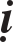 Khi xöa, luùc Phaùp sö Nghóa Töông môùi töø Ñöôøng trôû veà, nghenoùi chaân thaân cuûa Ñöùc Ñaïi Bi truï trong hang ñoäng beân bôø bieån naøy, do ñoù maø ñaët teân laø Laïc Sôn. Vì Taây Vöïc coù Baûo Ñaø Laïc Giaø Sôn, Trung Quoác dòch laø Tieåu Baïch Hoa, laø truï xöù cuûa Chaân Thaân Baïch Y Ñaïi Só, neân möôïn ñòa danh aáy maø ñaët teân cho nuùi naøy. Ngaøi Nghóa Töông trai giôùi baûy ngaøy traûi toïa cuï treân soâng Thaàn, Long Thieân Baùt Boä theo sau ñoàng vaøo hang ñoäng tham leã, töø khoâng trung ban cho moät xaâu chuoãi thuûy tinh, ngaøi Nghóa Töông laõnh thoï roài lui ra, baáy giôø roàng ôû Ñoâng Haûi cuõng hieán moät vieân Nhö YÙ Baûo Chaâu, Sö cuõng thoï nhaän. Laïi traûi qua baûy ngaøy trai giôùi nöõa thì thaáy ñöôïc Thaùnh dung. Ñaïi só daïy raèng: Nôi ñænh nuùi, phía treân toøa naøy coù hai caây truùc töø ñaát voït sinh, neân taïo ñieän ñöôøng nôi aáy!”.Sö nghe xong lieàn leân ñænh nuùi quaû thaät coù hai caây truùc, beøn laäp Kim ñöôøng, taïo töôïng maø toân thôø. Ñieän ñöôøng thaät hoaøn haûo, xinh ñeïp, uy nghieâm nhö trôøi taïo ra, coøn hai caây truùc thì bieán maát, môùi bieát ñuùng laø nôi chaân thaân an truï. Do ñoù maø ñaët teân chuøa laø Laïc Sôn. Sö duøng hai haït chaâu ñaõ ñöôïc ban taëng traán giöõ nôi Thaùnh ñieän roài ñi. Sau ñoù coù Phaùp Sö Nguyeân Hieåu, tieáp tuïc ñeán ñaây muoán ñöôïc chieâm leã, ñaàu tieân sö ñeán moät ñaùm ruoäng ôû phía Nam thaønh, thaáy moät ngöôøi phuï nöõ ñang gaët luùa. Sö vui ñuøa xin luùa, ngöôøi phuï nöõ ñuøa trao cho sö luùa xaáu. Sö laïi ñeán beân moät chieác caàu, thaáy coù moät ngöôøi nöõ ñang giaët khaên, Sö beønxin nöôùc, ngöôøi phuï nöõ roùt nöôùc dô cho Sö, Sö ñoå ñi roài muùc nöôùc soâng maø uoáng. Baáy giôø moät con chim xanh ñaäu treân caây toøng trong röøng caát tieáng keâu raèng: “Hoøa thöôïng Höu Ñeà Hoà”, roài aån maát, chæ thaáy döôùi caây toøng coù moät chieác giaøy. Sau ñoù Sö ñeán chuøa, laïi thaáy döôùi toøa Quan AÂm laïi coù moät chieác giaøy maø ñaõ thaáy tröôùc ñoù. Baáy giôø môùi bieát Thaùnh nöõ vöøa gaëp ñuùng laø Chaân thaân Ñaïi Só. Vì theá ngöôøi baáy giôø goïi Quan AÂm Toøng.Sö muoán vaøo hang ñoäng ñeå thaáy chaân dung, nhöng soùng gioù noåi leân khoâng theå vaøo ñöôïc, neân phaûi trôû veà. Vaøo nieân hieäu Ñaïi Hoøa, Quaät Sôn Toå Sö Phaïm Nhaät sang Ñöôøng, luùc ñeán chuøa Khai Quoác thaáy coù moät vò Sa-di maát tai traùi ñang ôû cuoái chuùng taêng noùi vôùi Sö raèng: “Toâi cuõng laø ngöôøi cuøng queâ höông, nhaø ôû Phöôøng Ñöùc Kyø, huyeän Döïc Lónh, Minh Chaâu; khi ngaøi trôû veà nöôùc xin ñeán nhaø toâi!”Khoâng bao laâu Sö ñi khaép caùc Toøng laâm tham hoïc, ñaéc phaùp nôi ngaøi Dieâm Quan (söï tích ghi ñaày ñuû ôû Baûn truyeän), ñeán naêm Ñinh Maõo, nieân hieäu Hoäi Xöông thöù baûy sö môùi trôû veà nöôùc. Ñaàu tieân Sö laäp chuøa Quaät Sôn ñeå truyeàn phaùp. Ngaøy raèm thaùng hai naêm Maäu Daàn nieân hieäu Ñaïi Trung thöù möôøi hai, ban ñeâm naèm moäng thaáy vò Sa-di khi xöa ñeán beân cöûa soå noùi raèng:Khi xöa taïi chuøa Khai Quoác ôû Minh chaâu coù öôùc heïn vôùi Sö, vaø ñaõ ñöôïc höùa khaû, vì sao laïi quaù treã nhö theá?Toå sö giaät mình tænh giaác, daãn vaøi möôi ngöôøi ñeán huyeän Döïc Lónh, tìm hoûi nhaø cuûa vò Sa-di. Baáy giôø gaëp moät ngöôøi ñaøn baø soáng trong moät thoân xoùm döôùi chaân Laïc Sôn, hoûi teân thoân thì ñaùp laø Ñöùc Kyø. Ngöôøi naøy coù moät ñöùa con môùi taùm tuoåi, thöôøng ñeán chôi beân chieác caàu ñaù ôû phía Nam cuûa thoân naøy, ñöùa beù noùi vôùi meï raèng: “Nhöõng ñöùa beù cuøng chôi vôùi con coù moät ñoàng töû thaân maøu vaøng roøng!”. Ngöôøi meï thuaät laïi vôùi Sö, Sö vöøa möøng vöøa sôï, cuøng vôùi ñöùa beù tìm ñeán beân chieác caàu kia, thaáy trong doøng nöôùc coù moät töôïng Phaät baèng ñaù, sai ngöôøi vôùt leân thì thaáy maát moät tai traùi, gioáng nhö vò Sa-di ñaõ gaëp khi tröôùc, töùc lieàn bieát laø töôïng Boà-taùt. Nhaân ñoù Sö beøn laøm theû gieo queû choïn ñaát xaây chuøa, thì choïn ñöôïc phía treân cuûa Laïc Sôn laø caùt ñòa. Sö lieàn xaây ba gian ñieän ñöôøng ñeå toân thôø Thaùnh töôïng (Coå kyù cheùp vieäc cuûa Phaïm Nhaät ôû tröôùc, vieäc cuûa Nghóa Töông vaø Nguyeân Hieåu sau. Nhöng xeùt ra hai Sö Töông vaø Hieåu soáng vaøo ñôøi Cao Toâng, coøn Phaïm Nhaät sau naêm Hoäi Xöông, caùch nhau hôn moät traêm baûy möôi naêm. Cho neân nay bieân laïi theo thöù töï. Hoaëc cho raèng Phaïm Nhaät laø moân ñoà cuûa Ngaøi Nghóa Töông thì cuõng sai laàm).Sau hôn moät traêm naêm  löûa ñoàng hoang chaùy lan ñeán nuùi naøy, chæ coù hai ñieän Thaùnh laø khoâng chaùy, coøn taát caû ñeàu bò thieâu ruïi. Töø  khi chieán loaïn Taây Sôn khôûi ñeán nay, trong khoaûng caùc naêm Quyù Söûu Giaùp Daàn, chaân töôïng hai vò Thaùnh vaø hai baûo chaâu ñöôïc dôøi vaøo thaønh Töông Chaâu. Ñaïi binh ñeán coâng phaù thaønh raát gaáp, luùc thaønh saép bò phaù, vò thieàn sö truï trì laø A Haønh (xöa goïi laø Hy Huyeàn) duøng hoäp baèng baïc ñöïng hai baûo chaâu roài mang theo ngöôøi chaïy troán. Moät ngöôøi giuùp vieäc trong chuøa teân laø Khaát Thaêng ñoaït laïi, choân saâu döôùi ñaát vaø theä raèng:“Neáu toâi khoâng traùnh khoûi cheát nôi binh loaïn, thì hai haït baûo chaâu naøy vónh vieãn khoâng coøn xuaát hieän ôû nhaân gian, vì khoâng ai bieát ñöôïc. Neáu toâi khoâng cheát thì seõ daâng hieán baûo chaâu cho ñaát nöôùc!”Ngaøy hai möôi hai thaùng möôøi naêm Giaùp Daàn thaønh bò phaù vôõ,  A Haønh bò cheát, nhöng Khaát Thaêng thì traùnh ñöôïc. Sau khi quaân binh ruùt lui, Thaêng ñaøo hai baûo chaâu leân vaø naïp cho Giaùm Thöông Söù Minh Chaâu laø Lang Trung Kyù Luïc Tuy. Söù nhaän laõnh caát trong kho Giaùm Thöông, moãi laàn thay ñoåi chöùc vuï ñeàu coù truyeàn trao. Ñeán thaùng möôøi moät naêm Maäu Ngoï, baäc kyø tuùc truï trì chuøa Kyø Laâm laø ñaïi Thieàn sö Giaùc Thu taâu raèng: “Hai baûo chaâu ôû Laïc sôn laø thaàn baûo cuûa quoác gia, khi thaønh Töông chaâu bò coâng phaù, ngöôøi giuùp vieäc cuûa chuøa laø Khaát Thaêng choân trong thaønh. Sau khi quaân binh ruùt lui ñaõ ñaøo laáy leân naïp cho Giaùm Thöông Söù caát trong kho ôû Minh chaâu. Nay thaønh Minh chaâu sôï raèng chaúng theå giöõ ñöôïc, vaäy neân chuyeån veà an trí ôû noäi phuû.”Chuùa Thöôïng y lôøi, ngay trong ñeâm ñaëc bieät sai möôøi ngöôøi daãn Khaát Thaêng ñeán thaønh Minh chaâu laáy ñem veà toân trí ôû noäi phuû. Vöông ban thöôûng cho möôøi ngöôøi phuï taù, moãi moãi moät caân baïc vaø naêm thaïch gaïo.Khi xöa, luùc Taân La coøn laø kinh ñoâ, coù chuøa Theá Quyø (nay laø chuøaHöng Giaùo), trang vieän cuûa chuøa naøy ôû taïi quaän Naïi Lyù thuoäc Minh chaâu (theo Ñòa Lyù Chí, ôû Minh chaâu khoâng coù quaän Naïi Lyù, chæ coù quaän Naïi Thaønh, töùc laø quaän Naïi Sinh, nay laø Ninh Vieät. Nhöng huyeän Lónh ôû Ngöu Thuû chaâu coù quaän Naïi Linh, voán laø quaän Naïi Dó, nay laø Cöông chaâu. Ngöu Thuû chaâu nay laø Xuaân chaâu. ÔÛ ñaây noùi Naïi Lyù quaän thì chöa bieát laø quaän naøo?). Chuøa sai vò Taêng teân laø Ñieàu Tín laøm Tri trang. Tín ñeán trang xaù thaáy con gaùi cuûa chaâu thuù Kim Haân Coâng thì lieàn bò meâ hoaëc ñaém say, thöôøng ñeán tröôùc töôïng Ñaïi Bi ôû Laïc sôn khaån caàu ñöôïc gaàn guõi. Vaøi naêm sau ngöôøi con gaùi aáy coù choàng. Tín ñeán tröôùc ñieän ñöôøng oaùn than Ñöùc Ñaïi Bi khoâng thoûa maõn lôøi khaån caàu cuûa mình, khoùc loùc maõi ñeán chieàu toái, taâm tö moûi meät, boãng choác thieáp ñi. Trongmoäng thaáy Kim thò khoan thai töø ngoaøi cöûa böôùc vaøo, töôi cöôøi noùi vôùi Tín raèng: “Toâi sôùm bieát thöôïng nhaân, gaëp moät laàn loøng ñaõ thöông yeâu, chöa töøng phuùt giaây queân laõng, ngaët vì cha meï cöôõng eùp theo ngöôøi neân môùi ñeán ñaây xin nguyeän keát thaønh vôï choàng.”Tín voâ cuøng vui möøng, ñoàng daãn veà laøng, chung soáng hôn boán möôi naêm, sinh ñöôïc naêm con. Gia caûnh ngheøo tuùng, côm chaùo khoâng ñuû aên, khoán cuøng yù môùi daét díu nhau, laây laát soáng khaép boán phöông. Möôøi naêm nhö theá, löu laïc khaép xoùm laøng, aùo quaàn raùch naùt khoâng ñuû che thaân. Moät hoâm vöøa ñeán Giaûi huyeän ôû Minh chaâu thì ñöùa con lôùn nhaát möôøi laêm tuoåi vì ñoùi quaù neân laên ra cheát. Vôï choàng voâ cuøng thoáng khoå, voäi choân beân ñöôøng, roài daét boán ñöùa coøn laïi ñeán huyeän Vuõ Khuùc (nay laø Vuõ huyeän), laøm moät tuùp leàu tranh beân ñöôøng. Vôï choàng ñaõ giaø maø coøn bò beänh, ñoùi khaùt khoâng theå nhaác noåi tay chaân. Vì theá ñöùa con gaùi möôøi tuoåi phaûi ñi xin aên, bò choù caén ñang naèm keâu la tröôùc maët. Cha meï thaáy vaäy cuõng suït suøi tuoân ñoâi doøng leä. Boãng ngöôøi vôï lau khoâ nöôùc maét, tænh taùo noùi raèng:“Khi toâi môùi gaëp anh thì tuoåi coøn treû, nhan saéc xinh ñeïp, quaàn aùo luïa laø ñaày ñuû, ñöôïc moät moùn ngon thì cuøng chia, ñöôïc vaøi thöôùc vaûi thì cuøng höôûng, tình chaúng heà traùi nghòch, aân aùi thaät khaén khít, coù theå noùi laø duyeân tình saâu ñaäm. Nhöng maáy naêm gaàn ñaây beänh taät ngaøy caøng naëng, ñoùi laïnh ngaøy caøng böùc baùch, nhaø nhaø moät mieáng nöôùc cuõng chaúng cho, söï só nhuïc cuûa ngaøn ngöôøi naëng nhö goø nuùi. Con, ñöùa thì laïnh, ñöùa thì ñoùi maø khoâng kòp chu caáp, vaäy ñaâu raûnh maø nghó ñeán tình vôï choàng vui thuù? Caùi cöôøi dieãm leä cuûa keû hoàng nhan nhö gioït söông treân ngoïn coû, tình nghóa chi lan nhö tô lieãu tröôùc gioù. Anh vì coù toâi maø bò luïy, toâi vì coù anh maø phaûi phieàn. Nghó kyõ thì ngaøy vui khi xöa chính laø choã gaù nöông cho saàu khoå. Naøo chaøng, naøo thieáp ñeán ñaây laø cuøng taän; ñoàng chòu ñoùi khoå nhö baày chim, maø naøo bieát moät chim Loan kia coù göông, laïnh thì boû, noùng thì mang theo, loøng chaúng nhaãn chòu ñöôïc nöõa. Nhöng ñeán   ñi chaúng phaûi do ngöôøi, ly hôïp ñeàu coù soá maïng. Xin ñöôïc töø bieät nôi ñaây!”Tín nghe noùi vaäy thì vui möøng ñoàng yù, moãi ngöôøi nuoâi hai ñöùa con. Luùc saép leân ñöôøng, ngöôøi vôï noùi raèng: “Toâi trôû veà queâ cuõ, coøn anh neân ñi veà Nam!”Môùi vöøa chia tay leân ñöôøng thì Tín lieàn tænh giaác. Baáy giôø ñeøn saép taøn aùnh saùng hiu haét, ñeâm laïi saép qua; ñeán saùng thì ñaàu toùc ñaõ baïc traéng, chaùn naûn khoâng coøn nghó ñeán nhaân theá, nhaøm chaùn cuoäc ñôøi lao nhoïc, nhö ñaõ nhaän ñuû traêm naêm cay ñaéng. Taâm tham nhieãm vónh vieãn tieâutan. Baáy giôø Ñieàu Tín hoã theïn quyø tröôùc Thaùnh töôïng chí thaønh saùm hoái khoâng thoâi. Sau ñoù ñeán Giaûi Hieän nôi choân ñöùa con ñaõ thaáy trong moäng, thì gaëp moät toân töôïng Di-laëc baèng ñaù, Tín lieàn lau röûa saïch seõ an trí taïi moät ngoâi chuøa gaàn ñoù, roài trôû veà kinh ñoâ, khoâng laøm Tri trang nöõa, duøng taát caû taøi saûn rieâng laäp chuøa Tònh ñoä, sieâng naêng tu tònh nghieäp. Veà sau khoâng bieát sö thò tòch ôû ñaâu.Baøn raèng: Ñoïc truyeän naøy xong roài xeáp saùch laïi maø suy nghó xem, haø taát phaûi tin giaác moäng cuûa Sö laø thaät nhö theá, nhöng nay ñeàu bieát raèng ngöôøi ñôøi cho laø vui thuù, roài hoaëc laø sung söôùng hoaëc lao nhoïc, chæ vì chöa giaùc ngoä maø thoâi! Neân laøm vaøi lôøi thô maø khuyeân raèng:Söôùng thay boãng choác ñaõ nhaøn Ngaàm töø saàu khoå phai taøn dung nhan Chaúng caàn ñôïi chín keâ vaøngMôùi böøng giaác moäng nhaân gian nhoïc nhaèn Tu thaân, tröôùc yù phaûi thaønhTöø trong moäng ñeïp aån taøng aùc mô Ñaâu nhö thu ñeán giaác hoàThöôøng haèng say nguû beân bôø thanh löông.AÛnh Phaät ôû Ngö sôn:Coå Kyù ghi: Vaïn Ngö töï xöa ôû Töø Thaønh sôn. Laïi beân caïnh A Da Tö Sôn (thöôøng goïi laø Ma Da Tö, dòch laø Ngö) coù nöôùc Ha La, khi xöa tröùng trôøi rôi xuoáng bôø bieån, nôû ra ngöôøi, laøm vua nöôùc naøy, töùc laø Thuû Loä Vöông, baáy giôø trong nöôùc coù ao ngoïc, trong ao coù moät con roàng döõ. Coøn taïi Vaïn Ngö sôn coù naêm nöõ La-saùt thöôøng giao du vôùi nhau, neân trôøi thöôøng noåi saám chôùp möa lôùn, traûi qua boán naêm nhö theá, nguõ coác khoâng gieo troàng ñöôïc. Vöông thi trieån caám chuù cuõng khoâng ñöôïc, môùi cuùi ñaàu xin Phaät thuyeát phaùp. Sau ñoù La-saùt nöõ thoï naêm giôùi khoâng coøn laøm haïi nöõa. Cho neân caù roàng ôû Ñoâng Haûi beøn hoùa laøm nhöõng taûng ñaù chaát ñaày ñoäng, moãi moãi ñeàu phaùt ra aâm thanh nhö tieáng chuoâng tieáng khaùnh (theo Coå Kyù).Xeùt vaøo naêm Canh Tyù nieân hieäu Ñaïi Ñònh möôøi hai, töùc laø naêm möôøi moät ñôøi Minh Toâng môùi laäp chuøa Vaïn Ngöõ. Quan ñaïi thaàn Baûo Laâm daâng bieåu taáu noùi trong nuùi naøy coù nhöõng di tích kyø laï, coù ba ñieàu phuø hôïp vôùi vieäc Phaät hieän aûnh ôû nöôùc Ha La, Baéc Thieân Truùc:ÔÛ ao Ngoïc thuoäc Löông Chaâu gaàn nuùi naøy cuõng coù moät con roàng döõ aån naùu.Coù luùc maây töø bôø soâng boác thaúng leân ñænh nuùi, trong ñoù coù tieángnhaïc.Phía Taây baéc cuûa Phaät aûnh coù moät boàn ñaù khoâng bao giôø	caïnnöôùc, laø nôi maø ñöùc Phaät giaët ca-sa.ÔÛ treân ñeàu laø thuyeát cuûa Baûo Laâm. Nay ñích thaân ñeán chieâm leã, cuõng thaáy hai vieäc roõ raøng ñaùng kính tin: 1. Ñaù trong ñoäng; hai phaàn ba ñeàu coù aâm thanh nhö tieáng vaøng tieáng ngoïc; töø xa nhìn thì coù hieän, ñeán gaàn thì chaúng hieän, hoaëc thaáy chaúng hieän. Vaên noùi veà Baéc Thieân Truùc seõ noùi roõ ôû sau. Kinh Quan Phaät Tam-muoäi quyeån baûy hoøm chöõ Khaû ghi raèng: “Khi Ñöùc Phaät ñeán phía Nam nuùi A-na-tö trong hang La-saùt phía Baéc nuùi Thanh Lieân Hoa ôû moät beân roàng ñoäc röøng Chieâm-baëc hoa nuùi Coå Tieân nöôùc Na-caøn-ha-la, baáy giôø trong hang coù naêm vò La-saùt nöõ hoùa laøm roàng nöõ qua laïi vôùi roàng ñoäc. Roàng ñoäc tuoân möa ñaù caùc La-saùt chaïy loaïn, ñoùi khaùt beänh taät, traûi qua boán naêm, Vua raát lo sôï, caàu khaån thaàn linh nhöng ñeàu voâ ích. Luùc baáy giôø coù moät phaïm chí thoâng minh nhieàu trí taâu raèng: “Taâu ñaïi vöông! Thaùi töû cuûa vua Tònh Phaïn nöôùc Giaø-tyø-la nay ñaõ thaønh ñaïo hieäu laø Thích-ca!”. Ñaïi vöông nghe theá thì voâ cuøng hoan hyû höôùng veà Phaät ñaûnh leã vaø baïch raèng: “Vì sao hoâm nay maët trôøi Phaät ñaõ chieáu soi maø chöa ñeán nöôùc naøy?”Baáy giôø Ñöùc Nhö Lai baûo caùc Tyø-kheo ñaõ ñöôïc saùu thaàn thoâng  ñi theo mình, thuaän lôøi thænh caàu cuûa vua nöôùc Na-caøn-ha-la laø Phaát- baø-phuø-ñeà, luùc aáy töø ñænh ñaàu Theá Toân phoùng aùnh saùng hoùa ra moät vaïn chöõ Thieân vaø hoùa Phaät ñeán nöôùc kia. Caùc Long vöông vaø La-saùt nöõ thaáy Phaät thì lieàn ñaûnh leã vaø caàu Phaät xin thoï giôùi. Ñöùc Phaät lieàn thuyeát Tam quy, Nguõ giôùi. Long vöông nghe xong, quyø xuoáng chaép tay thænh: “ Xin Phaät thöôøng truï nôi naøy. Neáu Phaät khoâng truï ôû ñaây, con coù aùc taâm, khoâng bieát laøm sao ñeå thaønh A-naäu Boà-ñeà.” Baáy giôø Phaïm Thieân Vöông laïi ñeán leã Phaät, thænh: “Xin Ñöùc Baø-giaø-baø vì caùc chuùng sinh ñôøi vò lai, khoâng neân chæ vì moät con roàng nhoû naøy.” Traêm ngaøn Phaïm Thieân ñeàu thænh caàu nhö theá. Baáy giôø Long vöông daâng ñaøi baûy baùu cuùng döôøng Nhö Lai. Ñöùc Phaät baûo Long vöông raèng: “Khoâng caàn ñaøi naøy, chæ caàn ngöôi cuùng cho ta hang ñaù La-saùt maø thoâi!”Long vöông vui möøng vaâng theo. Theá Toân an uûi Long vöông raèng: “Ta nhaän lôøi thænh cuûa ngöôi; an truï trong hang ñaù naøy!”Traûi qua moät ngaøn naêm traêm, Ñöùc Phaät hoùa toaøn thaân nhaäp vaøo ñaù, gioáng nhö taám göông saùng ngöôøi soi thaáy maët maøy. Caùc Long vöông ñeàu hieän ñeán, Ñöùc Phaät trong ñaù aûnh hieän ra ngoaøi, caùc Long vöông ñeàu chaép tay, vui möøng khoâng rôøi khoûi hang ñoäng, luoân thaáy Phaät. Baáy giôø Theá Toân ngoài kieát giaø trong töôøng ñaù, khi chuùng sinh töø xa nhìn thì hieäncho thaáy, neáu ñeán gaàn thì chaúng hieän. Khi chö Thieân cuùng döôøng aûnh, thì aûnh Phaät cuõng thuyeát phaùp. Khi Phaät böôùc treân ñaù thì lieàn phaùt ra aâm thanh nhö tieáng vaøng ngoïc chaïm nhau.Cao Taêng Truyeän ghi: “Ngaøi Tueä Vieãn nghe noùi ôû Thieân Truùc coù aûnh Phaät; laø khi xöa Ñöùc Phaät vì Long vöông maø löu laïi trong thaïch thaát ôû Coå Tieân sôn, phía Nam thaønh Na-kieät-ha nöôùc Nguyeät chi Baéc Thieân Truùc.”Taây Vöïc truyeän cuûa Phaùp Hieån ghi: “Caùch phía Nam thaønh Na- kieät nöôùc Na-kieät khoaûng nöûa do-tuaàn coù moät thaïch thaát, trong ñoù Ñöùc Phaät löu laïi aûnh ôû maët Taây nam cuûa Baéc sôn, töø ñaây ñöùng caùch xa hai möôi böôùc maø nhìn thì nhö thaáy ñöôïc chaân hình cuûa Phaät, aùnh saùng röïc rôõ, ñeán caøng gaàn thì thaáy caøng môø. Caùc quoác vöông thöôøng sai hoïa só moâ phoûng veõ laïi, nhöng khoâng gioáng. Ngöôøi trong nöôùc truyeàn raèng: “Moät ngaøn Ñöùc Phaät thôøi Hieàn kieáp coù löu aûnh nôi ñaây. Caùch nôi aûnh hieän khoaûng moät traêm böôùc laø choã maø khi Phaät coøn taïi theá ngoài caïo toùc vaø caét moùng tay...”.Taây Vöïc Kyù quyeån hai, hoøm chöõ Tinh ghi: “Khi Nhö Lai coøn taïi theá con roàng naøy laøm keû chaên boø, khi daâng söõa laïc cho vua, khoâng ñuùng pheùp taéc neân bò khieån traùch, töø ñoù sinh taâm oaùn haän, duøng tieàn vaøng mua hoa cuùng döôøng thaùp Thoï Kyù, nguyeän sinh laøm roàng döõ phaù nöôùc haïi vua naøy, xong ñaâm ñaàu vaøo vaùch töôøng maø cheát. Sau ñoù sinh laøm Ñaïi long vöông soáng ôû ñaây. Vöøa khôûi taâm aùc, Nhö Lai lieàn bieát, ngaøi duøng thaàn thoâng hieän ñeán. Roàng thaáy Phaät, taâm aùc lieàn döùt, thoï giôùi chaúng saùt sinh, thænh Phaät thöôøng truï nôi hang ñoäng thoï nhaän cuùng döôøng cuûa mình. Ñöùc Phaät baûo: “Ta saép tòch dieät, nhöng vì ngöôi maø löu laïi hình aûnh. Khi naøo ngöôi khôûi taâm aùc thì haõy quaùn aûnh Ta, taâm ñoäc töï döùt.”Noùi xong Nhö Lai thaâu thaàn vaøo thaïch thaát, töø xa maø nhìn thì hieän; ñeán gaàn thì khoâng hieän. Laïi khieán ñaët baûy baùu treân ñaù.” Caùc kinh ñeàu löôïc ghi nhö theá, ngöôøi Haûi Ñoâng goïi nuùi naøy laø A-na-tö leõ ra neân goïi laø Ma-na-tö, dòch laø Ngö. Ñoù laø laáy vieäc ôû Baéc Thieân Truùc maø ñaët teân.Naêm vaïn Chaân Thaân ôû Ñaøi sôn:Theo Coå Kyù cuûa Ñaøi sôn thì nuùi naøy noåi tieáng laø moät truï xöù cuûa caùc baäc chaân thaùnh. Ñaàu tieân töø ngaøi Töø Taïng. Khi xöa ngaøi Töø Taïng muoán thaáy chaân thaân cuûa Boà-taùt Vaên-thuø ôû Nguõ ñaøi sôn Trung Quoác, neân vaøo ñôøi Thieän Ñöùc Vöông, nhaèm naêm Giaùp Thaân, nieân hieäu Trinh Quaùn thöù möôøi ñôøi Ñöôøng (Ñöôøng Taêng truyeän noùi naêm möôøi hai. Nay theo Tam Quoác Baûn Söû) sang Trung Quoác. Ñaàu tieân Sö ñeán truï xöù cuûangaøi Vaên-Thuø beân bôø hoà Thaùi Hoøa, chí thaønh caàu khaån. Traûi qua baûy ngaøy, moät hoâm moäng thaáy Ñaïi Thaùnh trao cho moät baøi keä boán caâu, khi thöùc daäy cuõng coøn ghi nhôù. Nhöng vì boán caâu keä tieáng Phaïm, neân sö môø mòt chaúng hieåu. Saùng sôùm coù moät vò Taêng ñeán beân Sö mang theo moät ca-sa hoàng vieàn vaøng, moät bình baùt cuûa Phaät, vaø moät maûnh xöông ñaàu cuûa Phaät hoûi Sö raèng: Vì sao laïi buoàn baõ nhö theá?Sö thuaät laïi vieäc boán caâu keä ñaõ ñöôïc trao trong moäng ñeàu laø Phaïm aâm khoâng theå hieåu ñöôïc.Vò Taêng lieàn dòch raèng:Ha la baø ta naúng (lieãu tri nhaát thieát phaùp) Ñaït leä ñaù khö daõ (Töï taùnh voâ sôû höõu)Naúng giaø töù giaø naúng (Nhö thò giaûi phaùp taùnh) Ñaït leä loâ xaù na (Töùc kieán Loâ-xaù-na)Ñoïc xong lieàn trao ca-sa... cho Sö roài daën doø raèng: “Ñaây laø ñaïo cuï cuûa Ñöùc Boån Sö Thích-ca, oâng haõy kheùo giöõ gìn!”Laïi noùi: “ÔÛ ñòa phaän Minh chaâu ôû nöôùc oâng coù Nguõ Ñaøi sôn moät vaïn Vaên-thuø thöôøng truï nôi ñoù, oâng haõy ñeán tham kieán.”Noùi xong lieàn bieán maát.Sö tieáp tuïc ñi khaép caùc linh tích, saép muoán trôû veà Ñoâng, khi ñeán hoà Thaùi Hoøa thì Long vöông hieän thaân thænh cuùng döôøng baûy ngaøy vaø noùi raèng: “Laõo Taêng truyeàn keä khi xöa chính laø Boà-taùt Vaên-thuø.” Cuõng coù phoù chuùc vieäc laäp chuøa taïo thaùp, söï tích cheùp ñaày ñuû ôû phaàn Bieät truyeän.Naêm Trinh Quaùn möôøi baûy Sö ñeán nuùi naøy, muoán chieâm leã chaân thaân, nhöng traûi qua ba ngaøy, saéc trôøi môø mòt chaúng thaáy ñöôïc neân trôû veà, truï taïi chuøa Nguyeân Ninh thì laïi thaáy Ñöùc Vaên-Thuø. Sö laïi ñeán Caùt Baøn, nay laø chuøa Tònh Nham. Veà sau coù Ñaàu-ñaø Tín Nghóa moân haï cuûa ngaøi Phaïm Nhaät ñeán tìm nôi maø ngaøi Töø Taïng ñaàu tieân nghæ ngôi ñeå laäp am cö truï. Sau khi Tín Nghóa tòch thì am cuõng hoang pheá, moät thôøi gian laâu sau coù Tröôûng laõo chuøa Thuûy Ña coù duyeân ñeán ñaây laäp thaønh chuøa ñeå cö truï, nay chính laø chuøa Nguyeät Tinh. Khi Töø Taïng trôû veà Taân La, thì hai anh em Thaùi töû Baûo Xuyeân vaø Hieáu Minh cuûa Tònh Thaàn Ñaïi Vöông (theo Quoác söû thì khoâng coù vaên noùi roõ ba cha con Tònh Thaàn, Baûo Xuyeân vaø Hieáu Chieâu nhöng vaên sau ñaây laïi ghi: Naêm Thaàn Long thöù nhaát hieán ñaát xaây chuøa. Thaàn long laø naêm AÁt Tî nhaèm naêm thöù boán ñôøi Thaùnh Ñöùc Vöông. Vöông teân laø Höng Quang, voán teân laø Cô Long, con thöù hai cuûa Thaàn Vaên; anh cuûa Thaùnh Ñöùc Vöông laø Hieáu Chieâu teân laø Lyù Cung, coøn goïi laø Hoàng, cuõng laø con cuûa Thaàn Vaên. Thaàn VaênChaùnh Minh töï laø Nhaät Chieáu. Theá thì noùi laø Tònh Thaàn e raèng ñoïc laàm cuûa Chaùnh Minh Thaàn Vaên. Hieáu Minh laø laàm cuûa Hieáu Chieáu (Chieâu). Kyù ghi Hieáu Minh leân ngoâi, maø noùi laø naêm Thaàn Long môû ñaát laäp chuøa, thì lôøi naøy cuõng chaúng roõ raøng. Naêm Thaàn Long laäp chuøa, töùc laø thôøi Thaùnh Ñöùc Vöông) ñeán phuû Haø Taây (nay laø Minh Chaâu, cuõng goïi laø quaän Haø Taây, coøn goïi laø huyeän Haø Khuùc, nay noùi laø UÙy chaâu laø sai) taïm truù taïi nhaø Theá Hieán Giaùc Can moät ñeâm, saùng hoâm sau qua Ñaïi Laõnh, moãi moãi daãn moät ngaøn ngöôøi ñeán tænh OÂ Bình du laõm maáy ngaøy. Boãng moät hoâm hai anh em thaàm öôùc heïn laäp chí xuaát traàn khoâng cho ngöôøi bieát, leùn ñeán Nguõ Ñaøi sôn (Coå Kyù ghi: “Thaùng taùm naêm Maäu Thaân nieân hieäu Thaùi Hoøa thöù nhaát, Vöông aån trong nuùi”; e raèng coù laàm. Hieáu Chieáu (Chieâu) leân ngoâi naêm Nhaâm Thìn nieân hieäu Thieân Thoï thöù ba, baáy giôø laø möôøi saùu tuoåi, baêng haø naêm Nhaâm Daàn nieân hieäu Tröôøng An thöù hai thoï hai möôi saùu tuoåi, naêm naøy Thaùnh Ñöùc leân ngoâi, ñaõ hai möôi hai tuoåi. Neáu noùi naêm Thaùi Hoøa thöù nhaát laø naêm Maäu Thaân thì tröôùc khi Hieáu Chieáu leân ngoâi naêm Giaùp Thìn boán möôi laêm naêm thuoäc ñôøi Thaùi Toâng Vaên Voõ Vöông. Laáy ñaây maø suy thì bieát vaên treân ghi sai, khoâng theo ñöôïc). Thò veä khoâng bieát hai vöông töû ñi ñaâu beøn trôû veà nöôùc.Hai Thaùi töû vaøo nuùi, boãng nhieân coù hoa sen xanh moïc treân ñaát. Ngöôøi anh beøn keát am tranh ôû ñaây cö truï. Cuøng ngaøy aáy taïi chaân nuùi phía Nam cuûa Baéc Ñaøi caùch am cuûa Baûo Xuyeân veà phía Baéc saùu traêm boä cuõng xuaát hieän hoa sen xanh, ngöôøi em lieàn ñeán ñoù laäp am cö truï. Moãi moãi ñeàu sieâng tu tònh nghieäp. Moät hoâm ñoàng leân ngoïn Nguõ Ñaøi chieâm leã, boãng thaáy chaân thaân moät vaïn Quaùn AÂm hieän ôû nuùi Maõn Nguyeät ôû Ñoâng Ñaøi. Hieän taïi ôû nuùi Kyø Laân thuoäc Nam Ñaøi coù taùm vò Boà-taùt laøm thöôïng thuû moät vaïn Ñòa Taïng. Ñöùc Voâ Löôïng Thoï Nhö Lai ôû nuùi Tröôøng Lónh thuoäc Taây Ñaøi laø thöôïng thuû cuûa moät vaïn Ñaïi Theá Chí; ôû nuùi Töôïng Vöông thuoäc Baéc Ñaøi, coù Ñöùc Thích-ca Nhö Lai laø thöôïng thuû naêm traêm Ñaïi A-la-haùn; taïi nuùi Phong Loâ thuoäc Trung Ñaøi, cuõng goïi laø Ñòa Loâ sôn coù Ñöùc Tyø-loâ-xaù-na laø thöôïng thuû cuûa vaïn ñöùc Vaên-thuø. Naêm vaïn chaân thaân nhö theá hai anh em, moãi moãi ñeàu chieâm leã. Moãi ngaøy vaøo luùc saùng sôùm, Ñaïi Thaùnh Vaên-thuø ñeán Chaân nhö vieän, nay laø Thöôïng Vieán, bieán hieän thaønh ba möôi saùu hình loaïi, coù luùc hieän maët Phaät, coù luùc heän hình baûo chaâu, coù luùc hieän maét Phaät, coù luùc heän tay Phaät, coù luùc hieän baûo thaùp, coù luùc hieän vaïn ñaàu Phaät, coù luùc hieän vaïn ngoïn ñeøn, coù luùc hieän caàu vaøng roøng, coù luùc hieän hình troáng baèng vaøng, coù luùc hieän chuoâng vaøng, hoaëc coù luùc hieän hình thaàn thoâng, coù luùc hieän hình laàu vaøng, hoaëc baùnh xe vaøng, hoaëc chaøy Kim Cang, hoaëc huû vaøng, hoaëc boâng caøi toùcbaèng vaøng, hoaëc hieän aùnh saùng naêm maøu, hoaëc vieân quang naêm maøu, hoaëc coû caùt töôøng, hoaëc hieän hình hoa sen, hoaëc ruoäng vaøng, hoaëc ruoäng baïc, hoaëc hình chaân Phaät, hoaëc hình saám chôùp, hoaëc hình töø xa ñeán voït leân, hoaëc hình töø ñaát voït leân, hoaëc hình chim phöôïng vaøng, hoaëc hình où vaøng, hoaëc hình sö töû do ngöïa sinh, hoaëc hình chim phöôïng do gaø sinh, hoaëc hình roàng xanh, hoaëc hình voi traéng, hoaëc hình chim thöôùc, hoaëc hình sö töû do traâu sinh, hoaëc hình heo daïo chôi, hoaëc hình raén xanh. Hai vò thöôøng laáy nöôùc trong ñoäng ñeå naáu traø daâng cuùng, ñeán ñeâm moãi moãi veà am cuûa mình ñeå tu taäp. Em cuûa Tinh Thaàn Vöông tranh giaønh vöông vò neân ngöôøi trong nöôùc beøn pheá boû, roài sai boán vò töôùng quaân vaøo nuùi nghinh ñoùn. Ñaàu tieân ñeán tröôùc am cuûa Hieáu Minh tung hoâ vaïn tueá, baáy giôø coù maây naêm maøu che phuû caùc am, ngöôøi trong nöôùc theo maây maø tìm ñeán, saép baøy nghi veä cuûa Thieân töû ñeå môøi hai Thaùi töû veà cung. Baûo Xuyeân khoùc loùc choái töø, neân phaûi röôùc Hieáu Minh trôû veà leân ngoâi, cai trò nöôùc ñöôïc nhieàu naêm (Kyù ghi: Taïi vò hôn hai möôi naêm roài baêng haø naêm hai möôi saùu tuoåi laø sai laàm, taïi vò chæ möôøi naêm. Vaõ laïi vieäc em cuûa Thaàn Vaên tranh giaønh vöông vò, Quoác söû khoâng ghi neân chöa roõ), ngaøy moàng boán thaùng ba naêm AÁt Tî, töùc nieân hieäu Thaàn Long thöù nhaát (laø naêm Ñöôøng Trung Toâng khoâi phuïc ñeá vò, cuõng laø naêm thöù boán ñôøi Thaùnh Ñöùc), môùi truøng tu Chaân Nhö Vieän. Ñích thaân Ñaïi vöông daãnbaù quan ñeán nuùi, xaây döïng ñieän ñöôøng, ñoàng thôøi ñaép töôïng Ñaïi Thaùnh Vaên-thuø baèng ñaát ñeå toân thôø; sai naêm vò nhö Tri Thöùc, Linh Bieän... luoân luoân tuïng kinh Hoa Nghieâm, keát Hoa Nghieâm xaõ, cuùng teá vaøo hai kyø Xuaân Thu moãi naêm. Ñoàng thôøi tröng thu moät traêm thaïch löông thöïc, moät thaïch daàu ôû caùc chaâu huyeän gaàn nuùi ñeå lo chi phí, vaø ñònh thaønh thöôøng quy. Töø vieän ñi veà phía Taây saùu ngaøn boä ñeán Maâu-ni Hoã coù ñaát laáy cuûi ngoaøi coå Y Hieän goàm naêm traêm maãu, röøng deû hai maãu, trang vieän hai maãu. Baûo Xuyeân uoáng nöôùc trong linh ñoäng aáy, neân veà giaø thaân coù theå bay leân hö khoâng ñeán hang Chöôûng Thieân, nöôùc UÙy Traân, ngoaøi ñòa phaän soâng Löu Sa thì döøng truï, chuyeân tuïng Tuøy Caàu Ñaø-la-ni laøm thôøi khoùa saùng toái. Thaàn cuûa hang ñoäng hieän thaân noùi:Toâi laø thaàn coi hang ñoäng naøy ñaõ hai naêm, hoâm nay môùi ngheñöôïc chaân ngoân tuøy caàu, xin ñöôïc thoï giôùi Boà-taùt. Thaàn thoï giôùi xong, hoâm sau hang ñoäng cuõng bieán maát. Baûo Xuyeân kinh dò, löu laïi hai möôi ngaøy roài trôû veà hang Thaàn thaùnh ôû Nguõ Ñaøi. Laïi tu taäp ñuùng naêm möôi naêm, chö Thieân coõi Ñao-lôïi ba thôøi ñeàu ñeán nghe phaùp. Chö Thieân trôøi Tònh Cö naáu traø cuùng döôøng. Thöôøng coù boán möôi vò Thaùnh bay leân hö khoâng caùch maët ñaát möôøi thöôùc hoä trì. Tích tröôïng cuûa Sö moãi ngaøy bathôøi phaùt ra aâm thanh, nhieãu phoøng ba voøng, laáy ñoù laøm tieáng chuoâng, tieáng khaùnh, tuøy thôøi tu ñaïo nghieäp. Boà-taùt Vaên-thuø röôùi nöôùc leân ñænh ñaàu cuûa Sö, thoï kyù thaønh ñaïo. Ngaøy Baûo Xuyeân saép vieân tòch ñaõ ghi laïi vieäc ngaøy sau neân laøm gì ñeå lôïi ích cho ñaát nöôùc: “Nôi ñaây laø maïch nuùi lôùn cuûa Baïch ñaàu sôn, laø nôi chaân thaân ôû moãi Ñaøi thöôøng nieäm. Xanh laø thuoäc Ñoâng Ñaøi, cuoái chaân nuùi phía Nam Baéc Ñaøi, döôùi goùc phía Baéc neân laäp Quaùn AÂm phoøng, toân trí töôïng Quaùn AÂm, ñoàng thôøi veõ moät vaïn töôïng Quaùn AÂm treân thanh ñòa. Ñaët naêm vieân quan lo veà phöôùc ñieàn, ban ngaøy tuïng taùm quyeån kim kinh, Nhaân Vöông Baùt-nhaõ Thieân Thuû Chuù, ban ñeâm tuïng Quan Aân leã saùm, goïi laø Vieân Thoâng xaõ.Maøu ñoû taïi Nam Ñaøi, phía Nam laäp Ñòa Taïng Phoøng taïo töôïng Ñòa Taïng toân thôø. Treân xích ñòa veõ taùm vò Ñaïi Boà-taùt Thöôïng Thuû vaø moät vaïn töôïng Ñòa Taïng. Ñaët naêm vieân Phöôùc ñieàn Taêng, ban ngaøy tuïng kinh Ñòa Taïng, Kim Cang Baùt-nhaõ; ban ñeâm tuïng Chieâm Saùt leã saùm, goïi laø Kim Cang xaõ.Maøu traéng taïi Taây Ñaøi, ôû maët phía Nam laäp Di-ñaø phoøng, taïo töôïng Voâ Löôïng Thoï toân thôø vaø treân Baïch ñòa veõ Voâ Löôïng Thoï Nhö Lai laøm thöôïng thuû vaø moät vaïn Ñaïi Theá Chí, ñaët naêm vieân Phöôùc ñieàn Taêng, ban ngaøy tuïng taùm quyeån kinh Phaùp Hoa, ban ñeâm leã saùm Di-ñaø goïi laø Thuûy Tinh xaõ.Maøu ñen taïi Baéc Ñaøi, phía Nam neân laäp La-haùn ñöôøng, taïo töôïng Thích-ca toân thôø vaø treân Haéc ñòa veõ Thích-ca Nhö Lai, laøm thöôïng thuû naêm traêm La-haùn. Ñaët naêm Phöôùc ñieàn Taêng ban ngaøy tuïng kinh Phaät Baùo AÂn, kinh Nieát-baøn; ban ñeâm haønh Nieát-baøn leã saùm, goïi laø Baïch Lieân xaõ.Maøu vaøng taïi Trung Ñaøi, trong vieän Chaân Nhö toân trí töôïng Vaên-thuø Baát Ñoäng baèng ñaát, phía sau töôøng an trí hình veõ Ñöùc Tyø-loâ-giaù-na laøm thöôïng thuû vaø ba möôi saùu hoùa thaân treân Hoaøng ñòa. Ñaët naêm vò Phöôùc ñieàn Taêng ban ngaøy tuïng kinh Hoa Nghieâm vaø saùu traêm quyeån Baùt-nhaõ; ban ñeâm leã saùm Vaên-thuø, goïi laø Hoa Nghieâm xaõ. Am Baûo Xuyeân ñoåi thaønh chuøa Hoa Nghieâm, toân trí Tyø-loâ-giaù-na Tam Toân vaø Ñaïi Taïng Kinh, ñaët naêm vò Phöôùc ñieàn Taêng thöôøng xuyeân ñoïc Ñaïi Taïng, ban ñeâm tuïng kinh Hoa Nghieâm thaàn chuùng. Moãi naêm laäp hoäi Hoa Nghieâm moät traêm ngaøy, goïi laø Phaùp Luaân xaõ, laáy chuøa Hoa Nghieâm laøm Baûn töï cuûa Nguõ Ñaøi keát xaõ, hoä trì vöõng chaéc, sai caùc vò Taêng Phöôùc ñieàn thanh tònh giöõ maõi höông ñeøn. Ñöôïc nhö theá thì quoác vöông vaïn tueá, nhaân daân an laïc, vaên voõ hoøa bình, nguõ coác ñöôïc muøa. Laïi laäp Haï Vieän Vaên-thuø ñeå laøm nôi tuï hoäi cuûa caùc keát xaõ, ñaët baûy vò Phöôùc ñieàn Taêng ngaøy ñeâm thöïchaønh Hoa Nghieâm Thaàn Chuùng leã saùm.Taát caû chi phí veà töù söï... cuûa ba möôi baûy vò Phöôùc ñieànTaêng ôû treân ñeàu duøng thueá cuûa taùm chaâu thuoäc phuû Haø Taây chu caáp. Quaân vöông caùc ñôøi luoân tuaân haønh khoâng pheá boû thì may maén laém!”Minh Chaâu Nguõ Ñaøi Sôn Baûo Saùt Ñoà Thaùi Töû truyeän kyù:Thaùi töû Baûo Saùt Ñoà cuûa Tònh Thaàn Vöông nöôùc Taân La cuøng vôùi em laø Thaùi töû Hieáu Minh ñeán phuû Haø Taây taù tuùc moät ñeâm taïi nhaø Theá Hieán Giaùc Can, saùng hoâm sau ñeán Ñaïi Laõnh, moãi moãi daãn moät ngaøn ñoà chuùng ñeán Tænh OÂ Bình du ngoaïn nhieàu ngaøy. Ñeán moàng naêmthaùng taùm naêm Ñaïi Hoøa thöù nhaát anh em aâm thaàm vaøo aån ôû Nguõ Ñaøi sôn, thò veä vaø moïi ngöôøi ñi theo tìm kieám chaúng ñöôïc neân ñoàng trôû veà nöôùc.Anh laø Thaùi Can thaáy hoa sen xanh nôû ôû neàn Chaân Nhö vieän taïi maët Nam cuûa Trung Ñaøi, beøn ñeán ñoù keát thaûo am aån cö. Ngöôøi em thaáy hoa sen xanh nôû ôû cuoái chaân nuùi phía Nam cuûa Baéc Ñaøi neân cuõng ñeán ñoù keát thaûo am aån cö. Hai anh em leã saùm nieäm Phaät tu haønh, thöôøng leân Nguõ Ñaøi chieâm baùi. Maøu xanh taïi nuùi Maõn Nguyeät Ñoâng Ñaøi coù moät vaïn chaân thaân Quaùn AÂm thöôøng truï, taïi nuùi Kyø Laân Nam Ñaøi coù taùm vò Ñaïi Boà-taùt laøm thöôïng thuû cuûa moät vaïn Boà-taùt Ñòa Taïng thöôøng truï; maøu traéng taïi nuùi Tröôøng Lónh Taây Ñaøi coù Voâ Löôïng Thoï Nhö Lai laøm thöôïng thuû cuûa moät vaïn Boà-taùt Ñaïi Theá Chí thöôøng truï; maøu ñen taïi Töôùng Vöông Sôn Baéc Ñaøi coù Thích-ca Nhö Lai laøm thöôïng thuû cuûa naêm traêm Ñaïi La-haùn thöôøng truï. Maøu vaøng taïi Phong Lö sôn Trung Ñaøi, cuõng goïi laø Ñòa Lö sôn coù Tyø-loâ-giaù-na laøm thöôïng thuû vaø moät vaïn Vaên-thuø thöôøng truï. Taïi vieän Chaân Nhö, moãi ngaøy saùng toái hai laàn Ñaïi Thaùnh Vaên-thuø ñeán hoùa hieän ba möôi saùu hình töôïng. Hai vò Thaùi töû ñoàng leã baùi, ñoàng thôøi muùc nöôùc trong ñoäng naáu traø cuùng döôøng moät vaïn chaân thaân Vaên-thuø. Sau ngöôøi em cuûa Tònh Thaàn Vöông laøm Thaùi töû taïi Taân La vì tranh giaønh vöông vò neân bò tru dieät, do ñoù quaàn thaàn sai boán vò töôùng quaân ñeán Nguõ Ñaøi sôn, quyø tröôùc Hieáu Minh Thaùi töû tung hoâ vaïn tueá, töùc thôøi coù maây naêm maøu töø Nguõ Ñaøi hieän daøi ñeán Taân La aùnh saùng chieáu baûy ngaøy baûy ñeâm, ngöôøi trong nöôùc ñeàu theo aùnh saùng keùo ñeán Nguõ Ñaøi, muoán ñoùn hai thaùi töû veà kinh. Baûo Saát Ñoà Thaùi töû khoùc loùc khoâng chòu veà, neân chæ ñoùn Hieáu Minh veà nöôùc leân ngoâi, taïi vò hôn hai möôi naêm. Ngaøy moàng taùm thaùng ba naêm Thaàn Long thöù nhaát môùi laäp vieän Chaân Nhö...Baûo Saát Ñoà Thaùi töû thöôøng uoáng nöôùc trong ñoäng, neân nhuïc thaân bay leân hö khoâng ñeán hang ñoäng Chöôûng Thieân, nöôùc UÙy Traân beân bôøsoâng Löu Sa tu ñaïo, roài laïi trôû veà hang Thaàn Thaùnh ôû Nguõ Ñaøi tu taäp naêm möôi naêm... Nguõ Ñaøi laø maïch nuùi chính cuûa Baïch Ñaàu sôn, laø nôi chaân thaân cuûa caùc Ñaøi thöôøng truï...Naêm haïng Thaùnh Chuùng ôû chuøa Nguyeät Tinh, Ñaøi sôn:Coå Kyù cuûa chuøa ghi raèng: Ñaàu tieân Phaùp sö Tinh Töø ñeán Nguõ Ñaøi muoán thaáy ñöôïc chaân thaân, neân keát thaûo am döôùi chaân nuùi maø truï, qua baûy ngaøy maø chaúng thaáy neân ñeán nuùi Dieäu Phaïm laäp chuøa Tònh Nham. Veà sau coù Cö só Tín Hieáu, hoaëc cho laø hoùa thaân cuûa Boà-taùt, coøn goïi laø AÁu Ñoàng, nhaø ôû Coâng chaâu, raát coù hieáu vôùi meï. Moät hoâm trong böõa aên khoâng coù thòt, ngöôøi meï chaúng chòu aên côm, Tín Hieáu phaûi vaøo nuùi röøng tìm thòt, ñi nöûa ñöôøng thaáy coù naêm con haïc, Tín Hieáu beøn baén moät muõi teân, nhöng chæ laøm rôi moät caùi loâng, Tín Hieáu nhaët loâng aáy roài che maét maø nhìn thì thaáy ngöôøi ngöôøi ñeàu laø suùc sinh, vì theá khoâng tìm ñöôïc thòt. Neân phaûi caét thòt ñuøi daâng meï. Veà sau Tín Hieáu xuaát gia ñoåi nhaø laøm chuøa, nay laø Hieáu Gia vieân. Tín Hieáu töø Khaùnh chaâu ñeán Haø Suaát, thaáy ngöôøi phaàn lôùn coù hình ngöôøi, neân coù yù muoán truï ôû ñaây. Luùc ñi ñöôøng thaáy moät baø laõo, beøn hoûi nôi coù theå truï ñöôïc, baø laõo ñaùp:Ñeán Taây Lónh coù moät hang ñoäng höôùng veà Baéc laø nôi coù theå truï ñöôïc!Noùi xong lieàn bieán maát. Tín Hieáu bieát laø Boà-taùt Quaùn AÂm chæ daïy, neân ñeán tænh OÂ Bình, vaøo nôi maø ñaàu tieân Töø Taïng keát thaûo am ñeå cö truï. Moät hoâm boãng coù naêm Tyø-kheo ñeán noùi raèng: “Ngaøi mang ñeán ñaây moät taám ca-sa, nay caát ñaâu roài?”. Tín Hieáu chaúng hieåu. Naêm vò Tyø-kheo laïi hoûi: “Ngaøi chính laø ngöôøi mang chieác loâng chim phaûi chaêng?”Tín Hieáu ñöa loâng chim ra, vò Tyø-kheo beøn ñaët chieác loâng chim vaøo choã bò thieáu treân chieác ca-sa thì raát vöøa vaën, thì ra ñoù laø maõnh vaûi chöù chaúng phaûi loâng chim. Xong caùc vò Tyø-kheo töø bieät Tín Hieáu. Veà sau môùi bieát naêm Tyø-kheo laø naêm haïng Thaùnh chuùng hoùa thaân.Chuøa Nguyeät Tinh naøy, ñaàu tieân laø thaûo am cuûa ngaøi Töø Taïng, keá ñeán Tín Hieáu truï, keá ñeán coù Tín Nghóa ñaàu ñaø moân haï cuûa ngaøi Phaïm Nhaät ñeán laäp am cö truï. Sau cuøng coù tröôûng laõo chuøa Thuûy Ña coù duyeân ñeán truï, môû roäng thaønh moät ngoâi chuøa lôùn.Naêm haïng Thaùnh chuùng, trong thaùp ñaù chín taàng ñeàu laø Thaùnh tích. Thaày ñòa lyù cho raèng: Caùc danh sôn trong nöôùc, thì nôi ñaây laø baäc nhaát, laø nôi Phaät phaùp maõi höng thònh.Nam Nguyeät Sôn: (coøn goïi laø Cam Sôn Töï)Chuøa Cam Sôn naèm caùch kinh thaønh khoaûng hai möôi daëm veà phía Ñoâng Nam. Sau vaàng hoûa quang cuûa toân töôïng Di-laëc ñaët taïi Kim Ñöôøng ghi: “Ngaøy möôøi laêm thaùng hai naêm Kyû Muøi, nieân hieäu Khai Nguyeân thöù baûy, Truøng A San Toaøn Vong Thaønh vì cha laø Nhaân Chöông Nhaát Caùt Can, phi laø Quaùn Tieáu Lyù phu nhaân maø kính taïo moät pho töôïng Di- laëc baèng ñaù chuøa Cam Sôn. Ñoàng thôøi vì Khaûi Nguyeân Y San Ñeä Khaån Thaønh, em laø Huyeàn Ñoâ Söû, chò laø Coå Ba Lyù, vôï tröôùc laø Coå Laõo Lyù, vôï sau laø A Haûi Lyù, hôïp cuøng thöù toäc vaø Haùn Nhaát Caùt San, Nhaát Traøng, Taùt San Thoâng Maãn, Voïng Xaù Muoäi Thuû vôùi Trí... ñoàng taïo phöôùc thieän naøy. Vì Vong Tæ Tieáu Lyù phu nhaân, ngöôøi xöa ñaõ thaønh nôi Ñoâng haûi, vuït choác ñaõ trôû veà choán an nhaøn (Coå nhaân thaønh chi Ñoâng Haûi, du phaûi bieän taùn), (lôøi naøy chöa roõ ñöôïc muoán noùi yù gì, chæ theo vaên baûn xöa maø ghi laïi. Ñoaïn sau cuõng gioáng nhö theá).Sau vaàng hoûa quang cuûa Ñöùc Di-ñaø Phaät coù ghi:Truøng A San Kim Chí Toaøn, töøng daâng aùo muõ cho vua, laïi giöõ chöùc Thò lang, ñeán naêm saùu möôi baûy tuoåi thì caùo laõo nhaøn cö, phuïng vì Quoác Chuû Ñaïi Vöông Y San Khôûi Nguyeân, cha laø Nhaân Chöông Nhaát Caùt Can, vong phi, vong ñeä, tieåu xaù Löông Thaønh, Sa-moân Huyeàn Ñoä, vong theâ Coå Loä Lyù, vong muoäi Coå Ba Lyù; laïi vì vôï laø A Haûo Lyù... maø daâng ñieàn trang Cam Sôn ñeå laäp Giaø lam vaø taïo moät pho töôïng Di-Ñaø baèng ñaù. Phuïng vì vong khaûo laø Nhaân Chöông Nhaát Caùt Can, ngöôøi xöa ñaõ thaønh nôi Ñoâng haûi, boãng choác trôû veà choán an tónh (coå nhaân thaønh chi Ñoâng haûi, du phaûn bieân taùn).(Theo phoå heä cuûa Vöông thì Khaûi Nguyeân laø thaùi töû Khaûi Nguyeân Giaùc Can, em cuûa Thaùi Toâng Xuaân Thu, do Tröôïng Hy sinh ra. Thaønh Chí Toaøn laø con cuûa Nhaân Chöông Nhaát Caùt Can. Noùi Ñoâng Haûi Du Phaûn e raèng ñoù laø noùi Phaùp Maãn taùng taïi Ñoâng Haûi).Chuøa Thieân Long:Phía Nam cuûa Nam sôn ôû Ñoâng ñoâ coù moät ngoïn nuùi cao vuùt, tuïc goïi laø Cao Vò Sôn, phía Nam cuûa nuùi coù moät ngoâi chuøa, ngöôøi trong laøng goïi laø Cao Töï, hoaëc goïi laø Thieân Long Töï. Thaûo Luaän Tam Haøn Taäp ghi: Trong nöôùc Keâ Laâm coù hai con soâng khaùch vaø moät con soâng nghòch. Hai con soâng naøy neáu khoâng traán aùp ñöôïc löûa trôøi, thì daãn ñeán Thieân Long bò ngaäp chìm. Tuïc truyeàn raèng Nghòch Thuûy laø soâng Nam löu ôû thoân Maõ Ñaúng OÂ, phía Nam Giaû chaâu. Nguoàn cuûa soâng naøy ôû chuøa Thieân Long. Söù Trung Quoác laø Nhaïc Baèng Quy ñeán thaáy vaø noùi raèng:“Neáu phaù chuøa naøy, khoâng bao laâu seõ vong quoác!”.Töông truyeàn xöa coù moät Ñaøn-vieät sinh ñöôïc hai ngöôøi con gaùi teân laø Thieân Nöõ vaø Long Nöõ. Cha meï vì hai ngöôøi con gaùi maø laäp chuøa, neân chuøa coù teân Thieân Long, caûnh chuøa dò thöôøng laø nôi trôï giuùp vieäc tu ñaïo, nhöng cuoái thôøi ñaïi Taân La chuøa ñaõ bò taøn phaù. Thoâi AÂn Haøm con cuûa Ñaïi Thaùnh chuøa Chuùng Sinh sinh ra Thöøa Loã, Loã sinh ra Tuùc, Tuùc sinh ra Thò Trung Teà Nhan. Teà Nhan truøng tu ngoâi chuøa ñaõ hoang pheá, laäp ñaïo traøng Thích-ca Vaïn Nhaät. Vaâng chieáu chæ cuûa trieàu ñình, laïi coù tín thö, nguyeän vaên coøn ñöôïc löu giöõ ôû chuøa. Tín thö löôïc ghi:Ñaøn-vieät laø noäi söû thò lang ñoàng vôùi moân haï cuûa noäi söû laø Bình Chöông Söï Truï Quoác Thoâi Teà Nhan daâng traïng raèng: Chuøa Thieân Long ôû nuùi Cao Vò taïi kinh ñoâ bò ñoå naùt ñaõ laâu, ñeä töû chæ vì chuùc thaùnh thöôïng thoï nhö ñaát trôøi, nhaân daân ñöôïc an thaùi neân nay môùi truøng tu ñieän ñöôøng phoøng xaù, laàu gaùc kho laåm ñoàng thôøi taïo vaøi toân töôïng Phaät ñeå thôø phuïng, môû ñaïo traøng Thích-ca Vaïn Nhaät. Ñaõ vì nöôùc tu söûa, quan gia ñònh ñaët chuû trì thì cuõng coù theå ñöôïc. Nhöng gaëp luùc thôøi ñaïi ñoåi thay, toâng chuùng trong chuøa khoâng ñöôïc an taâm; gheù maét nhìn xem caùc chuøa vieän ñöôïc ban caáp ñuû ruoäng nöông nhö chuøa Ñòa Taïng ôû Coân sôn hai traêm maãu, chuøa Ñaïo Tieân ôû Tyø Saét sôn hai möôi maãu, Töù Dieän sôn töï ôû Taây kinh, moãi moãi coù hai möôi maãu, taát caû ñeàu khoâng luaän laø coù chöùc hay khoâng coù chöùc, maø chæ caàn tuyeån choïn baäc taøi ñöùc cao vôøi, giôùi haïnh tinh nghieâm, ñöôïc troïng voïng trong chuùng, keá thöøa truï trì, tu taäp ñeå laøm phaùp taéc muoân ñôøi, ñeä töû nghe phong caùch maø hoan hyû.Ñoái vôùi chuøa Thieân Long ta ñaây cuõng neân töø trong xaõ chuùng tuyeån choïn moät vò Ñaïi ñöùc goàm ñuû ñöùc taøi laøm röôøng coät, ñònh ngöôøi chuû trì haèng giöõ vieäc tu taäp. Ghi cheùp ñaày ñuû trong vaên thö giao cho Cöông Ti. Ngöôøi chuû trì hoâm nay laø ñôøi thöù nhaát.Chuyeån thö trình leân quan Löu Thuù ñoàng thôøi thoâng baùo cho taát caû moïi ngöôøi trong Ñaïo traøng ñöôïc bieát.Ngaøy saùu thaùng saùu nieân hieäu Truøng Hi thöù chín, ñaõ kyù.Xeùt naêm Truøng Hi laø nieân hieäu cuûa Höng Toâng nöôùc Khieát Ñan, nhaèm naêm Canh Thìn, töùc naêm thöù baûy ñôøi Tænh Toâng cuûa baûn trieàu.Ñieän Di-ñaø chuøa Maâu Taïng:Phía Baéc thoân AÙm Coác caùch Kinh thaønh khoaûng hai möôi daëm veà Ñoâng baéc coù chuøa Maâu Taïng do cha cuûa Nguyeân Thaùnh Ñaïi Vöông ñôøi 38 laø Ñaïi A Can Hieáu Nhöông truy phong Minh Ñöùc Ñaïi Vöông, vì truy tieán thuùc phuï Ba Traän Töï maø saùng laäp. Hang ñoäng raát kyø tuyeät, gioángnhö ñeûo goït thaønh, khung caûnh môø aûo dieäu kyø, laøm ngöôøi töï sinh taâm roãng laëng. Thaät laø moät linh ñòa laéng taâm vui ñaïo. Phía treân chuøa coù ñieän Di-ñaø thôøi xöa do Queá Hoa vöông haäu cuûa Chieâu Thaønh (Thaùnh) Ñaïi Vöông vì ñaïi vöông qua ñôøi tröôùc, moät mình trong cung huy hoaøng traùng leä, neân voâ cuøng saàu khoå, rôi maùu leä, xoùt taâm can. Baø suy nghó muoán   vì ñaïi vöông maø caàu minh phöôùc, nghe noùi Taây phöông coù Ñaïi Thaùnh Di-ñaø, neáu ai chí thaønh quy ngöôõng, theà seõ duøng phöông tieän kheùo leùo cöùu ñoä, nghinh tieáp. Ñaây laø lôøi chaân thaät, haù coù doái ta ö? Do ñoù baø xaû boû trang phuïc toát ñeïp, doác heát taøi saûn cuûa chín phuû, sai caùc thôï gioûi, taïo moät toân töôïng Di-ñaø vaø caùc thaàn chuùng ñeå toân thôø. Ñaàu tieân chuøa naøy coù moät laõo Taêng, moät hoâm naèm moäng thaáy moät chaân nhaân ngoài treân goäp ñaù phía Ñoâng nam thaïch thaùp, höôùng veà Taây thuyeát phaùp cho ñaïi chuùng nghe, yù noùi ñaát naøy aét laø nôi truï cuûa Phaät phaùp, nhöng giöõ kín khoâng noùi cho moïi ngöôøi bieát.Nôi ñaây toaøn laø nuùi ñaù hieåm trôû, khe suoái caùch ngaên, caùc ngöôøi thôï khoâng ñeå yù ñeán, vaø ñeàu cho laø khoâng toát. Ñeán khi khai doïn ñaát ñai thì môùi ñöôïc moät khu vöïc baèng phaúng coù theå xaây döïng chuøa vieän, gioáng heät nhö ñaát thaàn, ngöôøi thaáy ñeàu khen laø toát. Ñeán gaàn ñaây ñieän ñöôøng ñeàu bò suïp ñoå chæ coøn moät ngoâi chuøa. Töông truyeàn sau khi Thaùi Toâng thoáng nhaát Tam Haøn thì thöôøng caát giöõ binh khí, maâu thöông trong coác, neân coù teân nhö theá.Thaïch thaùp Xaù-lôïi ôû chuøa Baù Nghieâm:Ngaøy hai möôi chín thaùng möôøi naêm Bính Ngoï, nieân hieäu Khai Vaän thöù ba Khang Chaân Giôùi Nhaäm Ñaïo Ñaïi Giaùm Truï Thieáp ghi: Baù Nghieâm Thaàn töï toïa laïc taïi huyeän Thaûo Baùt (nay laø Thaûo Kheâ). Taêng Khaûn Du Thöôïng Toøa cuûa chuøa naøy ba möôi chín tuoåi noùi raèng veà khôûi ñaàu cuûa chuøa naøy thì chaúng bieát, nhöng theo xöa truyeàn, vaøo thôøi tieàn Taân La, Baéc Traïch cuùng neàn nhaø ñeå laøm chuøa, sau ñoù bò hoang pheá moät thôøi gian laâu. Ñeán naêm Bính Daàn, Hoøa thöôïng Sa Moäc Coác Döông Phuø truøng tu vaø tu trì, ngaøi thò tòch naêm Ñinh Söûu. Naêm AÁt Daäu Caïnh Nhöôûng Hoøa Thöôïng ôû Hy Vöông Sôn ñeán truï möôøi naêm, ñeán naêm AÁt Muøi thì trôû veà Hi Döông. Baáy giôø laïi coù Thaàn Traùc Hoøa Thöôïng töø Baïch Nham Taåu ôû Nam Nguyeân ñeán vieän nhö phaùp truï trì. Laïi ñeán thaùng gieâng naêm Haøm UÛng thöù nhaát, vò truï trì ñöông thôøi laø Ñaéc AÙo Vi Ñònh Ñaïi Sö Thích Tuù Laäp ñaët möôøi ñieàu laøm thöôøng quy cho vieän, taïo laäp thaïch thaùp naêm taàng baèng ñaù, toân trí boán möôi hai vieân xaù-lôïi chaân thaân cuûa Phaät. Nhö ñeàu duøng tö taøi laäp baûo vaät cuùng döôøng haèng naêm; ñeàu laäp baûo vaät cuùngdöôøng ba vò minh thaàn hoä Phaùp kinh Taêng baäc nhaát cuûa chuøa laø Nghieâm Haân, Baù Haân vaø Caän Khaâu (truyeàn raèng Nghieâm Haân vaø Baù Haân ñoåi nhaø thaønh chuøa, do ñoù chuøa teân laø Baù Nghieâm, sau laøm thaàn hoä phaùp); ñieàu cuùng döôøng gaïo trong baùt goã vaøo ngaøy moàng moät haèng thaùng tröôùc töôïng Döôïc Sö ôû Kim ñöôøng... khoâng ghi heát.Chuøa Linh Thöùu:Coå kyù chuøa ghi: Ñôøi thöù hai möôi moát laø Chuû Thaàn Vaên Vöông, chaân coát cuûa Taân La, vaøo naêm Quyù Muøi, nieân hieäu Vónh Thuaàn thöù hai (baûn vaên ghi thöù nhaát laø sai), moät hoâm Teå töôùng Trung Nguyeân Coâng taém röûa ôû OÂn tænh Tröôøng sôn quoác (töùc huyeän Ñoâng Lai) trôû veà thaønh, ñeán röøng Ñoâng Chæ_ Khuaát Tænh dòch nghæ ngôi, boãng thaáy moät ngöôøi thaû chim öng ñuoåi chim træ, træ bay ñeán Kim Khaâu thì khoâng coøn thaáy tung tích, chæ nghe theo tieáng linh maø tìm, ñeán beân gieáng Baéc cuûa huyeän quan Khuaát Tænh thì chim öng ñaäu treân caây, træ naáp trong gieáng, nöôùc gieáng laãn maøu maùu. Træ môû chieác caùnh phía Taây oâm laáy hai con chim con, chim öng thaáy vaäy khôûi loøng thöông xoùt chaúng daùm cöôùp laáy. Coâng thaáy theá cuõng caûm ñoäng, hoûi Boác sö noùi ñaát naøy coù theå laäp chuøa. Sau khi veà kinh, Coâng taâu leân Vöông, dôøi huyeän naøy ñeán nôi khaùc vaø laäp chuøa taïi nôi ñaây, ñaët teân laø Linh Thöùu töï.Chuøa Höõu Ñöùc:Ñaïi Phu Giaùc Can Thoâi Höûu Ñöùc cuûa Taân La duøng phuû ñeä cuûa mình laøm chuøa, ñaët teân laø Höõu Ñöùc töï. Ñeán ñôøi chaùu laø Thoâi Ngaïn Vi, moät coâng thaàn cuûa Tam Haøn toân trí chaân aûnh vaø laäp bia.Thaïch Thaùp Kyù chuøa Vaên-thuø ôû Nguõ Ñaøi sônThaïch thaùp beân saân do ngöôøi Taân La saùng laäp. Taïo hình tuy thuaàn phaùc chaúng tinh xaûo, nhöng laïi raát linh öùng, khoâng theå ghi heát. Trong ñoù coù moät vieäc nghe caùc cuï giaø keå laïi raèng: Khi xöa ôû huyeän Lieân Coác, ngöôøi daân ñeàu duøng thuyeàn ñaùnh caù ôû ven bieån, moät hoâm boãng thaáy boùng moät ngoâi thaùp cöù chuyeån theo thuyeàn, caùc loaøi thuûy toäc vöøa thaáy boùng cuûa thaùp lieàn bôi töù taùn, vì theá ngö daân khoâng baét ñöôïc con naøo. Khoâng neùn ñöôïc loøng töùc giaän, ngö daân tìm ñeán choã thaùp naøy, cuøng nhau ñaäp phaù roài boû ñi. Vì theá nay boán goùc cuûa thaùp ñeàu bò khuyeát. Toâi nghe vieäc naøy kinh ngaïc than thôû khoâng thoâi. Nhöng laï moät ñieàu laø thaùp ñaët hôi cheách veà Ñoâng, maø chaúng chaùnh giöõa. Baáy giôø nhìn leân thaáy treo moät taám baûng ñeà laø: Tyø-kheo Xöû Huyeàn töøng truï nôi ñaây. Beøn dôøi ñaët ôû giöõa saân, thì trong hai möôi naêm khoâng coù moät ñieàm linh öùng. ChoSOÁ 2039 - TAM QUOÁC DI SÖÏ, Quyeån 3	827ñeán moät ngaøy kia Caàu Cô ñeán ñaây than raèng: Giöõa saân chaúng phaûi laø nôi ñaët thaùp, sao chaúng dôøi ñi? Baáy giôø chuùng Taêng môùi tænh ngoä, di chuyeån veà nôi cuõ, chính laø vò trí thaùp baây giôø.Toâi voán chaúng thích nhöõng vieäc kyø quaùi, nhöng thaáy oai thaàn cuûa Phaät nhanh choùng hieän thaàn tích ñeå laøm lôïi ích chuùng sinh nhö theá, laø Phaät töû haù coù theå im laëng khoâng noùi ö?Ngaøy möôøi thaùng möôøi naêm Bính Tyù, nieân hieäu Chaùnh Phong thöù nhaát, Baïch Vaânghi.